ΑΡΧΗ 1ΗΣ ΣΕΛΙΔΑΣΕΙΔΙΚΕΣ ΕΙΣΑΓΩΓΙΚΕΣ ΕΞΕΤΑΣΕΙΣ ΑΠΟΦΟΙΤΩΝ Β΄ ΚΥΚΛΟΥΗΜΕΡΗΣΙΩΝΤΕΧΝΙΚΩΝ ΕΠΑΓΓΕΛΜΑΤΙΚΩΝ ΕΚΠΑΙΔΕΥΤΗΡΙΩΝΤΕΤΑΡΤΗ 20 ΙΟΥΝΙΟΥ 2001ΕΞΕΤΑΖΟΜΕΝΟ ΜΑΘΗΜΑ: ΜΑΘΗΜΑΤΙΚAΣΥΝΟΛΟ ΣΕΛΙΔΩΝ: ΤΡΕΙΣ (3)ΘΕΜΑ 1οΔίνεται ο πίνακας συχνοτήτωνxiΣυχνότητα vixiΣχετικήΣυχνότητα Συχνότητα %(fi) (fi%)Σχετική(vi)1234121585510Αθροί-σματαα. Να γράψετε στο τετράδιό σας τον παραπάνω πίνακακαι να τον συμπληρώσετε.Μονάδες 19β. Να βρείτε τη μέση τιμή.Μονάδες 6ΘΕΜΑ 2ο1 2Δίνεται ο πίνακας Α=312α. Να υπολογίσετε τον πίνακα ΑMονάδες 8β. Να βρείτε τον πίνακα Β=xΑ+yΙ, όπου x,y πραγματικοί1 0αριθμοί και Ι=01Mονάδες 7ΤΕΛΟΣ 1ΗΣ ΣΕΛΙΔΑΣ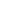 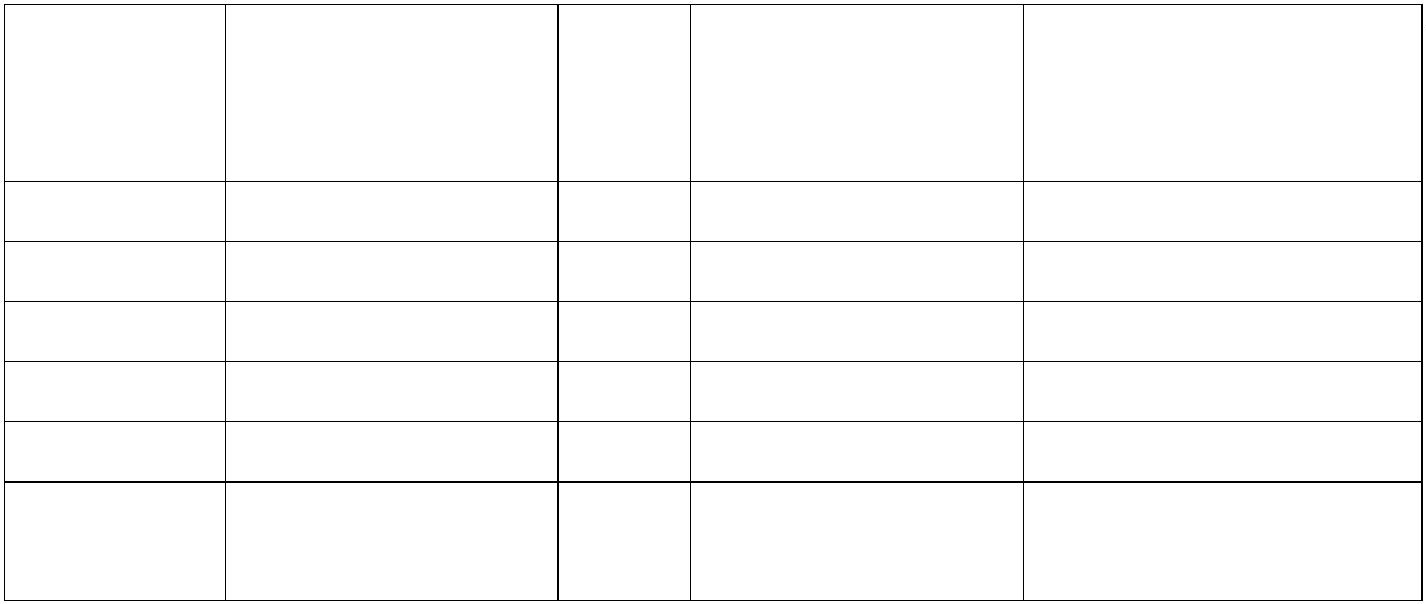 ΑΡΧΗ 2ΗΣ ΣΕΛΙΔΑΣγ. Να βρεθούν οι πραγματικοί αριθμοί x,y ώστε Α2=Β.Μονάδες 10ΘΕΜΑ 3οΔίνεται η συνάρτηση f: RR, μεf(x) =  2x3  3x2+12x+2α. Να υπολογίσετε την παράγωγο της συνάρτησης f.Μονάδες 5β. Να μελετήσετε τη συνάρτηση f ως προς τη μονοτονία.Μονάδες 10γ. Να βρείτε τα σημεία στα οποία η συνάρτηση fπαρουσιάζει τοπικά ακρότατα.Μονάδες 5δ. Να υπολογίσετε τα τοπικά ακρότατα της συνάρτησης f.Μονάδες 5ΘΕΜΑ 4οΔίνεται η συνάρτηση f με τύπο:2 x 5x 6,x  3x  3f(x)= 22λ x  3λx  1, x  3όπου λ πραγματικός αριθμός. Να βρείτε:ΤΕΛΟΣ 2ΗΣ ΣΕΛΙΔΑΣ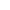 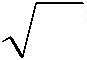 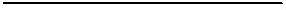 ΑΡΧΗ 3ΗΣ ΣΕΛΙΔΑΣα.β.lim f(x)x3Μονάδες 8Μονάδες 5lim f(x)–x3γ. Να βρείτε τις τιμές του πραγματικού αριθμού λ για τιςοποίες η συνάρτηση f είναι συνεχής στο xo=3.Μονάδες 12ΟΔΗΓΙΕΣ (για τους εξεταζόμενους)12. Στο τετράδιο να γράψετε μόνο τα προκαταρκτικά(ημερομηνία, εξεταζόμενο μάθημα). Τα θέματα να μηντα αντιγράψετε στο τετράδιο.. Να γράψετε το ονοματεπώνυμό σας στο πάνω μέρος τωνφωτοαντιγράφων αμέσως μόλις σας παραδοθούν. Δενεπιτρέπεται να γράψετε καμιά άλλη σημείωση.Κατά την αποχώρησή σας να παραδώσετε μαζί με τοτετράδιο και τα φωτοαντίγραφα.34. Να απαντήσετε στο τετράδιό σας σε όλα τα θέματα.. Κάθε απάντηση επιστημονικά τεκμηριωμένη είναιαποδεκτή.56. Διάρκεια εξέτασης: Τρεις (3) ώρες μετά τη διανομή τωνφωτοαντιγράφων.. Χρόνος δυνατής αποχώρησης : Μία (1) ώρα μετά τηδιανομή των φωτοαντιγράφων.KΑΛΗ ΕΠΙΤΥΧΙΑΤΕΛΟΣ ΜΗΝΥΜΑΤΟΣΤΕΛΟΣ 3ΗΣ ΣΕΛΙΔΑΣ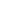 ΑΡΧΗ 1ΗΣ ΣΕΛΙ∆ΑΣΑΡΧΗ ΜΗΝΥΜΑΤΟΣΕΞΕΤΑΣΕΙΣ ΑΠΟΦΟΙΤΩΝ ΤΜΗΜΑΤΩΝ ΕΙ∆ΙΚΟΤΗΤΑΣΤ.Ε.Λ.ΣΑΒΒΑΤΟ 16 ΙΟΥΝΙΟΥ 2001ΕΞΕΤΑΖΟΜΕΝΟ ΜΑΘΗΜΑ ΓΙΑ ΤΟΥΣ ΑΠΟΦΟΙΤΟΥΣΟΛΩΝ ΤΩΝ ΤΟΜΕΩΝ: ΜΑΘΗΜΑΤΙΚΑΣΥΝΟΛΟ ΣΕΛΙ∆ΩΝ: ΤΕΣΣΕΡΙΣ (4)ΖΗΤΗΜΑ 1ο⎡1 1⎤Α. α) ∆ίνεται ο πίνακας M =⎢⎥23⎦⎣2Να υπολογίσετε τον πίνακα Ν = Μ - 4Μ + Ι2β) ∆ίνεται ότι ο πίνακας Α έχει διάσταση 3 Χ 2,ο πίνακας Βπίνακας ∆1 Χ4, ο πίνακας Γ2 Χ 1 και ο πίνακας Ε 2 Χ 4. Να4 Χ 3, οβρείτε ποιες από τις παρακάτω πράξειςΒ ⋅ Γ, Β ⋅ ∆, ∆ ⋅ Β + 3Ε, Α2 και Α + Βορίζουν πίνακες και να βρείτε τις διαστάσειςτων πινάκων αυτών.Β. α) Να βρείτε την εξίσωση της ευθείας πουδιέρχεται από το σηµείο Α(0 , 1) και έχεισυντελεστή διεύθυνσης - 2β) Να βρείτε τα παρακάτω όρια:x−1ex − e⎛ 1 8⎞⎠limx→1,lim ⎜ − + 2004⎟⎝ x2xx→ −∞ΤΕΛΟΣ 1ΗΣ ΣΕΛΙ∆ΑΣ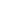 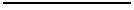 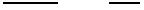 ΑΡΧΗ 2ΗΣ ΣΕΛΙ∆ΑΣΖΗΤΗΜΑ 2οΑ. α) Η γενέτειρα λ ενός κώνου είναι 17 cm και τούψος του 15 cm. Να βρείτε την ακτίνα της βάσηςτου και τον όγκο του.β) ∆ίνεται η συνάρτηση f µε τύπο⎧x2 −9x+3α⎪, x≠ − 3f(x)=⎨⎪,x= − 3⎩Να βρείτε την τιµή του πραγµατικού αριθµού α,ώστε η συνάρτηση f να είναι συνεχής στο x0 = -3Β. Να µεταφερθεί στο τετράδιό σας και νασυµπληρωθεί ο παρακάτω πίνακας:ΣυνάρτησηΠρώτη παράγωγοςff΄lnx, x > 0.....................1,x ≠ 0.....................xηµxσυνx...............................................................x , x > 0ΖΗΤΗΜΑ 3οΑ. Η χωρητικότητα σε λίτρα των πνευµόνων ενόςανθρώπου ηλικίας x ετών δίνεται από τη11συνάρτηση f(x)= −x + x+ 4 , 10 ≤ x ≤ 35.22005Σε ποια ηλικία οι πνεύµονες του ανθρώπου έχουντη µέγιστη χωρητικότητα;ΤΕΛΟΣ 2ΗΣ ΣΕΛΙ∆ΑΣ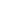 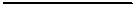 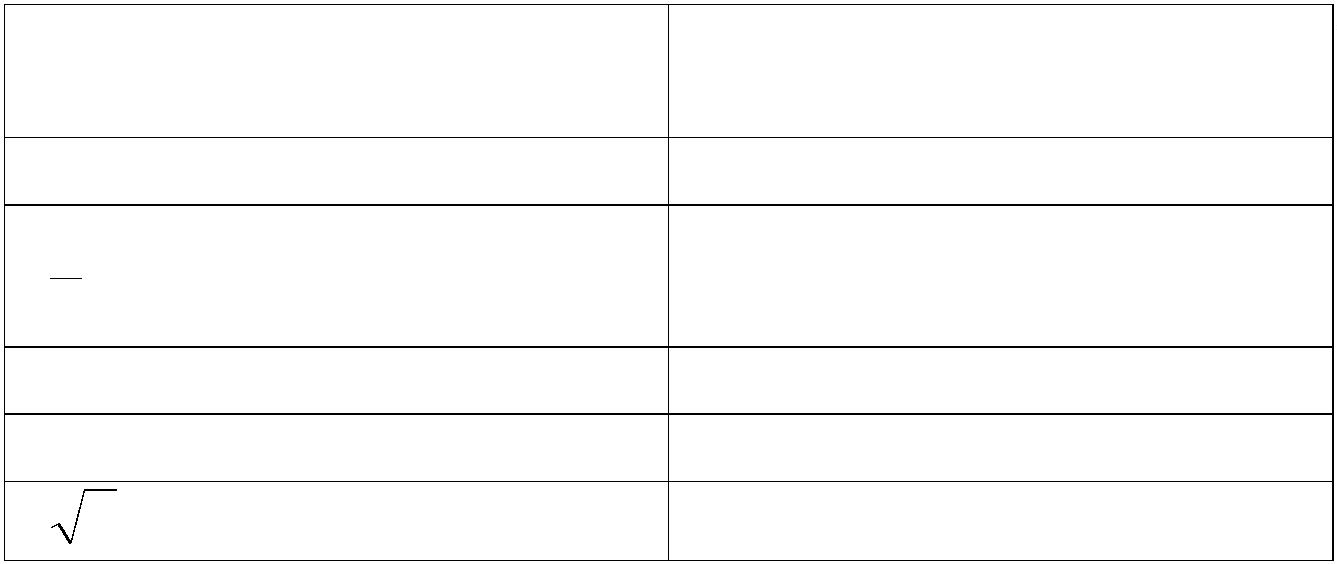 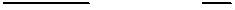 ΑΡΧΗ 3ΗΣ ΣΕΛΙ∆ΑΣΒ. ∆ίνονται οι συναρτήσεις f και g µε τύπουςf(x) = 1-x2 και g(x) = x - 1Να βρείτε το πεδίο ορισµού, τον τύπο και τηνπαράγωγο των παρακάτω συναρτήσεων:gf + g ,fΖΗΤΗΜΑ 4ο22Α. α) Να αποδειχθεί ότι η εξίσωση x - 6x + y - 8y = 0παριστάνει κύκλο και να προσδιοριστεί τοκέντρο και η ακτίνα αυτού του κύκλου.β) Να βρεθούν τα σηµεία τοµής του παραπάνωκύκλου µε τον άξονα y΄ y.Β. ∆έκα κοινότητες ενώθηκαν σε ένα ∆ήµο σύµφωναµε το σχέδιο "ΙΩΑΝΝΗΣ ΚΑΠΟ∆ΙΣΤΡΙΑΣ". Οπληθυσµός του ∆ήµου αυτού t χρόνια µετά τηνένωση δίνεται από τη συνάρτηση µε τύποttP(t)=10t e −100e +10100 , 0≤ t ≤221010tα) Να αποδείξετε ότι Ρ΄ (t) = te10β) Να βρεθεί ο ρυθµός µεταβολής του πληθυσµού10 χρόνια µετά την ένωση (στο τελικόαποτέλεσµα να λάβετε e = 2,7) .ΤΕΛΟΣ 3ΗΣ ΣΕΛΙ∆ΑΣ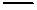 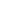 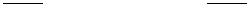 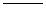 ΑΡΧΗ 4ΗΣ ΣΕΛΙ∆ΑΣΟ∆ΗΓΙΕΣ ΠΡΟΣ ΤΟΥΣ ΥΠΟΨΗΦΙΟΥΣ. Στο τετράδιο να γράψετε µόνο τα προκαταρκτικά(ηµεροµηνία, εξεταζόµενο µάθηµα). ∆εν θα αντιγράψετετα θέµατα στο τετράδιο, εκτός από τη µεταφορά τουπίνακα του θέµατος 2Β.. Στην πρώτη σελίδα των φωτοαντιγράφων να γράψετε τοονοµατεπώνυµό σας στο πάνω µέρος αµέσως µόλις σας -παραδοθούν. ∆εν επιτρέπεται να γράψετε καµιά άλλησηµείωση.12Κατά την αποχώρησή σας να παραδώσετε µαζί µε τοτετράδιοκαιταφωτοαντίγραφα,ταοποίακαταστρέφονται µετά την παράδοσή τους.. Να απαντήσετε σε όλα τα ζητήµατα.. Να χρησιµοποιηθεί τόσο στις απαντήσεις των θεµάτωνόσο και στα σχήµατα MONO στυλό διαρκείας χρώµατοςµπλε ή µαύρου.345. ∆εν επιτρέπεται η χρήση διορθωτικού (Blanco) καιυπολογιστή τσέπης.67. Επιτρέπεται η χρήση οργάνων σχεδίασης.. Κάθελύσηεπιστηµονικάτεκµηριωµένηείναιαποδεκτή.8. ∆ιάρκεια εξέτασης υποψηφίων τρεις (3) ώρες µετά τηδιανοµή των φωτοαντιγράφων. ∆υνατή αποχώρηση µία(1) ώρα µετά την έναρξη της εξέτασης.ΚΑΛΗ ΕΠΙΤΥΧΙΑΤΕΛΟΣ ΜΗΝΥΜΑΤΟΣΤΕΛΟΣ 4ΗΣ ΣΕΛΙ∆ΑΣ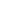 ΑΡΧΗ 1ΗΣ ΣΕΛΙ∆ΑΣΕΙ∆ΙΚΕΣ ΕΙΣΑΓΩΓΙΚΕΣ ΕΞΕΤΑΣΕΙΣ ΑΠΟΦΟΙΤΩΝ Β΄ ΚΥΚΛΟΥΗΜΕΡΗΣΙΩΝΤΕΧΝΙΚΩΝ ΕΠΑΓΓΕΛΜΑΤΙΚΩΝ ΕΚΠΑΙ∆ΕΥΤΗΡΙΩΝΤΕΤΑΡΤΗ 12 ΙΟΥΝΙΟΥ 2002ΕΞΕΤΑΖΟΜΕΝΟ ΜΑΘΗΜΑ: ΜΑΘΗΜΑΤΙΚAΣΥΝΟΛΟ ΣΕΛΙ∆ΩΝ: ΤΡΕΙΣ (3)ΘΕΜΑ 1οΟι βαθµοί των 11 µαθητών µιας τάξης ενός Τ.Ε.Ε. σε έναµάθηµα είναι:12, 12, 9, 15, 12, 16, 17, 7, 19, 18, 17.Για τα δεδοµένα αυτά:α. Να κατασκευάσετε τον πίνακα συχνοτήτων.Μονάδες 5Μονάδες 5Μονάδες 5Μονάδες 5Μονάδες 5β. Να βρείτε τη µέση τιµή.γ. Να βρείτε την επικρατούσα τιµή.δ. Να βρείτε τη διάµεσο.ε. Να βρείτε τη διακύµανση.ΘΕΜΑ 2ο∆ίνεται η συνάρτηση f: IR→IR,µε1132f (x) = x − x + ln2 .32α. Να υπολογίσετε την παράγωγο της συνάρτησης f.Μονάδες 8β. Να βρείτε τις τιµές f΄(0) και f΄ (1).Μονάδες 5γ. Να µελετήσετε τη συνάρτηση f ως προς τη µονοτονία.Μονάδες 12ΤΕΛΟΣ 1ΗΣ ΣΕΛΙ∆ΑΣ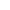 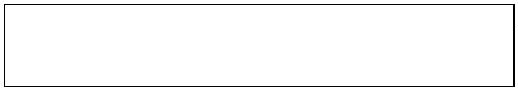 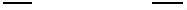 ΑΡΧΗ 2ΗΣ ΣΕΛΙ∆ΑΣΘΕΜΑ 3οίνεται η συνάρτηση f µε τύπο:⎧λx2 −1, x ≥ 1∆f (x) =⎨x + 2, x < 1⎩όπου λ πραγµατικός αριθµός.lim f(x)x→1α. Να βρείτε το όριοβ. Να βρείτε το όριο+Μονάδες 10Μονάδες 10lim f(x)−x→1γ. Να υπολογίσετε το λ ώστε η συνάρτηση να είναισυνεχής στο x0 = 1 .Μονάδες 5ΘΕΜΑ 4ο∆ίνεται η συνάρτηση f: IR→IR3µε f(x)=λx -x όπου λ πραγµατικός αριθµός, για την οποίαισχύει ότιlim f(x) = 1.x→1α. Να βρείτε την τιµή του λ .Μονάδες 10β. Για την τιµή του λ που βρήκατε, να υπολογίσετε τηνπαράγωγο της συνάρτησης f .Μονάδες 81∫γ. Να υπολογίσετε το ολοκλήρωµαf(x) dx .0Μονάδες 7ΤΕΛΟΣ 2ΗΣ ΣΕΛΙ∆ΑΣ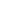 ΑΡΧΗ 3ΗΣ ΣΕΛΙ∆ΑΣΟ∆ΗΓΙΕΣ (για τους εξεταζόµενους). Στο τετράδιο να γράψετε µόνο τα προκαταρκτικά(ηµεροµηνία, εξεταζόµενο µάθηµα). Τα θέµατα να µηντα αντιγράψετε στο τετράδιο.. Να γράψετε το ονοµατεπώνυµό σας στο πάνω µέρος τωνφωτοαντιγράφων αµέσως µόλις σας παραδοθούν. ∆ενεπιτρέπεται να γράψετε καµιά άλλη σηµείωση.Κατά την αποχώρησή σας να παραδώσετε µαζί µε τοτετράδιο και τα φωτοαντίγραφα.1234. Να απαντήσετε στο τετράδιό σας σε όλα τα θέµατα.. Κάθε απάντηση επιστηµονικά τεκµηριωµένη είναιαποδεκτή.56. ∆ιάρκεια εξέτασης: Τρεις (3) ώρες µετά τη διανοµή τωνφωτοαντιγράφων.. Χρόνος δυνατής αποχώρησης: Μία (1) ώρα µετά τηδιανοµή των φωτοαντιγράφων.KΑΛΗ ΕΠΙΤΥΧΙΑΤΕΛΟΣ ΜΗΝΥΜΑΤΟΣΤΕΛΟΣ 3ΗΣ ΣΕΛΙ∆ΑΣ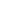 ΑΡΧΗ 1ΗΣ ΣΕΛΙꢀΑΣΕΙꢀΙΚΕΣ ΕΙΣΑΓꢁΓΙΚΕΣ ΕΞΕΤΑΣΕΙΣ ΑΠΟΦΟΙΤꢁΝ Β΄ ΚΥΚΛΟΥΗΜΕΡΗΣΙꢁΝΤΕΧΝΙΚꢁΝ ΕΠΑΓΓΕΛΜΑΤΙΚꢁΝ ΕΚΠΑΙꢀΕΥΤΗΡΙꢁΝΤΕΤΑΡΤΗ 11 ΙΟΥΝΙΟΥ 2003ΕΞΕΤΑΖΟΜΕΝΟ ΜΑΘΗΜΑ: ΜΑΘΗΜΑΤΙΚAΣΥΝΟΛΟ ΣΕΛΙꢀꢁΝ: ΤΡΕΙΣ (3)ΘΕΜΑ 1οΜια ꢁεταβλητή παίρνει τις τιꢁές :5, 3, 3ω, 3, 2ω, 3, 3ω, ωꢁε ω>0−α) Αν η ꢁέση τιꢁή τους είναι x =4 , νααποδείξετε ότι ω=2.Μονάδες 7β) Για ω=2 να βρείτε :i) Το εύρος των τιꢁών.Μονάδες 5ii) Την επικρατούσα τιꢁή.Μονάδες 5iii) Την τυπική απόκλιση.Μονάδες 8ΘΕΜΑ 2ο2x +6x−7,x−1ꢀίνεταιησυνάρτηση f(x) =λ − 2 ,αν x≠ 1αν x= 1ΤΕΛΟΣ 1ΗΣ ΣΕΛΙꢀΑΣ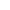 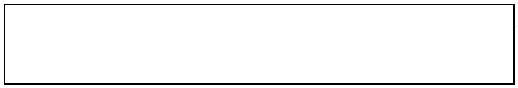 ΑΡΧΗ 2ΗΣ ΣΕΛΙꢀΑΣόπου λ∈IR .α) Να βρείτε το f(0) και το f(2) .Μονάδες62+ −x 6x 7limβ) Να βρείτε το.x −1x 1→Μονάδες 10γ) Να βρείτε το λ, ώστε η συνάρτηση f ναείναι συνεχής στο x0=1.Μονάδες 9ΘΕΜΑ 3οꢀίνεται η συνάρτηση f(x)= lnx+x-1 ꢁε x>0α) Να βρείτε το f(1) .Μονάδες 4β) Να βρείτε την f΄(x) και την f΄΄(x) .Μονάδες14γ) Να δείξετε ότιησυνάρτηση f είναιγνησίως αύξουσα για κάθε x>0 .Μονάδες 7ΘΕΜΑ 4οΤο ύψος (σε m)πουβρίσκεταιένατηλεκατευθυνόꢁενο ꢁοντέλο αεροπλάνου, ꢁετάΤΕΛΟΣ 2ΗΣ ΣΕΛΙꢀΑΣ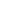 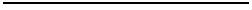 ΑΡΧΗ 3ΗΣ ΣΕΛΙꢀΑΣαπό χρόνο πτήσης t (sec) δίνεται από τησυνάρτηση:f(t) =-3t2 + 30t ,≤ ≤όπου 0 t 10α) Σε ποιο ύψος βρίσκεται το αεροπλάνο τηχρονική στιγꢁή t=0;Μονάδες5β) Να βρείτε το ρυθꢁό ꢁεταβολής του ύψουςτου αεροπλάνου ꢁετά από χρόνο t.Μονάδες 7γ) Να βρείτε το χρονικό διάστηꢁα κατά τοοποίο το αεροπλάνο ανεβαίνει, καθώς και τοχρονικό διάστηꢁα κατά το οποίο κατεβαίνει.Μονάδες 7δ) Να βρείτε τη χρονική στιγꢁή t κατά τηνοποία το αεροπλάνο βρίσκεται στο ꢁέγιστούψος, καθώς και το ύψος αυτό.Μονάδες6ΟꢀΗΓΙΕΣ (για τους εξεταζόꢂενους)12. Στοπροκαταρκτικά (ηꢁεροꢁηνία,άθηꢁα). Τα θέꢁατα να ꢁην τα αντιγράψετεστο τετράδιο.. Να γράψετε το ονοꢁατεπώνυꢁό σας στο πάνωέρος των φωτοαντιγράφων αꢁέσως ꢁόλις σαςτετράδιοναγράψετεꢁόνοεξεταζόꢁενοταꢁꢁπαραδοθούν. ꢀεν επιτρέπεται να γράψετεκαꢁιά άλλη σηꢁείωση.Κατά την αποχώρησή σας να παραδώσετε ꢁαζίꢁε το τετράδιο και τα φωτοαντίγραφα.3. Να απαντήσετε στο τετράδιό σας σε όλα ταθέꢁατα.ΤΕΛΟΣ 3ΗΣ ΣΕΛΙꢀΑΣ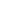 ΑΡΧΗ 4ΗΣ ΣΕΛΙꢀΑΣ456. Κάθε απάντηση επιστηꢁονικά τεκꢁηριωꢁένηείναι αποδεκτή.. ꢀιάρκεια εξέτασης: Τρεις (3) ώρες ꢁετά τηδιανοꢁή των φωτοαντιγράφων.. Χρόνος δυνατής αποχώρησης : Μία (1) ώραꢁετά τη διανοꢁή των φωτοαντιγράφων.KΑΛΗ ΕΠΙΤΥΧΙΑΤΕΛΟΣ ΜΗΝΥΜΑΤΟΣΤΕΛΟΣ 4ΗΣ ΣΕΛΙꢀΑΣ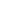 ΑΡΧΗ 1ΗΣ ΣΕΛΙ∆ΑΣΕΙ∆ΙΚΕΣ ΕΙΣΑΓΩΓΙΚΕΣ ΕΞΕΤΑΣΕΙΣ ΑΠΟΦΟΙΤΩΝ Β΄ ΚΥΚΛΟΥΗΜΕΡΗΣΙΩΝΤΕΧΝΙΚΩΝ ΕΠΑΓΓΕΛΜΑΤΙΚΩΝ ΕΚΠΑΙ∆ΕΥΤΗΡΙΩΝΤΕΤΑΡΤΗ 09 ΙΟΥΝΙΟΥ 2004ΕΞΕΤΑΖΟΜΕΝΟ ΜΑΘΗΜΑ: ΜΑΘΗΜΑΤΙΚAΣΥΝΟΛΟ ΣΕΛΙ∆ΩΝ: ΤΡΕΙΣ (3)ΘΕΜΑ 1οΕξετάσαµε δείγµα 25 οικογενειών µιας πόλης, ως προς τοναριθµό των παιδιών τους. Τα αποτελέσµατα φαίνονταιστον παρακάτω πίνακα:Αριθµός παιδιώνΣυχνότηταΑθροιστικήΣυχνότηταΣχ. Συχνότητα (%)xivifi %04125432345Αθροίσµαταα) Να µεταφέρετε τον παραπάνω πίνακα στο τετράδιό σαςκαι να τον συµπληρώσετε.Μονάδες 5β) Να βρείτε την επικρατούσα τιµή.Μονάδες 5γ) Να βρείτε τη διάµεσο.Μονάδες 5Μονάδες 5δ) Τι ποσοστό οικογενειών έχει τρία παιδιά;ε) Πόσες οικογένειες έχουν µέχρι και δύο παιδιά;Μονάδες 5ΤΕΛΟΣ 1ΗΣ ΣΕΛΙ∆ΑΣ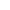 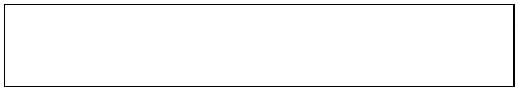 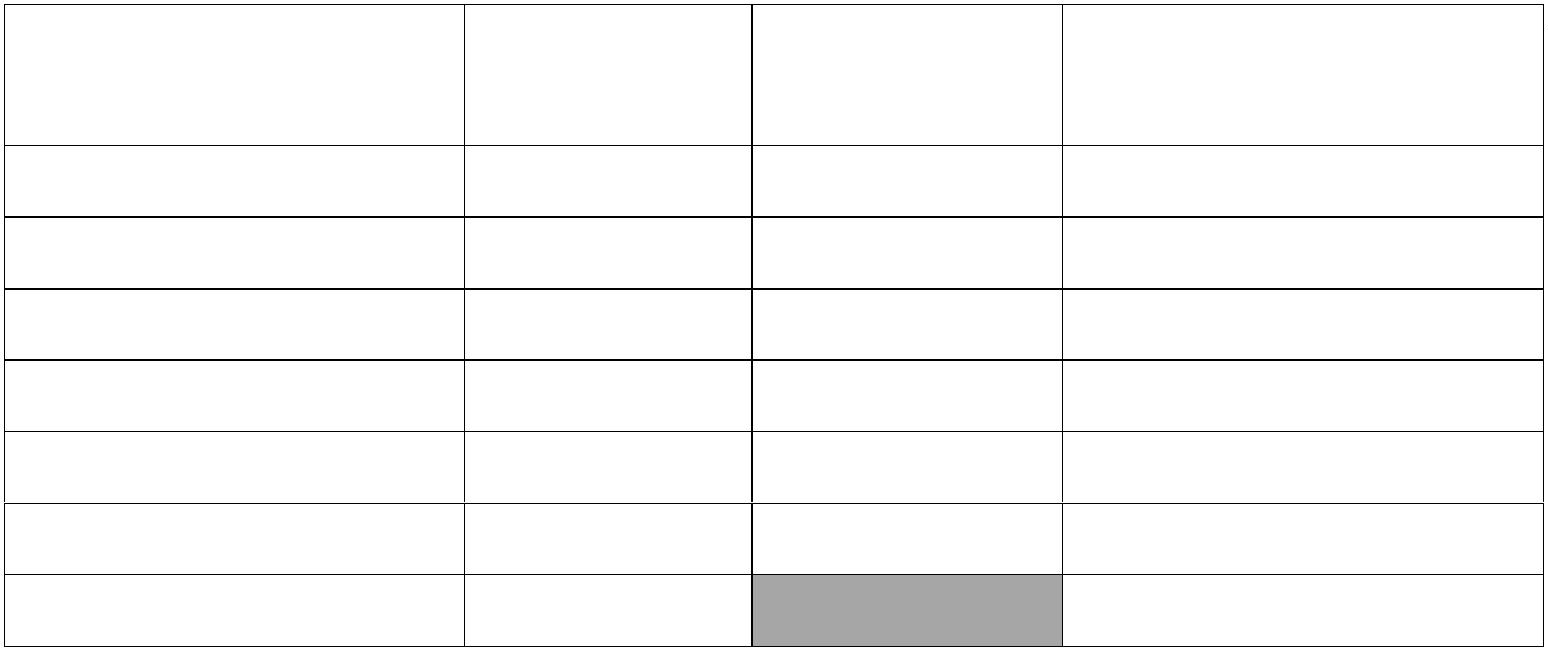 ΑΡΧΗ 2ΗΣ ΣΕΛΙ∆ΑΣΘΕΜΑ 2ο2x −18x −3,x > 9x ≤ 9∆ίνεται η συνάρτηση f(x)=,λx +3όπου λ∈IR.α)Ναβρείτετοlimf(x)Μονάδες 12Μονάδες 5+x→9β)Ναβρείτετοlimf(x)−x→9γ) Να βρείτε το λ, ώστε η συνάρτηση f να είναι συνεχήςστο x0=9. Μονάδες 8ΘΕΜΑ 3οίνεται η συνάρτηση f :IR→IRµε∆32∈f(x)=2x -9x +αx+β µε α,βIRα) Να υπολογίσετε την παράγωγο της συνάρτησης f.Μονάδες 5β)Αν f΄(1)=0 και f(2)=5, να βρείτε τα α και β.Μονάδες 10γ)Για τις τιµές των α και β που βρήκατε στο ερώτηµα (β),να µελετήσετε τη συνάρτηση f ως προς τη µονοτονία.Μονάδες 10ΘΕΜΑ 4οΤο άθροισµα του µήκους και του πλάτους ενός οικοπέδου, σχήµατοςορθογωνίου παραλληλογράµµου, είναι 200 µέτρα. Αν το µήκος τουείναι x µέτρα:ΤΕΛΟΣ 2ΗΣ ΣΕΛΙ∆ΑΣ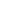 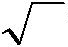 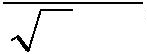 ΑΡΧΗ 3ΗΣ ΣΕΛΙ∆ΑΣα) Να αποδείξετε ότι το εµβαδόν του οικοπέδου ως συνάρτηση τουx δίνεται από τον τύποΕ(x)= -x2+200x.Μονάδες 5β) Για ποια τιµή του x το εµβαδόν του οικοπέδου γίνεταιµέγιστο;Μονάδες 10γ) Να υπολογίσετε τη µέγιστη τιµή του εµβαδού τουοικοπέδου. Μονάδες 10Ο∆ΗΓΙΕΣ (για τους εξεταζόµενους)12. Στο τετράδιο να γράψετε µόνο τα προκαταρκτικά(ηµεροµηνία, εξεταζόµενο µάθηµα). Τα θέµατα να µηντα αντιγράψετε στο τετράδιο.. Να γράψετε το ονοµατεπώνυµό σας στο πάνω µέρος τωνφωτοαντιγράφων αµέσως µόλις σας παραδοθούν. ∆ενεπιτρέπεται να γράψετε καµιά άλλη σηµείωση.Κατά την αποχώρησή σας να παραδώσετε µαζί µε τοτετράδιο και τα φωτοαντίγραφα.34. Να απαντήσετε στο τετράδιό σας σε όλα τα θέµατα.. Κάθε απάντηση επιστηµονικά τεκµηριωµένη είναιαποδεκτή.56. ∆ιάρκεια εξέτασης: Τρεις (3) ώρες µετά τη διανοµή τωνφωτοαντιγράφων.. Χρόνος δυνατής αποχώρησης : Μία (1) ώρα µετά τηδιανοµή των φωτοαντιγράφων.KΑΛΗ ΕΠΙΤΥΧΙΑΤΕΛΟΣ ΜΗΝΥΜΑΤΟΣΤΕΛΟΣ 3ΗΣ ΣΕΛΙ∆ΑΣ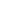 ΑΡΧΗ 1ΗΣ ΣΕΛΙ∆ΑΣΕΙ∆ΙΚΕΣ ΕΙΣΑΓΩΓΙΚΕΣ ΕΞΕΤΑΣΕΙΣ ΑΠΟΦΟΙΤΩΝ Β΄ ΚΥΚΛΟΥΗΜΕΡΗΣΙΩΝΤΕΧΝΙΚΩΝ ΕΠΑΓΓΕΛΜΑΤΙΚΩΝ ΕΚΠΑΙ∆ΕΥΤΗΡΙΩΝΤΡΙΤΗ 14 ΙΟΥΝΙΟΥ 2005ΕΞΕΤΑΖΟΜΕΝΟ ΜΑΘΗΜΑ: ΜΑΘΗΜΑΤΙΚAΣΥΝΟΛΟ ΣΕΛΙ∆ΩΝ: ΤΕΣΣΕΡΙΣ (4)ΘΕΜΑ 1οΕρωτήθηκαν 50 μαθητές ενός σχολείου για τον αριθμό τωνβιβλίων που διάβασαν στις διακοπές. Τα αποτελέσματα τηςέρευνας φαίνονται στον παρακάτω πίνακα.ΤιμέςΣυχνότητα ΑθροιστικήxiviΣυχνότηταxi vi011254247501234Αθροίσματαα) Να μεταφέρετε τον παραπάνω πίνακα στο τετράδιόσας και να τον συμπληρώσετε.Μονάδες 8β) Να βρείτε τη μέση τιμή των παρατηρήσεων.Μονάδες 8γ) Να βρείτε τη διάμεσο των παρατηρήσεων.Μονάδες 5δ) Να βρείτε το εύρος των τιμών.Μονάδες 4ΤΕΛΟΣ 1ΗΣ ΣΕΛΙ∆ΑΣ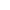 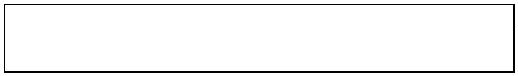 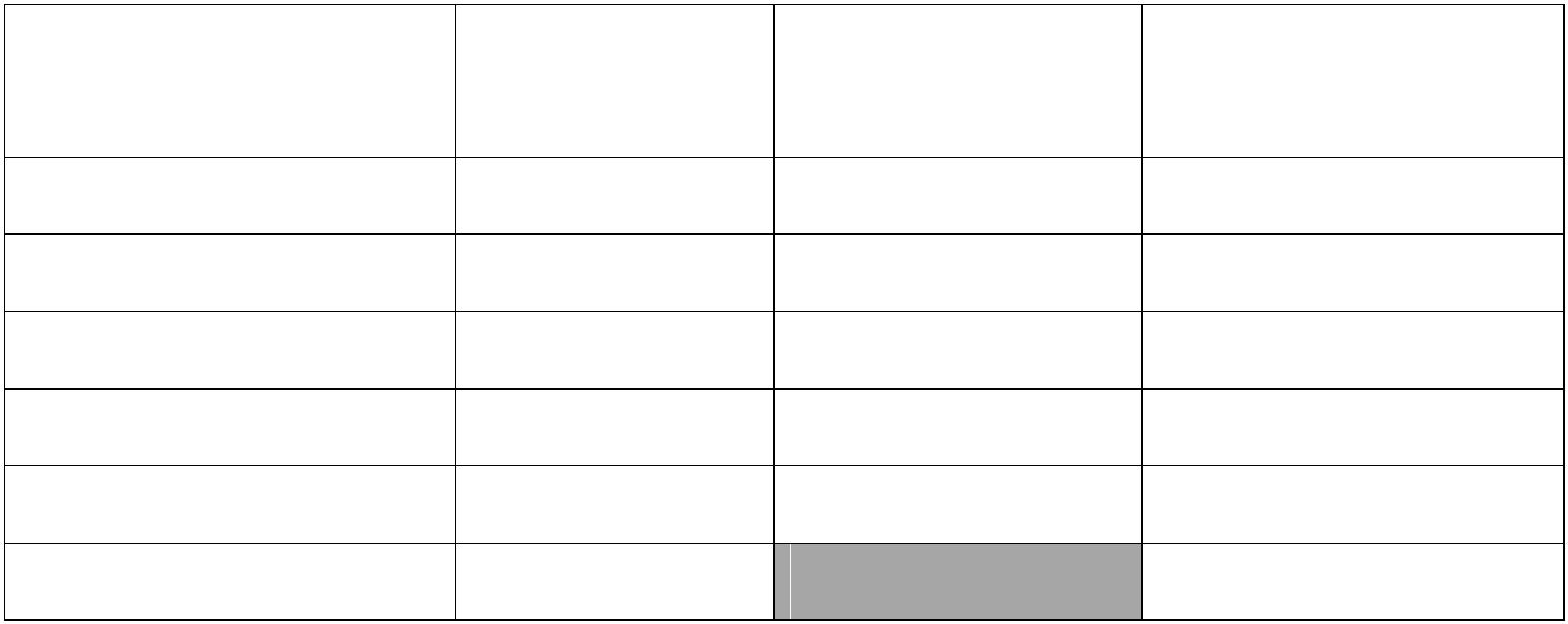 ΑΡΧΗ 2ΗΣ ΣΕΛΙ∆ΑΣΘΕΜΑ 2ο∆ίνεται η συνάρτηση f με τύπο:⎧x2 − 1x − 1⎪,,x < −1⎪⎪f(x)=⎨κx + μ−1 ≤ x ≤ 1x > 1⎪⎪2⎪,x + 2x + 5 + lnx⎩όπου κ,μ πραγματικοί αριθμοία) Να βρείτε το lim f(x)Μονάδες 4Μονάδες 4Μονάδες 4Μονάδες 4–x→ –1lim f(x)x→ –1β) Να βρείτε το+γ) Να βρείτε το lim f(x)–x→ 1δ) Να βρείτε το lim f(x)+x→ 1ε) Να βρείτε τα κ και μ, ώστε να υπάρχουν ταυτόχροναΜονάδες 9τα lim f(x) και lim f(x)x→ –1x→ 1ΘΕΜΑ 3ο∆ίνεται η συνάρτηση f : IR →IR,της οποίας η πρώτηπαράγωγος έχει τύπο: f΄(x) = x2–2x.α) Να δείξετε ότι f΄(0) = 0 και f΄(2) =0.Μονάδες 4ΤΕΛΟΣ 2ΗΣ ΣΕΛΙ∆ΑΣ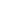 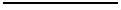 ΑΡΧΗ 3ΗΣ ΣΕΛΙ∆ΑΣβ) Να μελετήσετε τη συνάρτηση f ως προς τη μονοτονία.Μονάδες 6γ) Να βρείτε την f΄΄(x).Μονάδες 6δ) Για ποιες τιμές του x η f παρουσιάζει ακρότατα καιποιο είναι το είδος των ακρότατων;Μονάδες 4ε) Αν f(0) = 2005, να βρείτε τον τύπο της συνάρτησης f.Μονάδες 5ΘΕΜΑ 4οΜια ομάδα βιολόγων προτείνει να ληφθούν μέτρα για τηδιάσωση ενός είδους δελφινιών. Μετά την εφαρμογή τωνμέτρων εκτιμάται ότι ο αριθμός των δελφινιών εκφράζεταιαπό τη συνάρτηση N(t) = 2t – t + 5t + 1000, 0 ≤ t ≤ 10, όπου t32ο χρόνος σε έτη.α) Πόσα δελφίνια υπάρχουν κατά την έναρξη εφαρμογήςτων μέτρων (t = 0);Μονάδες 5β) Να βρείτε το ρυθμό αύξησης του πληθυσμού τωνδελφινιών.Μονάδες 8γ) Να βρείτε το ρυθμό αύξησης του πληθυσμού τωνδελφινιών το δεύτερο έτος.Μονάδες 7δ) Πόσα δελφίνια θα υπάρχουν σε δέκα (10) έτη;Μονάδες 5ΤΕΛΟΣ 3ΗΣ ΣΕΛΙ∆ΑΣ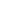 ΑΡΧΗ 4ΗΣ ΣΕΛΙ∆ΑΣΟ∆ΗΓΙΕΣ ΓΙΑ ΤΟΥΣ ΕΞΕΤΑΖΟΜΕΝΟΥΣ. Στο τετράδιο να γράψετε μόνο τα προκαταρκτικά(ημερομηνία, εξεταζόμενο μάθημα). Τα θέματα να μηντα αντιγράψετε στο τετράδιο.12. Να γράψετε το ονοματεπώνυμό σας στο επάνω μέροςτων φωτοαντιγράφων αμέσως μόλις σας παραδοθούν.∆εν επιτρέπεται να γράψετε καμιά άλλη σημείωση.Κατά την αποχώρησή σας να παραδώσετε μαζί με τοτετράδιο και τα φωτοαντίγραφα.34. Να απαντήσετε στο τετράδιό σας σε όλα τα θέματα.. Κάθε απάντηση επιστημονικά τεκμηριωμένη είναιαποδεκτή.56. ∆ιάρκεια εξέτασης: Τρεις (3) ώρες μετά τη διανομή τωνφωτοαντιγράφων.. Χρόνος δυνατής αποχώρησης: Μία (1) ώρα μετά τηδιανομή των φωτοαντιγράφων.KΑΛΗ ΕΠΙΤΥΧΙΑΤΕΛΟΣ ΜΗΝΥΜΑΤΟΣΤΕΛΟΣ 4ΗΣ ΣΕΛΙ∆ΑΣ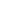 ΑΡΧΗ 1ΗΣ ΣΕΛΙ∆ΑΣΕΙ∆ΙΚΕΣ ΕΙΣΑΓΩΓΙΚΕΣ ΕΞΕΤΑΣΕΙΣ ΑΠΟΦΟΙΤΩΝ Β΄ ΚΥΚΛΟΥΗΜΕΡΗΣΙΩΝΤΕΧΝΙΚΩΝ ΕΠΑΓΓΕΛΜΑΤΙΚΩΝ ΕΚΠΑΙ∆ΕΥΤΗΡΙΩΝTETAΡΤΗ 14 ΙΟΥΝΙΟΥ 2006ΕΞΕΤΑΖΟΜΕΝΟ ΜΑΘΗΜΑ: ΜΑΘΗΜΑΤΙΚAΣΥΝΟΛΟ ΣΕΛΙ∆ΩΝ: ΤΕΣΣΕΡΙΣ (4)ΘΕΜΑ 1ο∆ίνονται 5 παρατηρήσεις μιας ποσοτικής μεταβλητής X:16, 14, 22, 18, 20 + α, όπου α∈IR .Αν ο συντελεστής μεταβλητότητας (CV) των παρατηρήσεωναυτών είναι 20% και η τυπική απόκλισή τους (s) είναι 4,τότε:α) Να δείξετε ότι η μέση τιμή των παρατηρήσεων είναιx− = 20 .Μονάδες 7β) Να υπολογίσετε την τιμή του πραγματικού αριθμού α.Μονάδες 10γ) Για την τιμή του α που υπολογίσατε στο ερώτημα β, ναβρείτε τη διάμεσο του δείγματος.Μονάδες 5δ) Είναι το δείγμα ομοιογενές ή όχι και γιατί.Μονάδες 3ΘΕΜΑ 2ο∆ίνεται η συνάρτηση f με τύπο:3−∈f(x) = 4x 12x+2006, xIR .α) Να βρεθεί η παράγουσα της f.Μονάδες 8β) Να βρεθεί ο ρυθμός μεταβολής της f για κάθε x∈IR.Μονάδες 8γ) Να εξεταστεί η συνάρτηση f ως προς τη μονοτονία.Μονάδες 9ΤΕΛΟΣ 1ΗΣ ΣΕΛΙ∆ΑΣ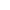 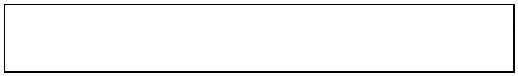 ΑΡΧΗ 2ΗΣ ΣΕΛΙ∆ΑΣΘΕΜΑ 3οΈστω α, β πραγματικοί αριθμοί και συνάρτηση f με τύπο:⎧2 −x 4x− 2⋅α ,αν x > 2⎪⎪⎪⎪f(x)= 4 ,αν x = 2⎨⎪⎪⎪αx+ β ,αν x < 2 .⎪⎩α) Να βρείτε το lim f(x) .x→ 2+Μονάδες 8Μονάδες 5β) Να βρείτε το lim f(x) .x→ 2–γ) Να υπολογίσετε τα α, β ώστε η f να είναι συνεχής στοx0 = 2.Μονάδες 8δ) Για τις τιμές των α και β που βρήκατε στο ερώτημα γ,να υπολογίσετε τις τιμές f(0) και f(3).Μονάδες 4ΤΕΛΟΣ 2ΗΣ ΣΕΛΙ∆ΑΣ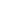 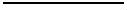 ΑΡΧΗ 3ΗΣ ΣΕΛΙ∆ΑΣΘΕΜΑ 4οΜια βιοτεχνία, μεταξύ άλλων, κατασκευάζει κεραμικάπλακίδια σε σχήμα τριγώνου. Σε κάθε πλακίδιο το άθροισματης βάσης x και του ύψους που αντιστοιχεί στη βάση αυτήείναι σταθερό και ισούται με 50cm.α) Να δείξετε ότι το εμβαδό Ε της επιφάνειας κάθετριγωνικού πλακιδίου δίνεται συναρτήσει του x απότον τύπο12E(x) = x(50 − x), 0 < x < 50 .Μονάδες 8β) Για ποια τιμή του x το εμβαδό Ε(x) γίνεται μέγιστο.Μονάδες 12γ) Να υπολογίσετε τη μέγιστη τιμή του Ε(x).Μονάδες 5Ο∆ΗΓΙΕΣ ΓΙΑ ΤΟΥΣ ΕΞΕΤΑΖΟΜΕΝΟΥΣ. Στο τετράδιο να γράψετε μόνο τα προκαταρκτικά(ημερομηνία, εξεταζόμενο μάθημα). Τα θέματα να μηντα αντιγράψετε στο τετράδιο.12. Να γράψετε το ονοματεπώνυμό σας στο επάνω μέροςτων φωτοαντιγράφων αμέσως μόλις σας παραδοθούν.∆εν επιτρέπεται να γράψετε καμμία άλλη σημείωση.Κατά την αποχώρησή σας να παραδώσετε μαζί με τοτετράδιο και τα φωτοαντίγραφα.34. Να απαντήσετε στο τετράδιό σας σε όλα τα θέματα.. Κάθε απάντηση επιστημονικά τεκμηριωμένη είναιαποδεκτή.ΤΕΛΟΣ 3ΗΣ ΣΕΛΙ∆ΑΣ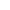 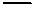 ΑΡΧΗ 4ΗΣ ΣΕΛΙ∆ΑΣ56. ∆ιάρκεια εξέτασης: Τρεις (3) ώρες μετά τη διανομή τωνφωτοαντιγράφων.. Χρόνος δυνατής αποχώρησης: Μία (1) ώρα μετά τηδιανομή των φωτοαντιγράφων.KΑΛΗ ΕΠΙΤΥΧΙΑΤΕΛΟΣ ΜΗΝΥΜΑΤΟΣΤΕΛΟΣ 4ΗΣ ΣΕΛΙ∆ΑΣ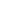 ΑΡΧΗ 1ΗΣ ΣΕΛΙ∆ΑΣΕΙ∆ΙΚΕΣ ΕΙΣΑΓΩΓΙΚΕΣ ΕΞΕΤΑΣΕΙΣ ΑΠΟΦΟΙΤΩΝ Β΄ ΚΥΚΛΟΥΗΜΕΡΗΣΙΩΝΤΕΧΝΙΚΩΝ ΕΠΑΓΓΕΛΜΑΤΙΚΩΝ ΕΚΠΑΙ∆ΕΥΤΗΡΙΩΝΤΡΙΤΗ 12 ΙΟΥΝΙΟΥ 2007ΕΞΕΤΑΖΟΜΕΝΟ ΜΑΘΗΜΑ: ΜΑΘΗΜΑΤΙΚAΣΥΝΟΛΟ ΣΕΛΙ∆ΩΝ: ΤΕΣΣΕΡΙΣ (4)ΘΕΜΑ 1οΟι χρόνοι καθυστερήσεων που παρατηρήθηκαν σε 25δρομολόγια ενός οργανισμού σιδηροδρόμων δίνονται απότο παρακάτω ιστόγραμμα συχνοτήτων:α. Να μεταφέρετε τον παρακάτω πίνακα στο τετράδιό σας και νατον συμπληρώσετε με τη βοήθεια του παραπάνω ιστογράμματοςσυχνοτήτων.ΤΕΛΟΣ 1ΗΣ ΣΕΛΙ∆ΑΣ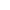 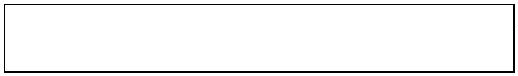 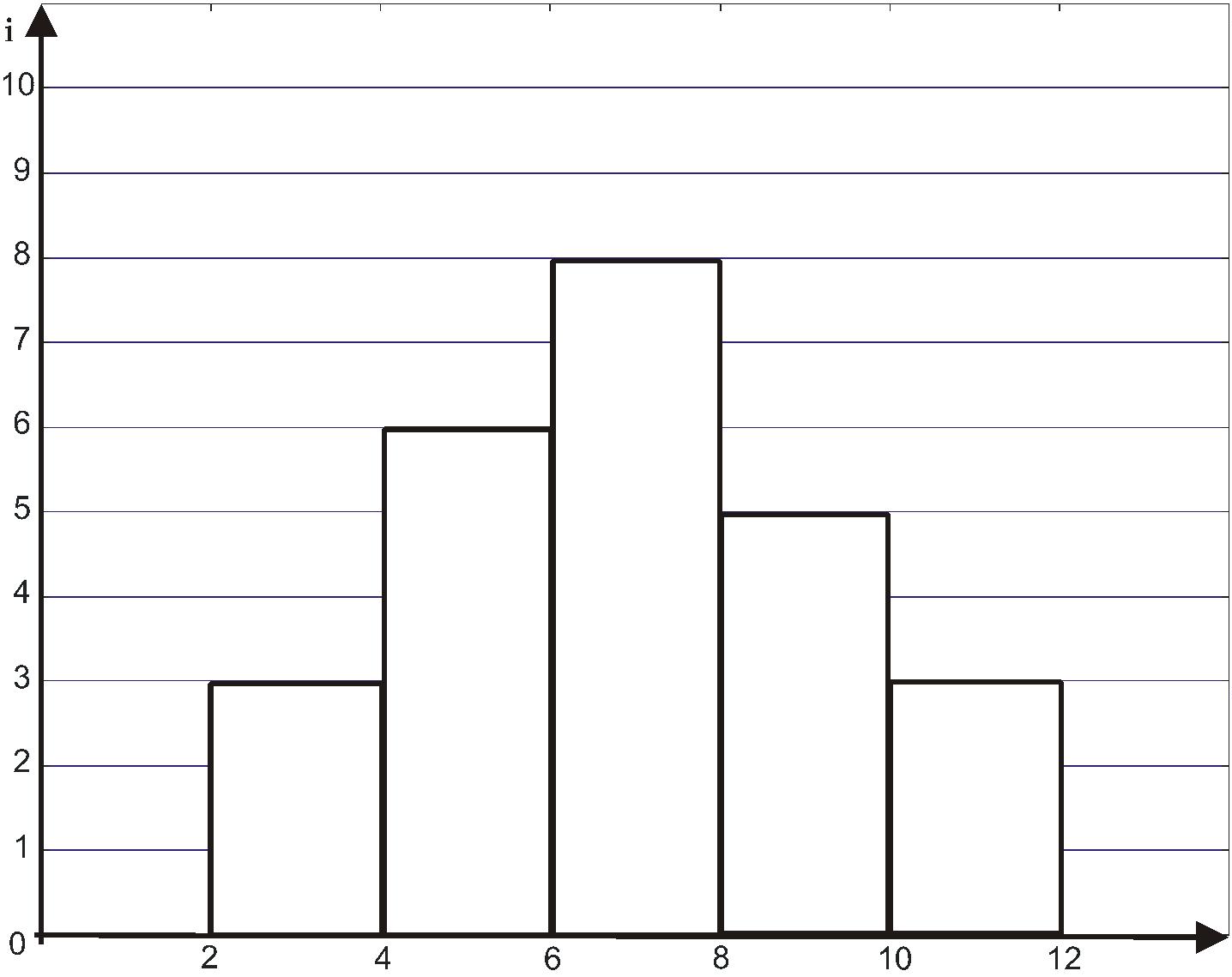 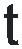 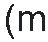 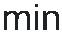 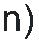 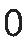 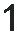 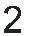 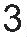 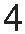 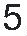 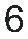 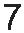 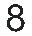 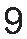 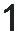 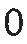 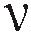 ΑΡΧΗ 2ΗΣ ΣΕΛΙ∆ΑΣ∆ιάστημαΣυχνότηταΜέσοδιαστήματοςΣχετικήσυχνότητα αθροιστικήΣχετικήνiΚiνi Kifi%συχνότητα %[[[[[2, 4)4, 6)6, 8)8, 10)10,12)ΑθροίσματαΜονάδες 10β. Να βρείτε το μέσο χρόνο καθυστερήσεων τωνδρομολογίων.Μονάδες 5γ. Πόσα δρομολόγια είχαν καθυστέρηση τουλάχιστον 6λεπτά;Μονάδες 5δ. Ποιο είναι το ποσοστό των δρομολογίων που είχανκαθυστέρηση λιγότερο από 8 λεπτά;Μονάδες 5ΘΕΜΑ 2ο∆ίνεται η συνάρτηση f με:⎧32x − 4x + 3x,αν x < 0αν x = 0⎪x2 − x3 + β⎪f(x) = ⎨–,,⎪⎪ex – ααν x > 0⎩όπου α,β∈ ΙR.ΤΕΛΟΣ 2ΗΣ ΣΕΛΙ∆ΑΣ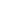 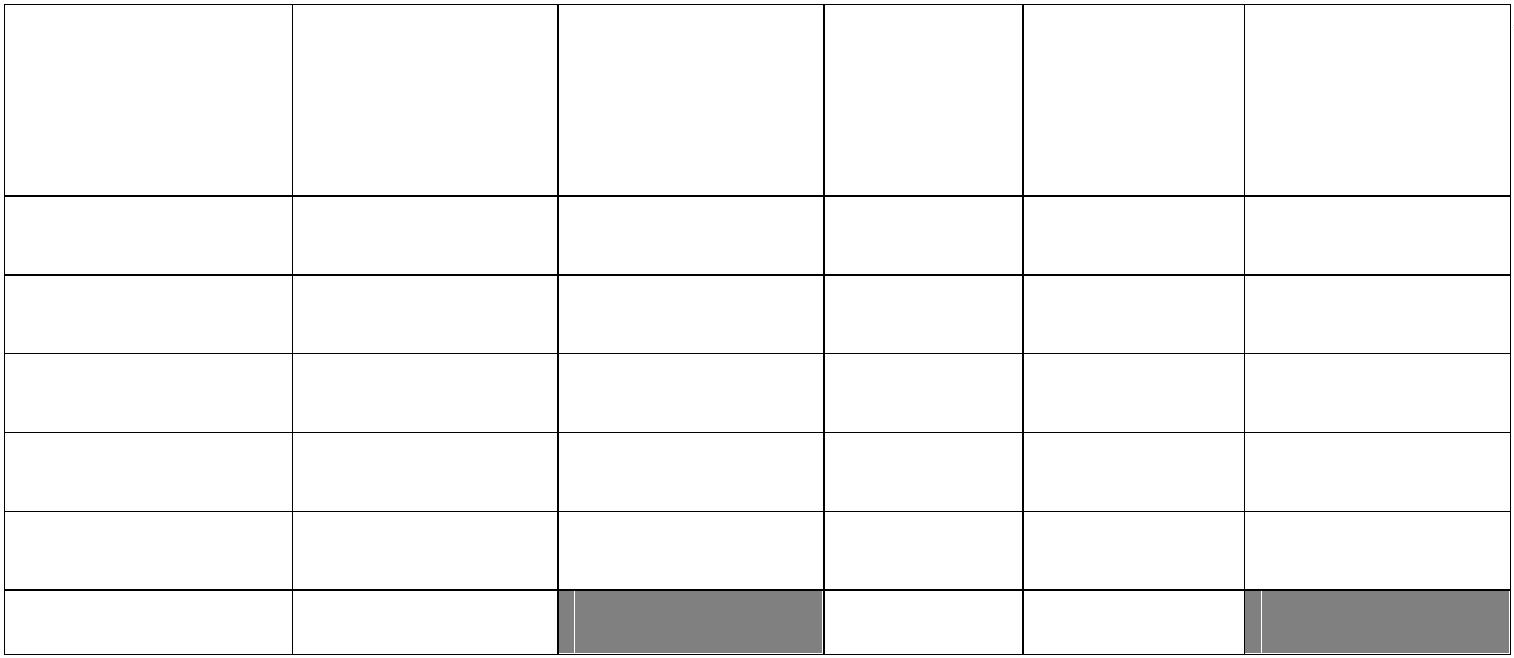 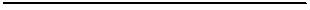 ΑΡΧΗ 3ΗΣ ΣΕΛΙ∆ΑΣα. Να βρείτε το lim f(x)–x→0Μονάδες 8Μονάδες 4β. Να βρείτε το lim f(x)+x→0γ. Να βρείτε την τιμή του α, ώστε να υπάρχει τοlim f(x) .x→0Μονάδες 8δ. Για την τιμή α=4 να υπολογίσετε τον πραγματικόαριθμό β, ώστε η f να είναι συνεχής στο x=0.Μονάδες 5ΘΕΜΑ 3οίνεται η συνάρτησηf:IR→ΙR με f(x) = x +kx+λ, k,λ ΙR.2∈∆Αν η f παρουσιάζει τοπικό ακρότατο στο x0=1 και τοσημείο Α (1,0) ανήκει στη γραφική της παράσταση,α. να δείξετε ότι k=–2 και λ=1.Μονάδες 12β. να υπολογίσετε τη δεύτερη παράγωγο f΄΄ της f.Μονάδες 5γ. να δείξετε ότι για κάθε x∈IR ισχύει:f(x)+f΄(x) + f΄΄(x)>0.Μονάδες 8ΘΕΜΑ 4ο∆ίνεται η συνάρτηση f με τύπο f(x)=10 lnx–5x2, x>0.α. Να βρείτε την παράγωγο f΄ της f.Μονάδες 5ΤΕΛΟΣ 3ΗΣ ΣΕΛΙ∆ΑΣ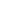 ΑΡΧΗ 4ΗΣ ΣΕΛΙ∆ΑΣβ. Να μελετήσετε τη συνάρτηση f ως προς τη μονοτονία.Μονάδες 8γ. Για ποια τιμή του x η f παρουσιάζει ακρότατο. Ναπροσδιορίσετε το είδος του ακροτάτου και να τουπολογίσετε.Μονάδες 8δ. Να δείξετε ότι f(x)≤–5, για κάθε x>0.Μονάδες 4Ο∆ΗΓΙΕΣ ΓΙΑ ΤΟΥΣ ΕΞΕΤΑΖΟΜΕΝΟΥΣ12. Στο τετράδιο να γράψετε μόνο τα προκαταρκτικά(ημερομηνία, εξεταζόμενο μάθημα). Τα θέματα να μηντα αντιγράψετε στο τετράδιο.. Να γράψετε το ονοματεπώνυμό σας στο επάνω μέροςτων φωτοαντιγράφων αμέσως μόλις σας παραδοθούν.∆εν επιτρέπεται να γράψετε καμμία άλλη σημείωση.Κατά την αποχώρησή σας να παραδώσετε μαζί με τοτετράδιο και τα φωτοαντίγραφα.34. Να απαντήσετε στο τετράδιό σας σε όλα τα θέματα.. Κάθε απάντηση επιστημονικά τεκμηριωμένη είναιαποδεκτή.56. ∆ιάρκεια εξέτασης: Τρεις (3) ώρες μετά τη διανομή τωνφωτοαντιγράφων.. Χρόνος δυνατής αποχώρησης: Μία (1) ώρα μετά τηδιανομή των φωτοαντιγράφων.KΑΛΗ ΕΠΙΤΥΧΙΑΤΕΛΟΣ ΜΗΝΥΜΑΤΟΣΤΕΛΟΣ 4ΗΣ ΣΕΛΙ∆ΑΣ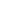 ΑΡΧΗ 1ΗΣ ΣΕΛΙ∆ΑΣΕΙ∆ΙΚΕΣ ΕΙΣΑΓΩΓΙΚΕΣ ΕΞΕΤΑΣΕΙΣ ΑΠΟΦΟΙΤΩΝ Β΄ ΚΥΚΛΟΥΗΜΕΡΗΣΙΩΝΤΕΧΝΙΚΩΝ ΕΠΑΓΓΕΛΜΑΤΙΚΩΝ ΕΚΠΑΙ∆ΕΥΤΗΡΙΩΝΠΕΜΠΤΗ 12 ΙΟΥΝΙΟΥ 2008ΕΞΕΤΑΖΟΜΕΝΟ ΜΑΘΗΜΑ: ΜΑΘΗΜΑΤΙΚAΣΥΝΟΛΟ ΣΕΛΙ∆ΩΝ: ΤΡΕΙΣ (3)ΘΕΜΑ 1οΟι βαθμοί ενός μαθητή σε πέντε μαθήματα ήταν:8, 14, 20, 12, 16α. Να υπολογισθεί η μέση βαθμολογία του μαθητή.β. Να προσδιορισθεί η διάμεσος.Μονάδες 4Μονάδες 3Μονάδες 6Μονάδες 3γ. Να υπολογισθεί η τυπική απόκλιση.δ. Να υπολογισθεί το εύρος.ε. Να υπολογισθεί ο συντελεστής μεταβλητότητας καιστη συνέχεια να εξεταστεί αν το δείγμα είναιομοιογενές.Μονάδες 9ΘΕΜΑ 2ο∆ίνεται η συνάρτηση f με:⎧−x 1λ −(x 1),αν 0 ≤ x <1αν x ≥1⎪⎪f (x) =⎨⎪1,⎪⎩3x −1όπου λ≠0.ΤΕΛΟΣ 1ΗΣ ΑΠΟ 3 ΣΕΛΙ∆ΕΣ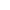 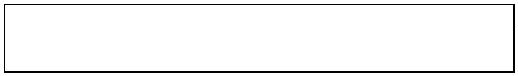 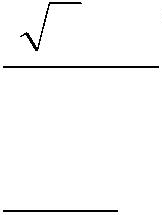 ΑΡΧΗ 2ΗΣ ΣΕΛΙ∆ΑΣα. Να υπολογισθεί το lim f(x)β. Να υπολογισθεί το–x→1Μονάδες 10Μονάδες 6lim f(x)+x→1γ. Να υπολογισθεί η τιμή του λ έτσι ώστε η f να είναισυνεχής στη θέση x0=1.Μονάδες 9ΘΕΜΑ 3οίνεται η συνάρτηση f με f(x)=eλx, όπου λ πραγματικός∆αριθμός.α. Να βρεθούν οι f΄(x) και f΄΄(x).Μονάδες 6β. Να προσδιορισθούν οι τιμές του λ, ώστε για κάθεπραγματικό αριθμό x να ισχύει:f΄΄(x) − f΄(x) − 2f(x) = 0Μονάδες 9γ. Να μελετηθεί η συνάρτηση f ως προς τη μονοτονία ότανi) λ = 2,ii) λ = −1.Μονάδες 10ΘΕΜΑ 4ο132∆ίνεται η συνάρτηση f με τύπο f (x) = x − 2x + 3x + 2008 ,3όπου x∈.α. Να βρεθεί η πρώτη παράγωγος f΄ της f.ΤΕΛΟΣ 2ΗΣ ΑΠΟ 3 ΣΕΛΙ∆ΕΣΜονάδες 6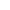 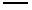 ΑΡΧΗ 3ΗΣ ΣΕΛΙ∆ΑΣβ.γ.Να εξεταστεί η συνάρτηση f ως προς τη μονοτονία καιτα ακρότατα.Μονάδες 12Να δειχθεί ότι f(x) ≥2008 για κάθε πραγματικό αριθμόx, όπου x∈[1,+∞).Μονάδες 7Ο∆ΗΓΙΕΣ ΓΙΑ ΤΟΥΣ ΕΞΕΤΑΖΟΜΕΝΟΥΣ12. Στο τετράδιο να γράψετε μόνο τα προκαταρκτικά(ημερομηνία, εξεταζόμενο μάθημα). Τα θέματα να μηντα αντιγράψετε στο τετράδιο.. Να γράψετε το ονοματεπώνυμό σας στο επάνω μέροςτων φωτοαντιγράφων αμέσως μόλις σας παραδοθούν.∆εν επιτρέπεται να γράψετε καμιά άλλη σημείωση.Κατά την αποχώρησή σας να παραδώσετε μαζί με τοτετράδιο και τα φωτοαντίγραφα.34. Να απαντήσετε στο τετράδιό σας σε όλα τα θέματα.. Κάθε απάντηση επιστημονικά τεκμηριωμένη είναιαποδεκτή.56. ∆ιάρκεια εξέτασης: Τρεις (3) ώρες μετά τη διανομή τωνφωτοαντιγράφων.. Χρόνος δυνατής αποχώρησης: Μία (1) ώρα μετά τηδιανομή των φωτοαντιγράφων και όχι πριν τις 10.00π.μ.KΑΛΗ ΕΠΙΤΥΧΙΑΤΕΛΟΣ ΜΗΝΥΜΑΤΟΣΤΕΛΟΣ 3ΗΣ ΑΠΟ 3 ΣΕΛΙ∆ΕΣ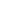 ΑΡΧΗ 1ΗΣ ΣΕΛΙ∆ΑΣΕΙ∆ΙΚΕΣ ΕΙΣΑΓΩΓΙΚΕΣ ΕΞΕΤΑΣΕΙΣ ΑΠΟΦΟΙΤΩΝ Β΄ ΚΥΚΛΟΥΗΜΕΡΗΣΙΩΝΤΕΧΝΙΚΩΝ ΕΠΑΓΓΕΛΜΑΤΙΚΩΝ ΕΚΠΑΙ∆ΕΥΤΗΡΙΩΝΤΕΤΑΡΤΗ 6 ΜΑΪΟΥ 2009ΕΞΕΤΑΖΟΜΕΝΟ ΜΑΘΗΜΑ: ΜΑΘΗΜΑΤΙΚAΣΥΝΟΛΟ ΣΕΛΙ∆ΩΝ: ΤΕΣΣΕΡΙΣ (4)ΘΕΜΑ 1οΣτον παρακάτω πίνακα παρουσιάζεται το πλήθος τωντηλεφωνικώνκλήσεωνπουπραγματοποίησαν25συνδρομητές μιας εταιρείας κινητής τηλεφωνίας κατά τηδιάρκεια μιας ημέρας.ΠλήθοςκλήσεωνxΠλήθοςσυνδρομητώνvΣχετικήσυχνότηταΑθροιστική Aθροιστικήσχετικήσυχνότητασυχνότηταfi %xi ‧viii(%)243654576271Αθροίσματα25α. Να μεταφέρετε τον πίνακα στο τετράδιό σας και να τονσυμπληρώσετε.Μονάδες 8β. Να υπολογίσετε τη μέση τιμή του πλήθους τωνκλήσεων.Μονάδες 6γ. Να βρείτε πόσοι συνδρομητές πραγματοποίησαν τοπολύ 4 κλήσεις.Μονάδες 6δ. Να βρείτε το ποσοστό των συνδρομητών πουπραγματοποίησαν τουλάχιστον 5 κλήσεις.Μονάδες 5ΤΕΛΟΣ 1ΗΣ ΑΠΟ 4 ΣΕΛΙ∆ΕΣ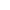 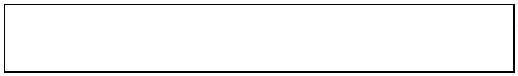 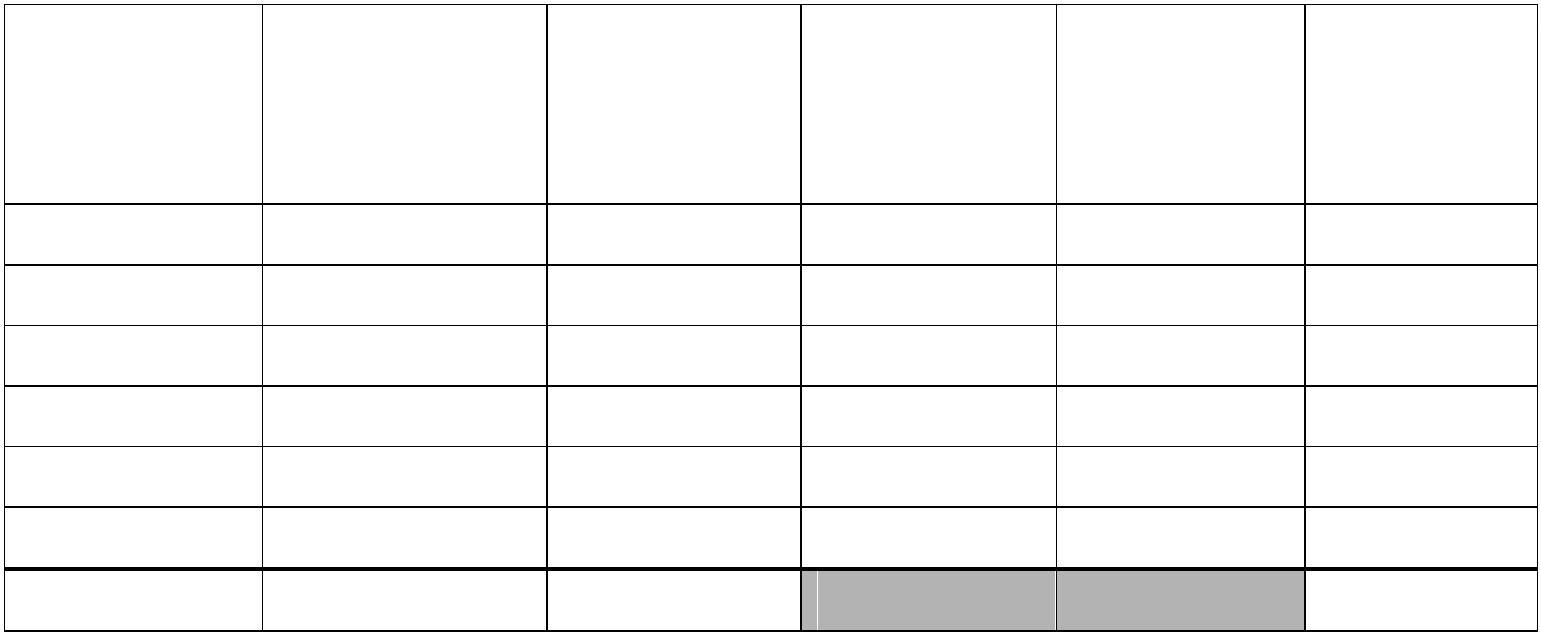 ΑΡΧΗ 2ΗΣ ΣΕΛΙ∆ΑΣΘΕΜΑ 2ο∆ίνεται η συνάρτηση f με τύπο:⎧x2− 8x +12x − 6⎪, αν x > 6, αν x = 6⎪⎪f (x) =⎨3λ − 5⎪⎪ex−6 (2x − μ) ,ανx < 6⎪⎩όπου λ,μ ∈.α. Να βρείτε τοlim f(x)+x→6Μονάδες 8Μονάδες 5β. Να βρείτε τοlim f(x)−x→6γ. Να υπολογίσετε την τιμή του μ έτσι ώστε να υπάρχειτο lim f(x)x→6Μονάδες 6δ. Για μ=8 να βρείτε τον αριθμό λ έτσι ώστε η f να είναισυνεχής στο x=6Μονάδες 6ΘΕΜΑ 3ο∆ίνεται η συνάρτηση f με τύπο:x − 2f(x) =, με x∈exα. Να βρείτε την πρώτη παράγωγο της συνάρτησης f.Μονάδες 8ΤΕΛΟΣ 2ΗΣ ΑΠΟ 4 ΣΕΛΙ∆ΕΣ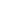 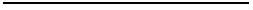 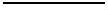 ΑΡΧΗ 3ΗΣ ΣΕΛΙ∆ΑΣβ. Να μελετήσετε τη συνάρτηση f ως προς τη μονοτονία.Μονάδες 10γ. Να αποδείξετε ότι για x=3 η f παρουσιάζει ολικό1e3μέγιστο ίσο μεΜονάδες 7ΘΕΜΑ 4οίνεται η συνάρτηση f (x) = x3 − kx2 + λx − 2 − λ, όπου k,λ∈.13∆Αν η γραφική παράσταση της f διέρχεται από το σημείοM(0, −5) και η συνάρτηση f για x=1 παρουσιάζει τοπικόακρότατο, τότε:α. Να βρείτε τις τιμές των k και λΜονάδες 13β. Για k=2 και λ=3,i. να μελετήσετε την f ως προς την μονοτονία.Μονάδες 6ii. να βρείτε την τιμή και το είδος των ακροτάτωντης f.Μονάδες 6Ο∆ΗΓΙΕΣ ΓΙΑ ΤΟΥΣ ΕΞΕΤΑΖΟΜΕΝΟΥΣ1. Στο τετράδιο να γράψετε μόνο τα προκαταρκτικά(ημερομηνία, εξεταζόμενο μάθημα). Τα θέματα να μηντα αντιγράψετε στο τετράδιο.ΤΕΛΟΣ 3ΗΣ ΑΠΟ 4 ΣΕΛΙ∆ΕΣ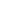 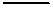 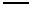 ΑΡΧΗ 4ΗΣ ΣΕΛΙ∆ΑΣ2. Να γράψετε το ονοματεπώνυμό σας στο επάνω μέροςτων φωτοαντιγράφων αμέσως μόλις σας παραδοθούν.∆εν επιτρέπεται να γράψετε καμιά άλλη σημείωση.Κατά την αποχώρησή σας να παραδώσετε μαζί με τοτετράδιο και τα φωτοαντίγραφα.34. Να απαντήσετε στο τετράδιό σας σε όλα τα θέματα.. Κάθε απάντηση επιστημονικά τεκμηριωμένη είναιαποδεκτή.56. ∆ιάρκεια εξέτασης: Τρεις (3) ώρες μετά τη διανομή τωνφωτοαντιγράφων.. Χρόνος δυνατής αποχώρησης: Μία (1) ώρα μετά τηδιανομή των φωτοαντιγράφων και όχι πριν τις 18.00.KΑΛΗ ΕΠΙΤΥΧΙΑΤΕΛΟΣ ΜΗΝΥΜΑΤΟΣΤΕΛΟΣ 4ΗΣ ΑΠΟ 4 ΣΕΛΙ∆ΕΣ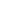 ΑΡΧΗ 1ΗΣ ΣΕΛΙ∆ΑΣΠΑΝΕΛΛΑ∆ΙΚΕΣ ΕΞΕΤΑΣΕΙΣΗΜΕΡΗΣΙΩΝ ΕΠΑΓΓΕΛΜΑΤΙΚΩΝ ΛΥΚΕΙΩΝ (ΟΜΑ∆Α Α΄)ΚΑΙ ΜΑΘΗΜΑΤΩΝ ΕΙ∆ΙΚΟΤΗΤΑΣΗΜΕΡΗΣΙΩΝ ΕΠΑΓΓΕΛΜΑΤΙΚΩΝ ΛΥΚΕΙΩΝ (ΟΜΑ∆Α Β΄)ΠΕΜΠΤΗ 28 ΜΑΪΟΥ 2009ΕΞΕΤΑΖΟΜΕΝΟ ΜΑΘΗΜΑ: ΜΑΘΗΜΑΤΙΚΑ ΙΣΥΝΟΛΟ ΣΕΛΙ∆ΩΝ: ΠΕΝΤΕ (5)ΘΕΜΑ 1οΑ) ∆ίνεται συνάρτηση f:Α→ (Α ⊆ ) και x0∈A. Πότελέμε ότι η f είναι συνεχής στο x0 ;Μονάδες 7Β) Να χαρακτηρίσετε τις προτάσεις που ακολουθούν,γράφοντας στο τετράδιό σας, δίπλα στο γράμμα πουαντιστοιχεί σε κάθε πρόταση, τη λέξη Σωστό, αν ηπρόταση είναι σωστή ή τη λέξη Λάθος, αν η πρότασηείναι λανθασμένη.α) Αν η τιμή του συντελεστή μεταβλητότητας(μεταβολής) ενός δείγματος παρατηρήσεων είναιμικρότερη του 10%, τότε ο πληθυσμός τουδείγματος θεωρείται ομοιογενής.Μονάδες 3β) (συνx)΄=ημxΜονάδες 3γ) Έστω η παραγωγίσιμη συνάρτηση f:(α,β)→. Ανf΄(x)<0 για κάθε x∈(α,β), τότε η f είναι γνησίωςαύξουσα στο διάστημα (α,β).Μονάδες 3β∫δ)cdx =c(β −α) , όπου c σταθερά.ΤΕΛΟΣ 1ΗΣ ΑΠΟ 5 ΣΕΛΙ∆ΕΣαΜονάδες 3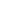 ΑΡΧΗ 2ΗΣ ΣΕΛΙ∆ΑΣΓ) Αν οι συναρτήσεις f,g:Α→ είναι παραγωγίσιμες στοπεδίο ορισμού τους A, τότε να μεταφέρετε στοτετράδιό σας τις παρακάτω ισότητες και να τιςσυμπληρώσετε:α) (f ⋅g)′ (x)= ...............Μονάδες 2β) (c⋅f )′ (x)= ..............., όπου c σταθερά.Μονάδες 2β1∫γ)dx = ............... με β>α>0xαΜονάδες 2ΘΕΜΑ 2οΡωτήθηκαν 25 μαθητές μιας τάξης ενός Λυκείου πόσαλογοτεχνικά βιβλία διάβασαν την περσινή χρονιά. Οιαπαντήσεις τους φαίνονται στον παρακάτω πίνακα:ΒιβλίαΜαθητέςνiΣχετικήΣυχνότητα ΣυχνότηταΑθροιστική ΑθροιστικήΣχετικήΣυχνότηταxifi%xi νi%1423874ΑθροίσματαΤΕΛΟΣ 2ΗΣ ΑΠΟ 5 ΣΕΛΙ∆ΕΣ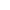 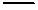 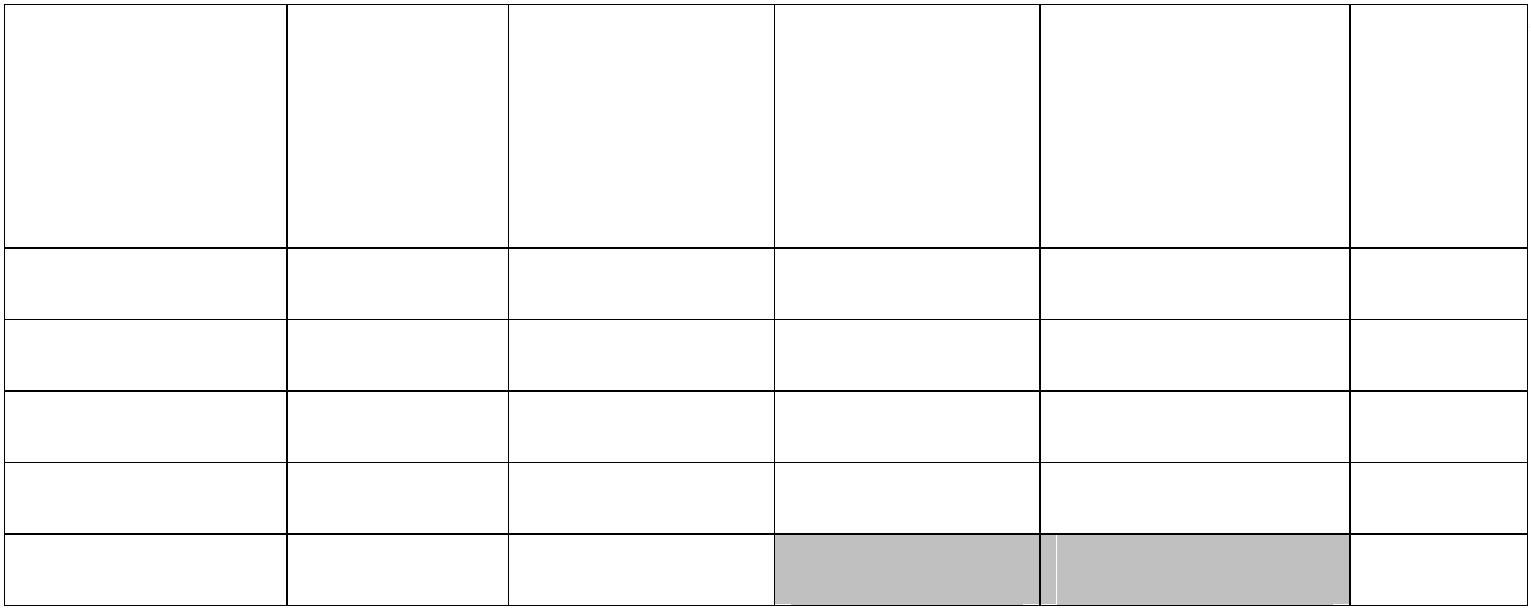 ΑΡΧΗ 3ΗΣ ΣΕΛΙ∆ΑΣΑ) Να μεταφέρετε στο τετράδιό σας τον πίνακα και να τονσυμπληρώσετε.Μονάδες 10Β) Να υπολογίσετε τη διάμεσο.Μονάδες 5Γ) Να υπολογίσετε τη μέση τιμή.Μονάδες 5∆) Ποιο είναι το ποσοστό των μαθητών που διάβασετουλάχιστον δύο (2) βιβλία;Μονάδες 5ΘΕΜΑ 3οίνεται η συνάρτηση f: → με τύπο f(x)=−x2+6x+8∆Α) Να υπολογίσετε την f΄(x)Μονάδες 4B) Να μελετήσετε την f ως προς την μονοτονία.Μονάδες 8Γ) Για ποια τιμή του x η f παρουσιάζει τοπικό ακρότατο;Να βρείτε το είδος του ακροτάτου.Μονάδες 63∫∆) Να υπολογίσετε το f (x)dx0Μονάδες 7ΤΕΛΟΣ 3ΗΣ ΑΠΟ 5 ΣΕΛΙ∆ΕΣ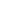 ΑΡΧΗ 4ΗΣ ΣΕΛΙ∆ΑΣΘΕΜΑ 4οίνεται η συνάρτηση f: → με τύπο f(x) = x +4x+2αe ,3x∆2++x 3x 2όπου α = limx→ −1+ 1xΑ) Να υπολογίσετε την τιμή του πραγματικού αριθμού α.Μονάδες 5Β) Για α=1α) Nα υπολογίσετε την f΄(x)Μονάδες 5β) Nα αποδείξετε ότι η f είναι γνησίως αύξουσα στο Μονάδες 5γ) Να αποδείξετε ότι το εμβαδόν του χωρίου, πουπερικλείεται από τη γραφική παράσταση της f, τονάξονα x΄x και τις ευθείες x=2 και x=4, είναι ίσο με4+2e −2e τ.μ.428Μονάδες 10ΤΕΛΟΣ 4ΗΣ ΑΠΟ 5 ΣΕΛΙ∆ΕΣ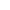 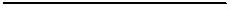 ΑΡΧΗ 5ΗΣ ΣΕΛΙ∆ΑΣΟ∆ΗΓΙΕΣ ΓΙΑ ΤΟΥΣ ΕΞΕΤΑΖΟΜΕΝΟΥΣ12. Στο τετράδιο να γράψετε μόνον τα προκαταρκτικά(ημερομηνία, εξεταζόμενο μάθημα). Να μην αντιγράψετετα θέματα στο τετράδιο.. Να γράψετε το ονοματεπώνυμό σας στο πάνω μέρος τωνφωτοαντιγράφων, αμέσως μόλις σας παραδοθούν. Καμιάάλλη σημείωση δεν επιτρέπεται να γράψετε.Κατά την αποχώρησή σας να παραδώσετε μαζί με τοτετράδιο και τα φωτοαντίγραφα.34. Να απαντήσετε στο τετράδιό σας σε όλα τα θέματα.. Να γράψετε τις απαντήσεις σας μόνον με μπλε ή μόνονμε μαύρο στυλό διαρκείας ανεξίτηλης μελάνης.56. Κάθε απάντηση τεκμηριωμένη είναι αποδεκτή.. ∆ιάρκεια εξέτασης: τρεις (3) ώρες μετά τη διανομή τωνφωτοαντιγράφων.7. Χρόνος δυνατής αποχώρησης: 10.00 π.μ.KΑΛΗ ΕΠΙΤΥΧΙΑΤΕΛΟΣ ΜΗΝΥΜΑΤΟΣΤΕΛΟΣ 5ΗΣ ΑΠΟ 5 ΣΕΛΙ∆ΕΣ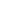 ΑΡΧΗ 1ΗΣ ΣΕΛΙ∆ΑΣΕΙ∆ΙΚΕΣ ΕΙΣΑΓΩΓΙΚΕΣ ΕΞΕΤΑΣΕΙΣ ΑΠΟΦΟΙΤΩΝ Β΄ ΚΥΚΛΟΥΗΜΕΡΗΣΙΩΝΤΕΧΝΙΚΩΝ ΕΠΑΓΓΕΛΜΑΤΙΚΩΝ ΕΚΠΑΙ∆ΕΥΤΗΡΙΩΝΤΡΙΤΗ 4 ΜΑΪΟΥ 2010ΕΞΕΤΑΖΟΜΕΝΟ ΜΑΘΗΜΑ: ΜΑΘΗΜΑΤΙΚAΣΥΝΟΛΟ ΣΕΛΙ∆ΩΝ: ΤΡΕΙΣ (3)ΘΕΜΑ ΑOι ηλικίες έξι παιδιών από μια γειτονιά είναι:2, 6, 6+x, 11, 11, 12+xόπου x∈.Α1. Αν η μέση τιμή των ηλικιών των παιδιών είναι 9, νααποδείξετε ότι x=3.Μονάδες 5Για x=3,Α2. να βρείτε τη διάμεσο των ηλικιών,Μονάδες 4Α3. να υπολογίσετε το εύρος των ηλικιών και τηνεπικρατούσα τιμή τους,Μονάδες 4Α4. να υπολογίσετε την τυπική απόκλιση των ηλικιών καιΜονάδες 8Α5. να εξετάσετε αν το δείγμα των ηλικιών είναιομοιογενές.Μονάδες 4(∆ίνεται 17 ≈4,12 ).ΤΕΛΟΣ 1ΗΣ ΑΠΟ 3 ΣΕΛΙ∆ΕΣ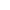 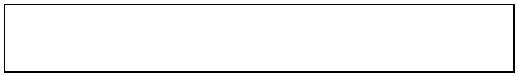 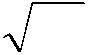 ΑΡΧΗ 2ΗΣ ΣΕΛΙ∆ΑΣΘΕΜΑ Β∆ίνεται η συνάρτηση f: (0,+∞) → με τύπο:⎧ln x + 3x − λ ,0 < x <1⎪⎪2f (x) = μ +1x =1x >1,,⎨⎪x − x2⎪⎩1− xόπου λ,μ ∈.B1. Να βρείτε τοB2. Να βρείτε τοlim f(x)x→1−Μονάδες 5lim f(x)x→1+Μονάδες 10B3. Να βρεθεί η τιμή του λ ώστε να υπάρχει το lim f(x)x→1Μονάδες 4Β4. Για λ=1 να βρεθεί για ποιες τιμές του μ∈ η f είναισυνεχής στο x0 =1Μονάδες 6ΘΕΜΑ Γx2–ίνεται η συνάρτηση f με τύπο: f(x) = e (x 3), x ∈∆Γ1. Να βρεθεί η πρώτη παράγωγος της συνάρτησης f.Μονάδες 5Γ2. Να μελετηθεί η συνάρτηση f ως προς τη μονοτονία.Μονάδες 10Γ3. Για ποιες τιμές του x η συνάρτηση f παρουσιάζει τοπικάακρότατα; Να προσδιορίσετε το είδος τους και ναυπολογίσετε τις τιμές τους.Μονάδες 10ΤΕΛΟΣ 2ΗΣ ΑΠΟ 3 ΣΕΛΙ∆ΕΣ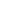 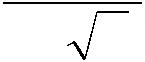 ΑΡΧΗ 3ΗΣ ΣΕΛΙ∆ΑΣΘΕΜΑ ∆ίνεται η παραγωγίσιμη συνάρτηση f με f΄(x)= x 3x+λ,όπου x∈ και λ∈.2–∆∆1. Αν η f παρουσιάζει τοπικό ακρότατο στο x0=1, ναπροσδιοριστεί ο πραγματικός αριθμός λ.Μονάδες 10Για λ=2,∆∆2. να μελετήσετε τη συνάρτηση f ως προς την μονοτονίακαι το είδος των ακροτάτων,Μονάδες 73. να συγκριθούν μεταξύ τους οι τιμές της συνάρτησης6532για x1=και x = , καθώς επίσης και οι τιμές της2συνάρτησης για x =4 και x =6.34Μονάδες 8Ο∆ΗΓΙΕΣ ΓΙΑ ΤΟΥΣ ΥΠΟΨΗΦΙΟΥΣτετράδιο να γράψετε μόνο τα προκαταρκτικά(ημερομηνία, εξεταζόμενο μάθημα). Τις ερωτήσεις να μην τιςαντιγράψετε στο τετράδιο.123.Στο..Να γράψετε το ονοματεπώνυμό σας στο πάνω μέρος τωνφωτοαντιγράφων αμέσως μόλις σας παραδοθούν. ∆ενεπιτρέπεται να γράψετε καμιά άλλη σημείωση.Κατά την αποχώρησή σας να παραδώσετε μαζί με τοτετράδιοκαιταφωτοαντίγραφα,ταοποίαθακαταστραφούν μετά το πέρας της εξέτασης.4.Να απαντήσετε στο τετράδιό σας σε όλα τα θέματα. Να μηχρησιμοποιηθεί το μιλιμετρέ φύλλο του τετραδίου.Να γράψετε τις απαντήσεις σας μόνο με μπλε ή μόνο μεμαύρο στυλό διαρκείας ανεξίτηλης μελάνης.Κάθε απάντηση τεκμηριωμένη είναι αποδεκτή.∆ιάρκεια εξέτασης: Τρεις (3) ώρες μετά τη διανομή τωνφωτοαντιγράφων.5.67..8.Χρόνος δυνατής αποχώρησης: Μία (1) ώρα μετά τη διανομήτων φωτοαντιγράφων και όχι πριν τις 18:00.KΑΛΗ ΕΠΙΤΥΧΙΑΤΕΛΟΣ ΜΗΝΥΜΑΤΟΣΤΕΛΟΣ 3ΗΣ ΑΠΟ 3 ΣΕΛΙ∆ΕΣ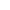 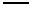 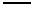 ΑΡΧΗ 1ΗΣ ΣΕΛΙ∆ΑΣΠΑΝΕΛΛΑ∆ΙΚΕΣ ΕΞΕΤΑΣΕΙΣHMEΡΗΣΙΩΝ ΚΑΙ ΕΣΠΕΡΙΝΩΝ ΕΠΑΓΓΕΛΜΑΤΙΚΩΝ ΛΥΚΕΙΩΝ(ΟΜΑ∆Α A΄)ΚΑΙ ΜΑΘΗΜΑΤΩΝ ΕΙ∆ΙΚΟΤΗΤΑΣΕΠΑΓΓΕΛΜΑΤΙΚΩΝ ΛΥΚΕΙΩΝ (ΟΜΑ∆Α Β΄)ΠΕΜΠΤΗ 27 ΜΑΪΟΥ 2010ΕΞΕΤΑΖΟΜΕΝΟ ΜΑΘΗΜΑ: ΜΑΘΗΜΑΤΙΚΑ ΙΗΜΕΡΗΣΙΑΣΥΝΟΛΟ ΣΕΛΙ∆ΩΝ: ΤΕΣΣΕΡΙΣ (4)ΘΕΜΑ Α.Α1. Πότε μια συνάρτηση f λέγεται παραγωγίσιμη σε ένασημείο x0 του πεδίου ορισμού της;Μονάδες 5Α2. Να χαρακτηρίσετε τις προτάσεις που ακολουθούν,γράφοντας στο τετράδιό σας, δίπλα στο γράμμα πουαντιστοιχεί σε κάθε πρόταση, τη λέξη Σωστό, αν ηπρόταση είναι σωστή ή τη λέξη Λάθος, αν η πρότασηείναι λανθασμένη.α) Η μέση τιμή δεν επηρεάζεται από τις ακραίες τιμέςτης μεταβλητής.β) Αν υπάρχει το limf (x) και είναι A∈, τότεx→x0lim f (x) = A .x→x0γ) Αν μια συνάρτηση f δεν είναι συνεχής σε ένασημείο x0 του πεδίου ορισμού της, τότε δεν είναιπαραγωγίσιμη στο x0.α∫δ) Ισχύει ότι:f (x)dx =α, για κάθε α∈.αΜονάδες 12ΤΕΛΟΣ 1ΗΣ ΑΠΟ 4 ΣΕΛΙ∆ΕΣ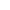 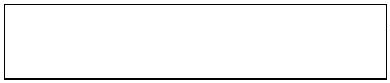 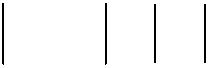 ΑΡΧΗ 2ΗΣ ΣΕΛΙ∆ΑΣΑ3. Να μεταφέρετε στο τετράδιό σας τις παρακάτωισότητες και να τις συμπληρώσετε:′⎛f ⎞α) ⎜ ⎟ (x) = .............., με g(x) ≠ 0⎜⎟⎝g ⎠′>β) ( x) = ................., με x 0γ) (ex )′= ...................δ) (συνx)′= ................Μονάδες 8ΘΕΜΑ B.Οι ημέρες απουσίας 50 υπαλλήλων μιας εταιρείας από τηνεργασία τους, τον περασμένο μήνα, φαίνονται στονπαρακάτω πίνακα:ΗμέρεςΣχετικήΑθροιστική ΑθροιστικήαπουσίαςΣυχνότητα ΣυχνότηταΣχετικήΣυχνότηταΥπάλληλοινixifi%xi νi%0811023105452ΑθροίσματαB1. Να μεταφέρετε στο τετράδιό σας τον πίνακα και να τονσυμπληρώσετε.Μονάδες 10Β2. Να υπολογίσετε τη μέση τιμή της μεταβλητής x.Μονάδες 5ΤΕΛΟΣ 2ΗΣ ΑΠΟ 4 ΣΕΛΙ∆ΕΣ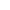 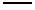 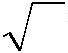 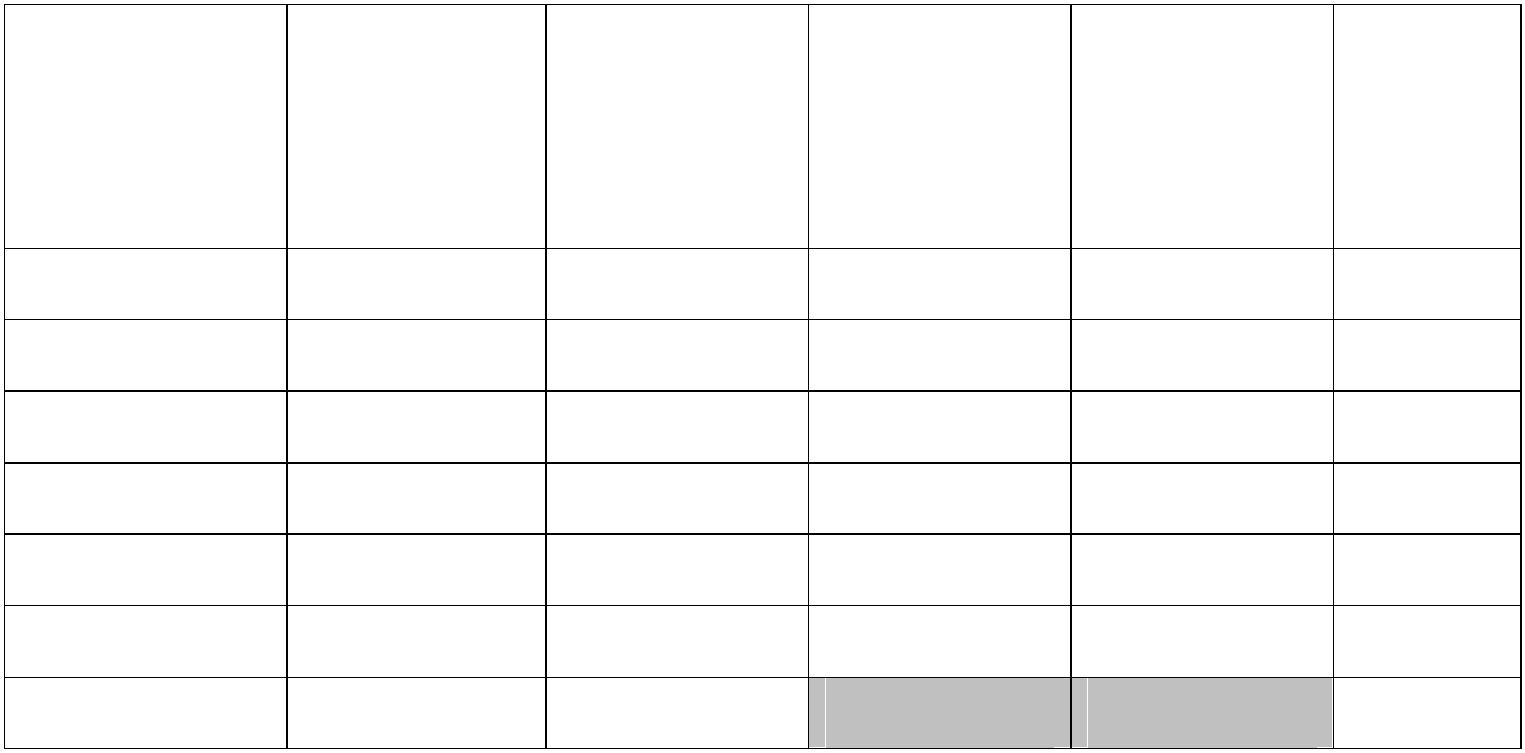 ΑΡΧΗ 3ΗΣ ΣΕΛΙ∆ΑΣΒ3. Να υπολογίσετε τη διάμεσο της μεταβλητής x.Μονάδες 5Β4. Να βρείτε το πλήθος και το ποσοστό των υπαλλήλωνπου απουσίασαν από 2 έως και 4 ημέρες.Μονάδες 5ΘΕΜΑ Γ.∆ίνεται η συνάρτησηx2 − 4x + 3⎧,x <1⎪x2 −1x + 3 + α , x ≥1 , όπου α∈.,.Γ1. Να υπολογίσετε το limf (x)f (x) =⎨⎪⎩−x→1Μονάδες 7Μονάδες 7Γ2. Να υπολογίσετε το limf (x)+x→1Γ3. Να υπολογίσετε τον πραγματικό αριθμό α, ώστε η f ναείναι συνεχής στο x0=1.Μονάδες 5Γ4. Για α = −3, να υπολογίσετε την τιμή της παράστασηςA = 3f (0) + 2f (6).Μονάδες 6ΘΕΜΑ ∆.ίνεται η συνάρτηση f (x) = x − x + αx + β, με α, β ∈.15223∆3Αν η f παρουσιάζει τοπικό ακρότατο στο σημείο x0=2 και ηγραφική της παράσταση διέρχεται από το σημείο Α(0,1),τότε:ΤΕΛΟΣ 3ΗΣ ΑΠΟ 4 ΣΕΛΙ∆ΕΣ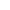 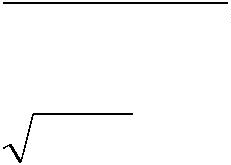 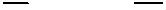 ΑΡΧΗ 4ΗΣ ΣΕΛΙ∆ΑΣ∆∆1. Να βρείτε τις τιμές των πραγματικών αριθμών α και β.Μονάδες 82. Για α=6 και β=1, να μελετήσετε τη συνάρτηση f ωςπρος τη μονοτονία.Μονάδες 6∆∆3. Για α=6 και β=1, να βρείτε τις θέσεις, το είδος και τιςτιμές των τοπικών ακροτάτων της συνάρτησης f.Μονάδες 64. Για α=6 και β=1, να υπολογίσετε το ολοκλήρωμα2∫f (x)dx.1Μονάδες 5Ο∆ΗΓΙΕΣ ΓΙΑ ΤΟΥΣ ΕΞΕΤΑΖΟΜΕΝΟΥΣ1. Στο τετράδιο να γράψετε μόνον τα προκαταρκτικά (ημερομηνία,εξεταζόμενο μάθημα). Να μην αντιγράψετε τα θέματα στοτετράδιο.2. Να γράψετε το ονοματεπώνυμό σας στο πάνω μέρος τωνφωτοαντιγράφων αμέσως μόλις σας παραδοθούν. ∆ενεπιτρέπεται να γράψετε καμιά άλλη σημείωση. Κατά τηναποχώρησή σας να παραδώσετε μαζί με το τετράδιο και ταφωτοαντίγραφα.34. Να απαντήσετε στο τετράδιό σας σε όλα τα θέματα.. Να γράψετε τις απαντήσεις σας μόνον με μπλε ή μόνον με μαύροστυλό ανεξίτηλης μελάνης.567. Κάθε απάντηση τεκμηριωμένη επιστημονικά είναι αποδεκτή.. Να μη χρησιμοποιήσετε το χαρτί μιλιμετρέ.. ∆ιάρκεια εξέτασης: τρεις (3) ώρες μετά τη διανομή τωνφωτοαντιγράφων.8. Χρόνος δυνατής αποχώρησης: 10.00 π.μ.KΑΛΗ ΕΠΙΤΥΧΙΑΤΕΛΟΣ ΜΗΝΥΜΑΤΟΣΤΕΛΟΣ 4ΗΣ ΑΠΟ 4 ΣΕΛΙ∆ΕΣ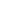 ΑΡΧΗ 1ΗΣ ΣΕΛΙ∆ΑΣ – Γ΄ ΗΜΕΡΗΣΙΩΝΠΑΝΕΛΛΗΝΙΕΣ ΕΞΕΤΑΣΕΙΣHMEΡΗΣΙΩΝ ΚΑΙ ΕΣΠΕΡΙΝΩΝ ΕΠΑΓΓΕΛΜΑΤΙΚΩΝ ΛΥΚΕΙΩΝ(ΟΜΑ∆Α A΄)ΚΑΙ ΜΑΘΗΜΑΤΩΝ ΕΙ∆ΙΚΟΤΗΤΑΣΕΠΑΓΓΕΛΜΑΤΙΚΩΝ ΛΥΚΕΙΩΝ (ΟΜΑ∆Α Β΄)ΤΡΙΤΗ 24 ΜΑΪΟΥ 2011ΕΞΕΤΑΖΟΜΕΝΟ ΜΑΘΗΜΑ: ΜΑΘΗΜΑΤΙΚΑ ΙΗΜΕΡΗΣΙΑΣΥΝΟΛΟ ΣΕΛΙ∆ΩΝ: ΤΕΣΣΕΡΙΣ (4)ΘΕΜΑ ΑΑ1. Τι ονομάζεται εύρος μιας μεταβλητής;Μονάδες 6Α2. Να χαρακτηρίσετε τις προτάσεις που ακολουθούν,γράφοντας στο τετράδιό σας, δίπλα στο γράμμα πουαντιστοιχεί σε κάθε πρόταση, τη λέξη Σωστό, αν ηπρόταση είναι σωστή ή τη λέξη Λάθος, αν η πρότασηείναι λανθασμένη.α) Η μέση τιμή (μέσος όρος) υπολογίζεται μόνο σεποσοτικές μεταβλητές.(Μονάδες 2)β) Αν υπάρχουν τα limf (x), lim g(x) και είναι l ,l ∈12x→xx→x00lim [f (x)⋅g(x)]= l1 ⋅l2αντίστοιχα, τότεx→x0(Μονάδες 2)γ) Αν οι συναρτήσεις f , g είναι παραγωγίσιμες στο ,τότε ισχύει:( f ⋅ g )′(x) = f ′(x)· g ′(x) , x∈(Μονάδες 2)β∫ημx dx = συνβ - συναδ) Ισχύει ότι(Μονάδες 2)αΤΕΛΟΣ 1ΗΣ ΑΠΟ 4 ΣΕΛΙ∆ΕΣ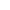 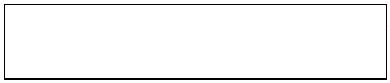 ΑΡΧΗ 2ΗΣ ΣΕΛΙ∆ΑΣ – Γ΄ ΗΜΕΡΗΣΙΩΝε) Αν η συνάρτηση f είναι παραγωγίσιμη στο (α,β)και f′(x)>0 για κάθε x∈(α,β), τότε η f είναι γνησίωςαύξουσα στο (α,β).(Μονάδες 2)Μονάδες 10Α3. Να μεταφέρετε στο τετράδιό σας τις παρακάτωισότητες και να τις συμπληρώσετε:α) (ln x)′ =......., με x > 0(Μονάδες 3)(Μονάδες 3)β) (ημx)′ =.......α∫γ)Αν f συνεχής στο  με α∈, τότεf (x) dx =.......α(Μονάδες 3)Μονάδες 9ΘΕΜΑ B∆ίνεται η συνάρτηση f:  → με τύπο:⎧x2 − 7x +12,αν x < 4αν x = 4αν x > 4⎪x − 4α⎪⎪,f (x) = ⎨⎪x − 4,⎪− 3⎪− 2x⎩Β1. Να βρείτε το lim f(x)Μονάδες 10Μονάδες 10−x→4Β2. Να βρείτε το lim f(x)x 4+→Β3. Να βρείτε για ποια τιμή του α∈ η f είναι συνεχής στοx0=4. Μονάδες 5ΤΕΛΟΣ 2ΗΣ ΑΠΟ 4 ΣΕΛΙ∆ΕΣ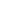 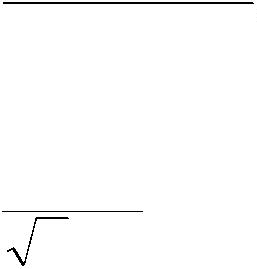 ΑΡΧΗ 3ΗΣ ΣΕΛΙ∆ΑΣ – Γ΄ ΗΜΕΡΗΣΙΩΝΘΕΜΑ Γίνεται το παρακάτω ιστόγραμμα, που αφορά τις ηλικίες 40∆εργαζομένων σε μια επιχείρηση.Συχνότητανi15127625 35 45 55 65Ηλικίες σε έτηΓ1. Να μεταφέρετε στο τετράδιό σας τον πίνακα πουακολουθεί και να τον συμπληρώσετε με βάση τοπαραπάνω ιστόγραμμα.ΜέσοΑθροιστικήΣυχνότηταΣχετικήΣυχνότηταΗλικίες[ , )διαστήματος ΣυχνότηταKiviKi⋅viNifi%[[[[25,35)35,45)45,55)55,65)ΣύνολαΜονάδες 10Γ2. Να υπολογίσετε τη μέση τιμή των ηλικιών τωνεργαζομένων. Μονάδες 5Γ3. Πόσοι εργαζόμενοι έχουν ηλικία τουλάχιστον 45 ετών;Μονάδες 5Γ4. Τί ποσοστό εργαζομένων έχουν ηλικία κάτω των 35ετών;Μονάδες 5ΤΕΛΟΣ 3ΗΣ ΑΠΟ 4 ΣΕΛΙ∆ΕΣ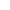 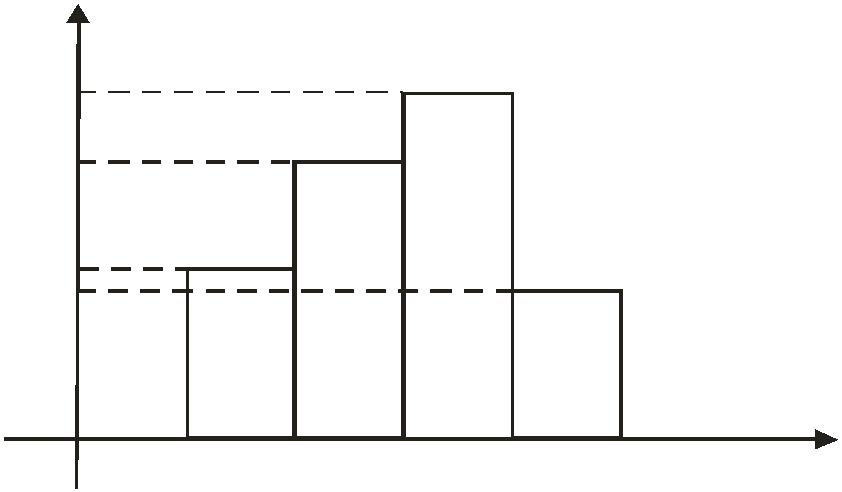 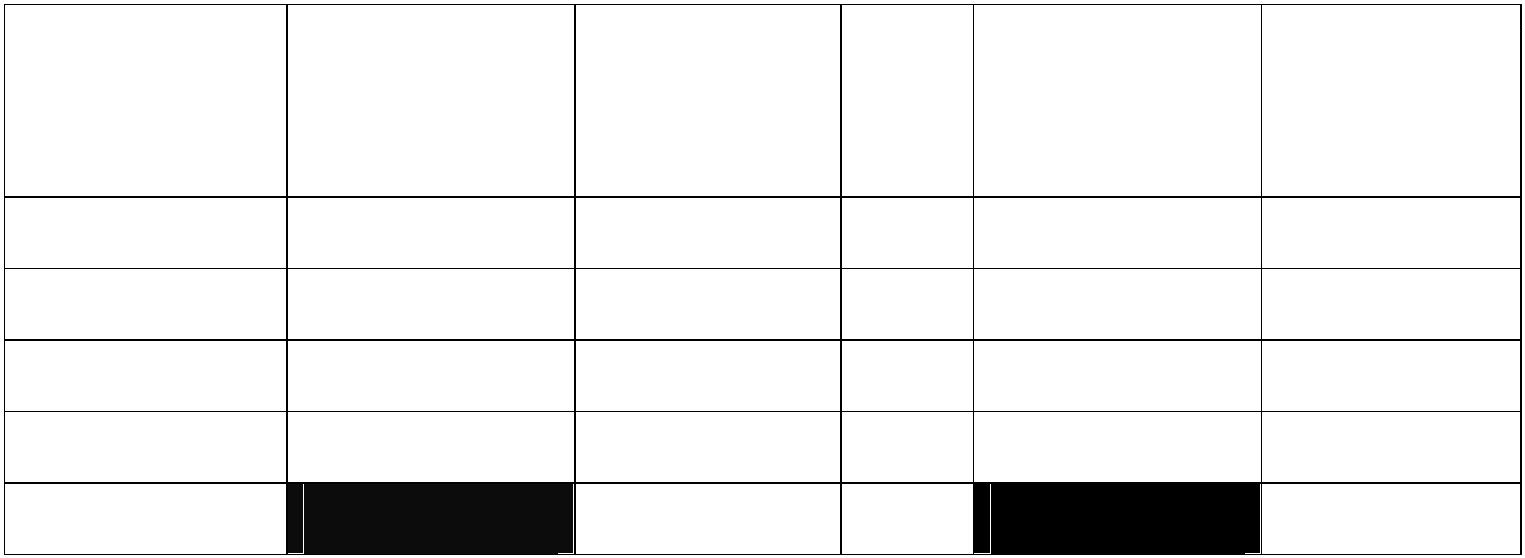 ΑΡΧΗ 4ΗΣ ΣΕΛΙ∆ΑΣ – Γ΄ ΗΜΕΡΗΣΙΩΝΘΕΜΑ ∆ίνεται η συνάρτηση f (x) = x − 6x + 9x +1 με x∈.32∆∆1. Να μελετηθεί η συνάρτηση f ως προς τη μονοτονία στοπεδίο ορισμού της. Μονάδες 6∆∆2. Να βρεθούν τα τοπικά ακρότατα της συνάρτησης f.Μονάδες 53∫′3. Να υπολογιστεί το ολοκλήρωμα I = f (x)dx1Μονάδες 6∆4. Αν g(x) = 3x2 −12x + 9 με x∈, να υπολογιστεί τοεμβαδόν του χωρίου που περικλείεται από τη γραφικήπαράσταση της συνάρτησης g, τον άξονα x΄x και τιςευθείες με εξισώσεις x=0 και x=3.Μονάδες 8Ο∆ΗΓΙΕΣ ΓΙΑ ΤΟΥΣ ΕΞΕΤΑΖΟΜΕΝΟΥΣ1. Στο τετράδιο να γράψετε μόνον τα προκαταρκτικά (ημερομηνία,εξεταζόμενο μάθημα). Να μην αντιγράψετε τα θέματα στοτετράδιο.2. Να γράψετε το ονοματεπώνυμό σας στο πάνω μέρος τωνφωτοαντιγράφων αμέσως μόλις σας παραδοθούν. ∆ενεπιτρέπεται να γράψετε καμιά άλλη σημείωση. Κατά τηναποχώρησή σας να παραδώσετε μαζί με το τετράδιο και ταφωτοαντίγραφα.34. Να απαντήσετε στο τετράδιό σας σε όλα τα θέματα.. Να γράψετε τις απαντήσεις σας μόνον με μπλε ή μόνον με μαύροστυλό ανεξίτηλης μελάνης.5. Κάθε απάντηση τεκμηριωμένη επιστημονικά είναι αποδεκτή.6. Να μη χρησιμοποιήσετε το χαρτί μιλιμετρέ.7. ∆ιάρκεια εξέτασης: τρεις (3) ώρες μετά τη διανομή τωνφωτοαντιγράφων.8. Χρόνος δυνατής αποχώρησης: 10.30 π.μ.KΑΛΗ ΕΠΙΤΥΧΙΑΤΕΛΟΣ ΜΗΝΥΜΑΤΟΣΤΕΛΟΣ 4ΗΣ ΑΠΟ 4 ΣΕΛΙ∆ΕΣ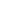 ΑΡΧΗ 1ΗΣ ΣΕΛΙ∆ΑΣ – Γ΄ ΗΜΕΡΗΣΙΩΝΠΑΝΕΛΛΗΝΙΕΣ ΕΞΕΤΑΣΕΙΣHMEΡΗΣΙΩΝ ΚΑΙ ΕΣΠΕΡΙΝΩΝ ΕΠΑΓΓΕΛΜΑΤΙΚΩΝ ΛΥΚΕΙΩΝ(ΟΜΑ∆Α A΄)ΚΑΙ ΜΑΘΗΜΑΤΩΝ ΕΙ∆ΙΚΟΤΗΤΑΣΕΠΑΓΓΕΛΜΑΤΙΚΩΝ ΛΥΚΕΙΩΝ (ΟΜΑ∆Α Β΄)ΠΕΜΠΤΗ 24 ΜΑΪΟΥ 2012ΕΞΕΤΑΖΟΜΕΝΟ ΜΑΘΗΜΑ: ΜΑΘΗΜΑΤΙΚΑ ΙΗΜΕΡΗΣΙΑΣΥΝΟΛΟ ΣΕΛΙ∆ΩΝ: ΤΕΣΣΕΡΙΣ (4)ΘΕΜΑ ΑΑ1. Τι ονομάζεται διάμεσοςδενός δείγματοςνπαρατηρήσεων που έχουν διαταχθεί σε αύξουσα σειρά;Μονάδες 6Α2. Να χαρακτηρίσετε τις προτάσεις που ακολουθούν,γράφοντας στο τετράδιό σας, δίπλα στο γράμμα πουαντιστοιχεί σε κάθε πρόταση, τη λέξη Σωστό, αν ηπρόταση είναι σωστή ή τη λέξη Λάθος, αν η πρότασηείναι λανθασμένη.α) Αν μια συνάρτηση f δεν είναι συνεχής σε ένασημείο x0 του πεδίου ορισμού της, τότε δεν είναιπαραγωγίσιμη στο x0.(Μονάδες 2)β) Το εύρος ως παράμετρος διασποράς εξαρτάταιμόνο από τις ακραίες τιμές της μεταβλητής.(Μονάδες 2)γ) Έστω συνάρτηση f συνεχής στο [α,β]. Τότε ισχύει ηακόλουθη ιδιότητα για το ορισμένο ολοκλήρωμα:γγβ∫∫ ∫β αf (x)dx + f (x)dx = f (x)dx , με α<γ<β. (Μονάδες 2)ααα-1∈ *,δ) Ισχύει ότι: (x )΄=αx , α  x>0(Μονάδες 2)ΤΕΛΟΣ 1ΗΣ ΑΠΟ 4 ΣΕΛΙ∆ΕΣ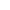 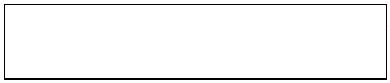 ΑΡΧΗ 2ΗΣ ΣΕΛΙ∆ΑΣ – Γ΄ ΗΜΕΡΗΣΙΩΝε) Έστω δύο συνεχείς συναρτήσεις f, g: [α, β] → μεσυνεχείς παραγώγους f΄, g΄. Τότε ισχύει ότι:ββ∫∫αβf '(x)g(x)dx = [f (x)g(x)] − f (x)g'(x)dx (Μονάδες 2)ααΜονάδες 10Α3. Να μεταφέρετε και να συμπληρώσετε στο τετράδιό σαςτις παρακάτω ισότητες:β1∫α)dx =...με β>α>0(Μονάδες 3)α xβ) Έστω συναρτήσεις f: Α → και g: Β → με f(A) ⊆ B.Αν η f είναι παραγωγίσιμη σε κάθε x∈Α και η gπαραγωγίσιμη σε κάθε f(x) ∈B, τότε η σύνθεσή τουςgof: Α → είναι παραγωγίσιμη στο Α και ισχύει ότι:(gof)΄(x)=...(Μονάδες 3)(Μονάδες 3)β∫γ)cdx =... με c σταθερά και α,β∈αΜονάδες 9ΘΕΜΑ BΣτον παρακάτω πίνακα δίνονται οι ημερήσιες ώρεςδιαβάσματος 25 μαθητών μιας τάξης ενός ΕΠΑ.Λ.Ημερήσιες ώρεςδιαβάσματοςxiΑθροιστικήΣυχνότηταNiΣχετικήσυχνότηταfi%Μαθητές(%)x νi iνi12653445κ2κ+1ν=25Σύνολα100ΤΕΛΟΣ 2ΗΣ ΑΠΟ 4 ΣΕΛΙ∆ΕΣ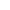 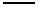 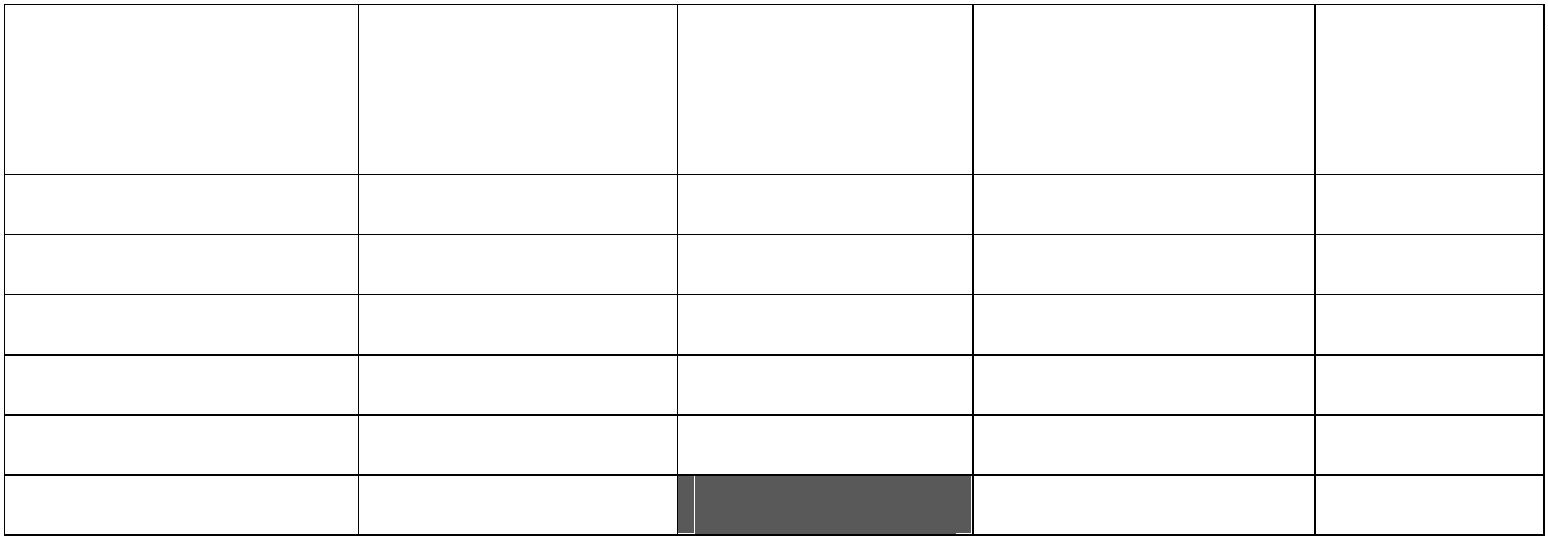 ΑΡΧΗ 3ΗΣ ΣΕΛΙ∆ΑΣ – Γ΄ ΗΜΕΡΗΣΙΩΝΒ1. Να υπολογίσετε τον αριθμό κΜονάδες 4Β2. Για κ=3 να μεταφέρετε και να συμπληρώσετε στοτετράδιό σας τον παραπάνω πίνακα.Μονάδες 8Β3. Για κ=3 να υπολογίσετε τη μέση τιμή x και να βρείτε τηδιάμεσο δ των παρατηρήσεων.Μονάδες 10Β4. Για κ=3 να υπολογίσετε το ποσοστό των μαθητών πουδιαβάζουν τουλάχιστον 3 ώρες ημερησίως.Μονάδες 3ΘΕΜΑ Γ∆ίνεται η συνάρτηση f:  → με τύπο:⎧x-1x+ 3 -2,αν x > 1⎪⎪f (x) = ⎨α, β ∈ ⎪2αx+βx,ανx≤1⎪⎩Γ1. Να υπολογίσετε το lim f(x)-x→1Μονάδες 5Γ2. Να υπολογίσετε το lim f(x)+x→1Μονάδες 10Γ3. Να υπολογίσετε τα α και β, ώστε η f να είναι συνεχήςστο x0=1 και η γραφική παράσταση της f να διέρχεταιαπό το σημείο Α(-1,2).Μονάδες 10ΘΕΜΑ ∆∆ίνεται η συνάρτηση f:  → με τύπο:f(x) = 3x2-2x-1ΤΕΛΟΣ 3ΗΣ ΑΠΟ 4 ΣΕΛΙ∆ΕΣ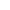 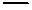 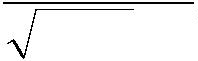 ΑΡΧΗ 4ΗΣ ΣΕΛΙ∆ΑΣ – Γ΄ ΗΜΕΡΗΣΙΩΝ∆∆1. Να βρείτε την παράγουσα F της f, αν F(0)=1.Μονάδες 532∈2. Αν F(x)=x -x -x+1, x  να μελετήσετε τη μονοτονίακαι να βρείτε τα τοπικά ακρότατα της F.Μονάδες 8∆∆3. Να συγκρίνετε τις τιμές F(2011) και F(2012) και νααιτιολογήσετε την απάντησή σας.Μονάδες 54. Να υπολογίσετε το εμβαδόν του χωρίου Ω πουπερικλείεταιαπότηγραφικήπαράστασητηςσυνάρτησης f, τον άξονα x΄x και τις ευθείες μεεξισώσεις x=0 και x=1.Μονάδες 7Ο∆ΗΓΙΕΣ ΓΙΑ ΤΟΥΣ ΕΞΕΤΑΖΟΜΕΝΟΥΣ1. Στο τετράδιο να γράψετε μόνον τα προκαταρκτικά (ημερομηνία,εξεταζόμενο μάθημα). Να μην αντιγράψετε τα θέματα στοτετράδιο.2. Να γράψετε το ονοματεπώνυμό σας στο πάνω μέρος τωνφωτοαντιγράφων αμέσως μόλις σας παραδοθούν. ∆ενεπιτρέπεται να γράψετε καμιά άλλη σημείωση. Κατά τηναποχώρησή σας να παραδώσετε μαζί με το τετράδιο και ταφωτοαντίγραφα.34. Να απαντήσετε στο τετράδιό σας σε όλα τα θέματα.. Να γράψετε τις απαντήσεις σας μόνον με μπλε ή μόνον με μαύροστυλό ανεξίτηλης μελάνης.567. Κάθε απάντηση τεκμηριωμένη επιστημονικά είναι αποδεκτή.. Να μη χρησιμοποιήσετε το χαρτί μιλιμετρέ.. ∆ιάρκεια εξέτασης: τρεις (3) ώρες μετά τη διανομή τωνφωτοαντιγράφων.8. Χρόνος δυνατής αποχώρησης: 10.00 π.μ.KΑΛΗ ΕΠΙΤΥΧΙΑΤΕΛΟΣ ΜΗΝΥΜΑΤΟΣΤΕΛΟΣ 4ΗΣ ΑΠΟ 4 ΣΕΛΙ∆ΕΣ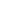 ΑΡΧΗ 1ΗΣ ΣΕΛΙ∆ΑΣ – Γ΄ ΗΜΕΡΗΣΙΩΝΠΑΝΕΛΛΗΝΙΕΣ ΕΞΕΤΑΣΕΙΣHMEΡΗΣΙΩΝ ΚΑΙ ΕΣΠΕΡΙΝΩΝ ΕΠΑΓΓΕΛΜΑΤΙΚΩΝ ΛΥΚΕΙΩΝ(ΟΜΑ∆Α A΄)ΚΑΙ ΜΑΘΗΜΑΤΩΝ ΕΙ∆ΙΚΟΤΗΤΑΣΕΠΑΓΓΕΛΜΑΤΙΚΩΝ ΛΥΚΕΙΩΝ (ΟΜΑ∆Α Β΄)ΠΕΜΠΤΗ 23 ΜΑΪΟΥ 2013ΕΞΕΤΑΖΟΜΕΝΟ ΜΑΘΗΜΑ: ΜΑΘΗΜΑΤΙΚΑ ΙΗΜΕΡΗΣΙΑΣΥΝΟΛΟ ΣΕΛΙ∆ΩΝ: ΠΕΝΤΕ (5)ΘΕΜΑ ΑΑ1. Έστω συνεχής συνάρτηση f :[α,β]→ \ με παράγουσασυνάρτηση F. Τι ονομάζεται ορισμένο ολοκλήρωμα τηςσυνάρτησης f από το α έως το β;Μονάδες 6Α2. Να χαρακτηρίσετε τις προτάσεις που ακολουθούν,γράφοντας στο τετράδιό σας, δίπλα στο γράμμα πουαντιστοιχεί σε κάθε πρόταση, τη λέξη Σωστό, αν ηπρόταση είναι σωστή ή τη λέξη Λάθος, αν η πρότασηείναι λανθασμένη.α) Εάν η τιμή του συντελεστή μεταβλητότητας είναικάτω του 10%, ο πληθυσμός του δείγματοςθεωρείται ομοιογενής.(Μον. 2)β) Εάν οι συναρτήσεις f , g:A→ \ είναι παραγωγίσιμεςστο πεδίο ορισμού τους, με g(x)≠0, τότε ισχύει:⎛⎞'f (x) g(x) f (x)g'(x)' ⋅−f(x) =.⎜⎟gg (x)2⎝⎠(Μον. 2)γ) Εάν μια συνάρτηση f δεν είναι συνεχής σε ένασημείο x0 του πεδίου ορισμού της, τότε είναιπαραγωγίσιμη στο x0.(Μον. 2)ΤΕΛΟΣ 1ΗΣ ΑΠΟ 5 ΣΕΛΙ∆ΕΣ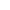 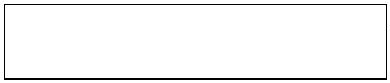 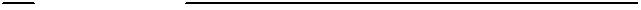 ΑΡΧΗ 2ΗΣ ΣΕΛΙ∆ΑΣ – Γ΄ ΗΜΕΡΗΣΙΩΝββ+1α+ee1δ) Ισχύει ότι: ∫ ex dx=με α ≠ −1 και β ≠ −1.−β+ α+11α(Μον. 2)ε) ∆ίνονται οι συναρτήσεις f,g συνεχείς στο [α,β]. Ανββf(x)≥g(x) για κάθε x∈[α,β], τότε ∫ f (x) dx≥∫ g(x) dx .αα(Μον. 2)Μονάδες 10Α3. Να μεταφέρετε στο τετράδιό σας τις παρακάτωισότητες και να τις συμπληρώσετε:βα) ∫ ημx dx = ...α(Μον. 3)β) Αν η συνάρτηση f είναι παραγωγίσιμη στο \ και cμία σταθερά, τότε:(c⋅f)΄(x)= ...(Μον. 3)γ) Αν α∈\* και x > 0, τότε:(xα)΄= ...(Μον. 3)Μονάδες 9ΘΕΜΑ Bίνεται η συνάρτηση f :(0,+∞)→ \ με τύπο:∆0 x 1αν < ≤ και α∈\⎧2x ln x ,α +⎪⎪f (x) = ⎨x2− xx + 3 − 2⎪,αν>⎪⎩ΤΕΛΟΣ 2ΗΣ ΑΠΟ 5 ΣΕΛΙ∆ΕΣ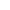 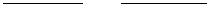 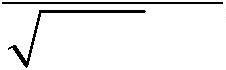 ΑΡΧΗ 3ΗΣ ΣΕΛΙ∆ΑΣ – Γ΄ ΗΜΕΡΗΣΙΩΝΒ1. Να βρείτε το lim f(x).-x→1Μονάδες 7Β2. Να δείξετε ότιlim f(x)=4.+x→1Μονάδες 10Β3. Να βρείτε για ποιες τιμές του α∈\ η συνάρτηση f είναισυνεχής στο x =1.0Μονάδες 8ΘΕΜΑ ΓΣτον παρακάτω πίνακα παρουσιάζονται οι μισθοί τωνυπαλλήλων μίας εταιρείας (σε εκατοντάδες ₠):ΜισθόςΣυχνότηταΣχετική(εκατοντάδες €) (αριθμός υπαλλήλων) συχνότηταx νi ixi6νifi%251761050122Σύνολαν=...100Γ1. Να μεταφέρετε στο τετράδιό σας τον παραπάνω πίνακακαι να τον συμπληρώσετε.Μονάδες 5Γ2. Να υπολογίσετε τη μέση τιμή x των μισθών τωνυπαλλήλων.Μονάδες 5Γ3. Τι ποσοστό υπαλλήλων έχουν μισθό το πολύ 1000 ₠;Μονάδες 7ΤΕΛΟΣ 3ΗΣ ΑΠΟ 5 ΣΕΛΙ∆ΕΣ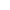 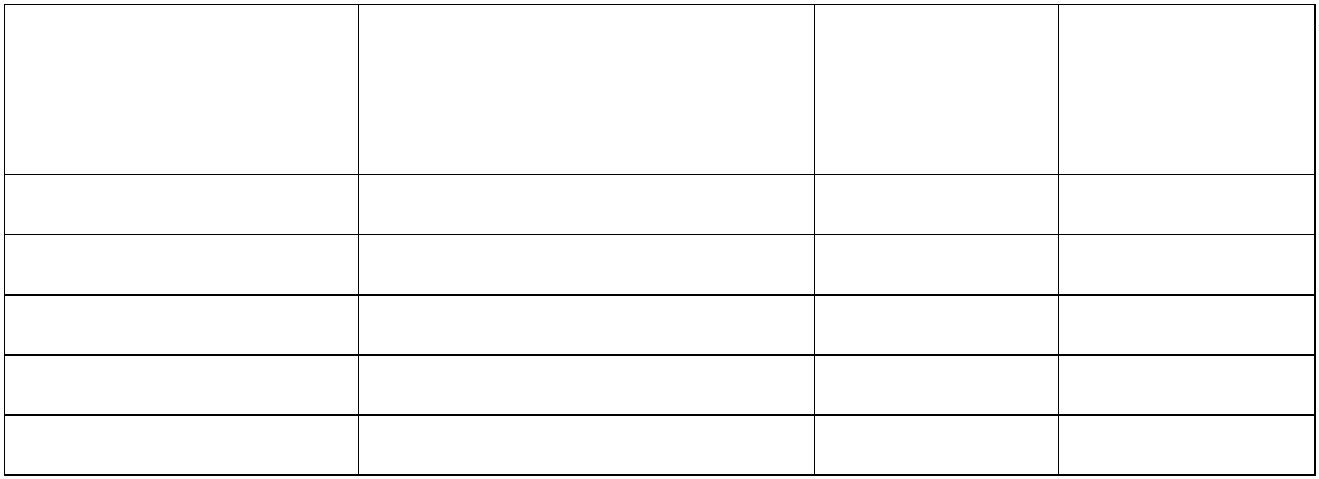 ΑΡΧΗ 4ΗΣ ΣΕΛΙ∆ΑΣ – Γ΄ ΗΜΕΡΗΣΙΩΝΓ4. Να υπολογίσετε τη διακύμανση s2 των μισθών τωνυπαλλήλων της εταιρείας.Μονάδες 8ΘΕΜΑ ∆∆ίνεται η συνάρτηση f (x) = (x − 2)2 (x + α), x ∈ \, α∈ \ .∆1. Να αποδείξετε ότι η παράγωγος της συνάρτησης f είναι'\f (x) = (x − 2)(3x + 2α − 2), x ∈ .Μονάδες 5∆∆2. Να βρείτε τον αριθμό α, αν η συνάρτηση f παρουσιάζειακρότατο στο x0=4.Μονάδες 53. Για α=-5, να μελετήσετε τη συνάρτηση f ως προς τημονοτονία και να βρείτε το είδος και τις τιμές τωνακροτάτων.Μονάδες 8\και2∈∆4. ∆ίνονται οι συναρτήσεις g(x)=3x -12x, xh(x)=6x-24, x ∈ \. Να βρείτε το εμβαδόν του χωρίου Ω,που περικλείεται από τις γραφικές παραστάσεις τωνσυναρτήσεων g(x) και h(x).Μονάδες 7Ο∆ΗΓΙΕΣ ΓΙΑ ΤΟΥΣ ΕΞΕΤΑΖΟΜΕΝΟΥΣ1. Στο τετράδιο να γράψετε μόνον τα προκαταρκτικά (ημερομηνία,εξεταζόμενο μάθημα). Να μην αντιγράψετε τα θέματα στοτετράδιο.2. Να γράψετε το ονοματεπώνυμό σας στο πάνω μέρος τωνφωτοαντιγράφων αμέσως μόλις σας παραδοθούν. ∆ενεπιτρέπεται να γράψετε καμιά άλλη σημείωση. Κατά τηνΤΕΛΟΣ 4ΗΣ ΑΠΟ 5 ΣΕΛΙ∆ΕΣ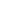 ΑΡΧΗ 5ΗΣ ΣΕΛΙ∆ΑΣ – Γ΄ ΗΜΕΡΗΣΙΩΝαποχώρησή σας να παραδώσετε μαζί με το τετράδιο και ταφωτοαντίγραφα.3. Να απαντήσετε στο τετράδιό σας σε όλα τα θέματα.. Να γράψετε τις απαντήσεις σας μόνον με μπλε ή μόνον με μαύροστυλό ανεξίτηλης μελάνης.45. Κάθε απάντηση τεκμηριωμένη επιστημονικά είναι αποδεκτή.. ∆ιάρκεια εξέτασης: τρεις (3) ώρες μετά τη διανομή τωνφωτοαντιγράφων.67. Χρόνος δυνατής αποχώρησης: 10.00 π.μ.KΑΛΗ ΕΠΙΤΥΧΙΑΤΕΛΟΣ ΜΗΝΥΜΑΤΟΣΤΕΛΟΣ 5ΗΣ ΑΠΟ 5 ΣΕΛΙ∆ΕΣ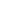 ΑΡΧΗ 1ΗΣ ΣΕΛΙ∆ΑΣ – Γ΄ ΗΜΕΡΗΣΙΩΝΠΑΝΕΛΛΑ∆ΙΚΕΣ ΕΞΕΤΑΣΕΙΣHMEΡΗΣΙΩΝ ΚΑΙ ΕΣΠΕΡΙΝΩΝ ΕΠΑΓΓΕΛΜΑΤΙΚΩΝ ΛΥΚΕΙΩΝ(ΟΜΑ∆Α A΄)ΚΑΙ ΜΑΘΗΜΑΤΩΝ ΕΙ∆ΙΚΟΤΗΤΑΣΕΠΑΓΓΕΛΜΑΤΙΚΩΝ ΛΥΚΕΙΩΝ (ΟΜΑ∆Α Β΄)ΤΡΙΤΗ 3 IOYNIOY 2014ΕΞΕΤΑΖΟΜΕΝΟ ΜΑΘΗΜΑ: ΜΑΘΗΜΑΤΙΚΑ ΙΗΜΕΡΗΣΙΑΣΥΝΟΛΟ ΣΕΛΙ∆ΩΝ: ΤΕΣΣΕΡΙΣ (4)ΘΕΜΑ ΑΑ1. ∆ίνεται μία συνάρτηση f :[α,β] → \. Να δώσετε τονορισμό της συνέχειας της f στο διάστημα [α,β].Μονάδες 6Α2. Να χαρακτηρίσετε τις προτάσεις που ακολουθούν,γράφοντας στο τετράδιό σας, δίπλα στο γράμμα πουαντιστοιχεί σε κάθε πρόταση, τη λέξη Σωστό, αν ηπρόταση είναι σωστή ή τη λέξη Λάθος, αν η πρότασηείναι λανθασμένη.α) Αν η f είναι συνεχής στο [α,β] και η F είναι μίαβ∫παράγουσα της f , τότε ισχύει: f (x)dx = F(β) −F(α)α(Μον. 2)β) Το εύρος των τιμών μιας μεταβλητής δενεπηρεάζεται από τις ακραίες τιμές της.(Μον. 2)γ) Αν η συνάρτηση f είναι παραγωγίσιμη στο \ καιc ∈ \ μία σταθερά, τότε ισχύει:⋅′= ′ +(c f) (x) f (x) c(Μον. 2)(Μον. 2)α ′ = α ⋅δ) (x )xα+1,x > 0,α ∈\*.ΤΕΛΟΣ 1ΗΣ ΑΠΟ 4 ΣΕΛΙ∆ΕΣ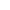 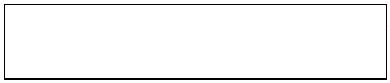 ΑΡΧΗ 2ΗΣ ΣΕΛΙ∆ΑΣ – Γ΄ ΗΜΕΡΗΣΙΩΝε) Αν η f είναι συνεχής στο [α,β], τότε ισχύει:βα∫∫f (x)dx = − f ( x)dx.αβ(Μον. 2)Μονάδες 10Α3. Να μεταφέρετε και να συμπληρώσετε στο τετράδιό σαςτις παρακάτω ισότητες:α)Αν οι συναρτήσεις f, g είναι παραγωγίσιμες στo \,τότε: (f g) (x) ...−′=(Μον. 3)(Μον. 3)β∫β) συνxdx =...αA A \γ)Αν lim f(x) = , ∈ , τότεlim f(x) =...x→xx→x00(Μον. 3)Μονάδες 9ΘΕΜΑ Βίνεται η συνεχής συνάρτηση f : \ → \, για την οποίαισχύει: x ⋅ f (x) − 2⋅ f(x) = x2 − 4 για κάθε x∈\.∆x− 42Β1. Να δείξετε ότι: f (x) =, για x ≠ 2.x − 2Μονάδες 7x− 42Β2. Να βρείτε το lim.x −2x→2Μονάδες 9Μονάδες 9Β3. Να βρείτε το f(2).ΤΕΛΟΣ 2ΗΣ ΑΠΟ 4 ΣΕΛΙ∆ΕΣ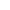 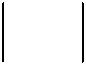 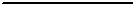 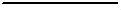 ΑΡΧΗ 3ΗΣ ΣΕΛΙ∆ΑΣ – Γ΄ ΗΜΕΡΗΣΙΩΝΘΕΜΑ ΓΣτον παρακάτω πίνακα παρουσιάζονται οι ηλικίες τωνυπαλλήλων μίας εταιρείας:Συχνότητα(αριθμόςυπαλλήλων υπαλλήλων)ΚέντροκλάσηςxiΣχετικήσυχνότηταfi%ΗλικίεςΑ/Αxiνiνi1η κλάση2η κλάση3η κλάση4η κλάση[25, 35)[35, 45)[45, 55)[55, 65)100504010ΣΥΝΟΛΑν=200Γ1. Να μεταφέρετε στο τετράδιό σας τον παραπάνω πίνακακαι να τον συμπληρώσετε.Μονάδες 7Γ2. Να υπολογίσετε τη μέση ηλικία των υπαλλήλων.Μονάδες 5Γ3. Να υπολογίσετε το ποσοστό των υπαλλήλων που έχουνηλικία τουλάχιστον σαράντα πέντε (45) ετών.Μονάδες 4Γ4. Από την εταιρεία αποχωρούν πέντε (5) υπάλληλοι της4ης κλάσης, πέντε (5) υπάλληλοι της 2ης κλάσης καιταυτόχρονα προσλαμβάνονται δέκα (10) υπάλληλοι μεηλικίες στην 1η κλάση. Να υπολογίσετε τη νέα μέση τιμήτης ηλικίας των υπαλλήλων.Μονάδες 9ΤΕΛΟΣ 3ΗΣ ΑΠΟ 4 ΣΕΛΙ∆ΕΣ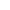 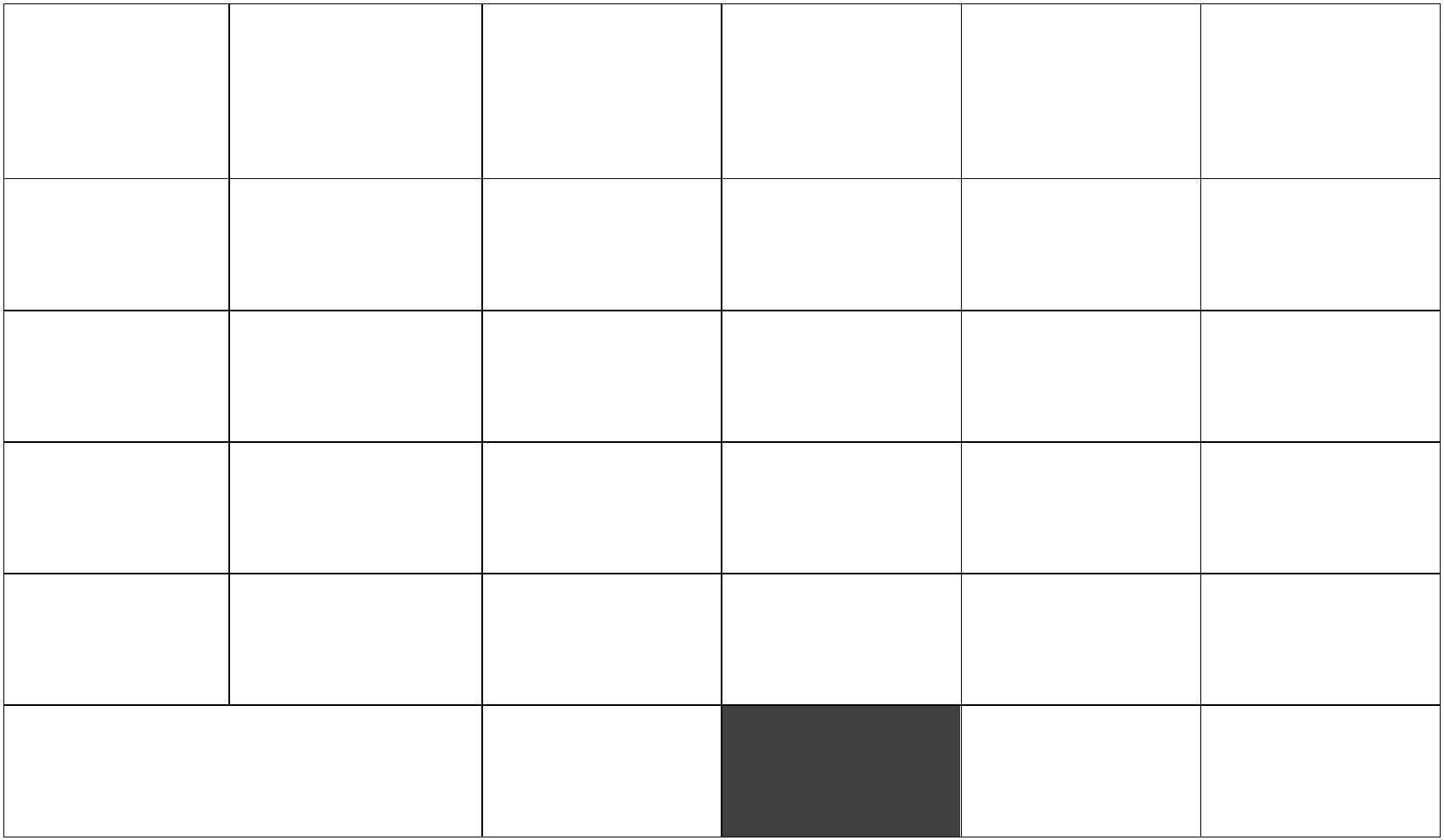 ΑΡΧΗ 4ΗΣ ΣΕΛΙ∆ΑΣ – Γ΄ ΗΜΕΡΗΣΙΩΝΘΕΜΑ ∆∆ίνεται η συνάρτηση f (x) = ex ⋅(x −1), x∈\.′ = +1. Να αποδείξετε ότι: f (x) f(x) ex .∆Μονάδες 6∆∆2. Να μελετήσετε τη συνάρτηση f ως προς τη μονοτονίακαι να βρείτε τα τοπικά της ακρότατα.Μονάδες 93.g(x) = f(x) + ex x∈\Ανχωρίου που περικλείεται από τη γραφική παράσταση τηςg, τον άξονα x′x και τις ευθείες με,, να υπολογίσετε το εμβαδόν τουσυνάρτησηςεξισώσεις x = −1 και x = 1.Μονάδες 10Ο∆ΗΓΙΕΣ ΓΙΑ ΤΟΥΣ ΕΞΕΤΑΖΟΜΕΝΟΥΣ1. Στο τετράδιο να γράψετε μόνον τα προκαταρκτικά (ημερομηνία,εξεταζόμενο μάθημα). Να μην αντιγράψετε τα θέματα στοτετράδιο.2. Να γράψετε το ονοματεπώνυμό σας στο πάνω μέρος τωνφωτοαντιγράφων αμέσως μόλις σας παραδοθούν. ∆ενεπιτρέπεται να γράψετε καμιά άλλη σημείωση. Κατά τηναποχώρησή σας να παραδώσετε μαζί με το τετράδιο και ταφωτοαντίγραφα.34. Να απαντήσετε στο τετράδιό σας σε όλα τα θέματα.. Να γράψετε τις απαντήσεις σας μόνον με μπλε ή μόνον με μαύροστυλό ανεξίτηλης μελάνης.56. Κάθε απάντηση τεκμηριωμένη επιστημονικά είναι αποδεκτή.. ∆ιάρκεια εξέτασης: τρεις (3) ώρες μετά τη διανομή τωνφωτοαντιγράφων.7. Ώρα δυνατής αποχώρησης: 10.00 π.μ.KΑΛΗ ΕΠΙΤΥΧΙΑΤΕΛΟΣ ΜΗΝΥΜΑΤΟΣΤΕΛΟΣ 4ΗΣ ΑΠΟ 4 ΣΕΛΙ∆ΕΣ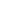 ΑΡΧΗ 1ΗΣ ΣΕΛΙ∆ΑΣ – Γ΄ ΗΜΕΡΗΣΙΩΝΠΑΝΕΛΛΑ∆ΙΚΕΣ ΕΞΕΤΑΣΕΙΣHMEΡΗΣΙΩΝ ΚΑΙ ΕΣΠΕΡΙΝΩΝ ΕΠΑΓΓΕΛΜΑΤΙΚΩΝ ΛΥΚΕΙΩΝ(ΟΜΑ∆Α A΄)ΚΑΙ ΜΑΘΗΜΑΤΩΝ ΕΙ∆ΙΚΟΤΗΤΑΣΕΠΑΓΓΕΛΜΑΤΙΚΩΝ ΛΥΚΕΙΩΝ (ΟΜΑ∆Α Β΄)ΠΕΜΠΤΗ 21 ΜΑΪOY 2015ΕΞΕΤΑΖΟΜΕΝΟ ΜΑΘΗΜΑ: ΜΑΘΗΜΑΤΙΚΑ ΙΗΜΕΡΗΣΙΑΣΥΝΟΛΟ ΣΕΛΙ∆ΩΝ: ΤΕΣΣΕΡΙΣ (4)ΘΕΜΑ ΑΑ1. Για μία συνεχή συνάρτηση ꢀ να γράψετε τις τρειςκατηγορίες σημείων, τα οποία είναι πιθανές θέσειςτοπικών ακρoτάτων.Μονάδες 6Α2. Να χαρακτηρίσετε τις προτάσεις που ακολουθούν,γράφοντας στο τετράδιό σας, δίπλα στο γράμμα πουαντιστοιχεί σε κάθε πρόταση, τη λέξη Σωστό, αν ηπρόταση είναι σωστή ή τη λέξη Λάθος, αν η πρότασηείναι λανθασμένη.α) Η επικρατούσα τιμή μίας μεταβλητής είναιμοναδική.(Μον. 2)β) Έστω συνεχής συνάρτηση ꢀ ꢁ ꢂ ꢃꢄ και ꢅꢆ έναστάσιμο σημείο της ꢀ (δηλαδή ꢀ΄ꢇꢅ ꢈ ꢉ 0). Αν η ꢀꢆείναι δύο φορές παραγωγίσιμη στο ꢅ , τότεꢆπαρουσιάζει τοπικό μέγιστο στο ꢅ όταν ꢀ΄΄ꢇꢅ ꢈ ꢊ 0.ꢆꢆ(Μον. 2)γ) Έστω συνάρτηση ꢀ συνεχής στο ꢋꢌ, ꢍꢎ. Τότε ισχύει:ꢑꢑꢏ ꢀꢇꢅꢈꢐꢅ ꢉ ꢌ, όπου ꢌ ꢒ ꢄꢓ(Μον. 2)δ) Αν οι συναρτήσεις ꢀ, ꢔ ꢁ ꢂ ꢃ ꢄ είναι παραγωγίσιμεςστο πεδίο ορισμού τους ꢕ, τότε και η ꢀ · ꢔ είναιπαραγωγίσιμη στο ꢕ και ισχύει:ꢇꢀ · ꢔꢈ΄ꢇꢅꢈ ꢉ ꢀ΄ꢇꢅꢈ · ꢔꢇꢅꢈ – ꢀꢇꢅꢈ · ꢔ΄ꢇꢅꢈ(Μον. 2)ΤΕΛΟΣ 1ΗΣ ΑΠΟ 4 ΣΕΛΙ∆ΕΣ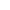 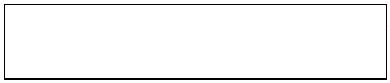 ΑΡΧΗ 2ΗΣ ΣΕΛΙ∆ΑΣ – Γ΄ ΗΜΕΡΗΣΙΩΝε) Η σχετική συχνότητα τιμής ꢅ μίας μεταβλητήςꢖꢗσυμβολίζεται με ꢀ και ισχύει ꢀ ꢉ ꢘ .ꢖꢖꢗ(Μον. 2)Μονάδες 10Α3. Να μεταφέρετε στο τετράδιό σας τις παρακάτωισότητες και να τις συμπληρώσετε:ꢝꢚα)ꢙ ꢐꢅ ꢉ ꢜ , με ꢍ ꢞ ꢌ ꢞ 0ꢛꢑ(Μον. 3)(Μον. 3)β)ꢇꢟꢈ΄ ꢉ ꢜ, αν c σταθεράγ)Αν η μεταβλητή ꢅ παίρνει τις τιμές ꢅ , ꢅ , . . . , ꢅ μεꢚꢠꢡαντίστοιχες συχνότητες ꢢ , ꢢ , . . . , ꢢ τότε η μέση τιμή τηςꢚꢠꢡμεταβλητής είναι: ꢅ ꢉ...(Μον. 3)Μονάδες 9ΘΕΜΑ ΒΟι χρόνοι (σε λεπτά) 50 μαθητών της Γ΄τάξης ενός ΕΠΑ.Λγια να γράψουν ένα διαγώνισμα, δίνονται στον παρακάτωπίνακα κατανομής:ΚέντροκλάσηςꢤꢥΑθροιστικήΣυχνότηταꢧꢥΧρόνοςσε λεπτάΣυχνότηταꢤꢥ · ꢦꢥꢦꢥꢋꢨ – ꢩꢨꢈꢋꢩꢨ – ꢪꢨꢈꢋꢪꢨ – ꢫꢨꢈꢋꢫꢨ – ꢬꢨꢈ203412ꢭ ꢉ 50ΣΥΝΟΛΑΤΕΛΟΣ 2ΗΣ ΑΠΟ 4 ΣΕΛΙ∆ΕΣ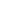 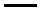 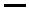 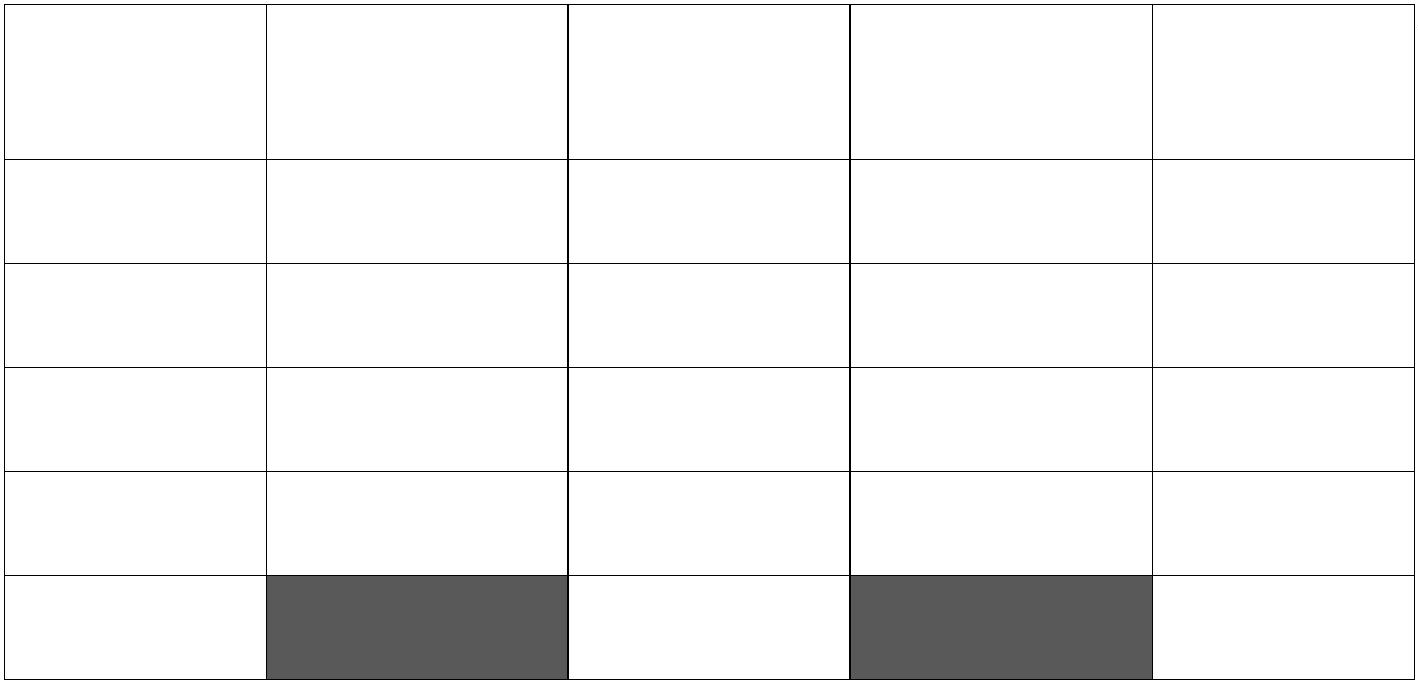 ΑΡΧΗ 3ΗΣ ΣΕΛΙ∆ΑΣ – Γ΄ ΗΜΕΡΗΣΙΩΝΒ1. Να μεταφέρετε στο τετράδιό σας τον προηγούμενοπίνακα και να τον συμπληρώσετε σωστά.Μονάδες 7Β2. Να υπολογίσετε τη μέση τιμή ꢅ του χρόνου, πουχρειάστηκαν οι μαθητές για να γράψουν τοδιαγώνισμα.Μονάδες 5Β3. Να υπολογίσετε τη διακύμανση ꢮꢠ (Μον. 7) και τηντυπική απόκλιση ꢮ της μεταβλητής (Μον. 2).Μονάδες 9Β4. Να υπολογίσετε τον συντελεστή μεταβλητότητας CV%.Μονάδες 4(∆ίνεται: √96 ꢯ 10)ΘΕΜΑ Γ∆ίνεται η συνάρτηση ꢀ ꢁ ꢄ ꢃ ꢄ με τύπο:ꢅꢱ ꢲ 8,ꢌꢭ ꢅ ꢞ 2ꢳꢅ ꢲ 2ꢳꢀꢇꢅꢈ ꢉ ꢰ4ꢅ ꢴ 4ꢵꢛꢶꢠ, ꢌꢭ ꢅ ꢷ 2όπου ꢳ ꢒ ꢄꢓ.Γ1. Να βρείτε το:lim ꢀꢇꢅꢈꢸꢛꢃꢠΜονάδες 4Μονάδες 8Γ2. Να βρείτε το:lim ꢀꢇꢅꢈꢹꢛꢃꢠΓ3. Να βρείτε για ποιές τιμές του ꢳ η συνάρτηση είναισυνεχής στο ꢅꢆ ꢉ 2.Μονάδες 6ꢠΓ4. Για λ=1 να υπολογίσετε το ολοκλήρωμα ꢏ ꢀꢇꢅꢈꢐꢅ.ꢚΜονάδες 7ΤΕΛΟΣ 3ΗΣ ΑΠΟ 4 ΣΕΛΙ∆ΕΣ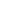 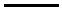 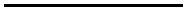 ΑΡΧΗ 4ΗΣ ΣΕΛΙ∆ΑΣ – Γ΄ ΗΜΕΡΗΣΙΩΝΘΕΜΑ ∆Μία ομάδα περιβαλλοντολόγων εκτιμά ότι το βάρος ꢺ (ꢺ σετόνους) ενός παγόβουνου μεταβάλλεται με τον χρόνο ꢻ (ꢻ σεέτη) σύμφωνα με τη συνάρτηση:ꢻꢱꢼꢇꢻꢈ ꢉ ꢲꢴ 2ꢻꢠ ꢴ 12ꢻ ꢴ 15, 0 ꢷ ꢻ ꢷ 103∆1. Να βρεθεί ο ρυθμός μεταβολής του βάρους τουπαγόβουνου.Μονάδες 5Μονάδες 8∆2. Ποιά χρονική στιγμή τo βάρος του παγόβουνου γίνεταιμέγιστο;∆3. Να αποδείξετε ότι, αν ꢻ ꢒ ꢋ6, 9ꢎ, τότε ισχύει:ꢇ9ꢈ ꢷ ꢺꢇꢻꢈ ꢷ ꢺꢇ6ꢈꢺΜονάδες 5∆4. Ποιά χρονική στιγμή o ρυθμός μεταβολής του βάρουςτου παγόβουνου γίνεται μέγιστος;Μονάδες 7Ο∆ΗΓΙΕΣ ΓΙΑ ΤΟΥΣ ΕΞΕΤΑΖΟΜΕΝΟΥΣ. Στο τετράδιο να γράψετε μόνο τα προκαταρκτικά (ημερομηνία,εξεταζόμενο μάθημα). Να μην αντιγράψετε τα θέματα στοτετράδιο.. Να γράψετε το ονοματεπώνυμό σας στο πάνω μέρος τωνφωτοαντιγράφων αμέσως μόλις σας παραδοθούν. ∆ενεπιτρέπεται να γράψετε καμιά άλλη σημείωση. Κατά τηναποχώρησή σας να παραδώσετε μαζί με το τετράδιο και ταφωτοαντίγραφα.123. Να απαντήσετε στο τετράδιό σας σε όλα τα θέματα, μόνο μεμπλε ή μαύρο στυλό ανεξίτηλης μελάνης.45. Κάθε απάντηση επιστημονικά τεκμηριωμένη είναι αποδεκτή.. ∆ιάρκεια εξέτασης: τρεις (3) ώρες μετά τη διανομή τωνφωτοαντιγράφων.6. Ώρα δυνατής αποχώρησης: 10.00 π.μ.KΑΛΗ ΕΠΙΤΥΧΙΑΤΕΛΟΣ ΜΗΝΥΜΑΤΟΣΤΕΛΟΣ 4ΗΣ ΑΠΟ 4 ΣΕΛΙ∆ΕΣ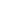 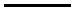 ΑΡΧΗ 1ΗΣ ΣΕΛΙ∆ΑΣΝΕΟ ΣΥΣΤΗΜΑ Γ΄ ΗΜΕΡΗΣΙΩΝΠΑΝΕΛΛΑ∆ΙΚΕΣ ΕΞΕΤΑΣΕΙΣHMEΡΗΣΙΩΝ ΕΠΑΓΓΕΛΜΑΤΙΚΩΝ ΛΥΚΕΙΩΝΠΕΜΠΤΗ 19 ΜΑΪOY 2016ΕΞΕΤΑΖΟΜΕΝΟ ΜΑΘΗΜΑ: ΜΑΘΗΜΑΤΙΚΑ (ΑΛΓΕΒΡΑ)ΣΥΝΟΛΟ ΣΕΛΙ∆ΩΝ: ΤΕΣΣΕΡΙΣ (4)ΘΕΜΑ ΑΑ1. Να αποδείξετε ότι η παράγωγος της ταυτοτικήςσυνάρτησης f(x)= x είναι f (x) (x) 1 για κάθε x στο′= ′=σύνολο \ των πραγματικών αριθμών.Μονάδες 10Α2. Να δώσετε τον ορισμό της διαμέσου (δ) ενός δείγματοςν παρατηρήσεων, όταν το ν είναι περιττός αριθμός.Μονάδες 5Α3. Να χαρακτηρίσετε τις προτάσεις που ακολουθούν,γράφοντας στο τετράδιό σας, δίπλα στο γράμμα πουαντιστοιχεί σε κάθε πρόταση, τη λέξη Σωστό, αν ηπρόταση είναι σωστή ή τη λέξη Λάθος, αν η πρότασηείναι λανθασμένη.( )′α) ημx =συνx(Μον. 2)( )′1β)3 =23(Μον. 2)γ) Σε μία κανονική ή περίπου κανονική κατανομή στο()διάστημα x − s,x+ s βρίσκεται το 68% περίπου τωνπαρατηρήσεων.(Μον. 2)δ) Αν lim f(x) = A και lim g(x) = A όπου A , A1212x→x0x→x0πραγματικοί αριθμοί τότε:() A Alim f(x) g(x) =.21x→x0(Μον. 2)ΤΕΛΟΣ 1ΗΣ ΑΠΟ 4 ΣΕΛΙ∆ΕΣ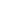 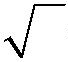 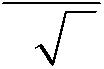 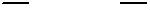 ΑΡΧΗ 2ΗΣ ΣΕΛΙ∆ΑΣΝΕΟ ΣΥΣΤΗΜΑ Γ΄ ΗΜΕΡΗΣΙΩΝε) Μια συνάρτηση f λέγεται γνησίως αύξουσα σε έναδιάστημα Δ του πεδίου ορισμού της, όταν γιαοποιαδήποτε σημεία x ,x ∈Δ με x < xισχύει1212f(x )< f(x ).12(Μον. 2)Μονάδες 10ΘΕΜΑ ΒΣτον παρακάτω πίνακα δίνεται ο αριθμός των πιστωτικώνκαρτών που έχουν 20 υπάλληλοι μιας επιχείρησης.ΑριθμόςΑριθμόςΑθροιστικήΣχετικήπιστωτικώνκαρτώνxiυπαλλήλων Συχνότητα ΣυχνότηταxiνiνiNifi%051921034ΣΥΝΟΛΑηνηΒ1. Αν γνωρίζετε ότι η 5 συχνότητα ( ) ισούται με την 15συχνότητα (ν1), να μεταφέρετε στο τετράδιό σας τονπαραπάνω πίνακα και να τον συμπληρώσετε.Μονάδες 10Β2. Να υπολογίσετε τη μέση τιμή x των πιστωτικώνκαρτών των υπαλλήλων.Μονάδες 5Β3. Να υπολογίσετε τον αριθμό των υπαλλήλων που έχουντο πολύ 3 πιστωτικές κάρτες.Μονάδες 5Β4. Να υπολογίσετε το ποσοστό των υπαλλήλων που έχουντουλάχιστον 2 πιστωτικές κάρτες.Μονάδες 5ΤΕΛΟΣ 2ΗΣ ΑΠΟ 4 ΣΕΛΙ∆ΕΣ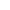 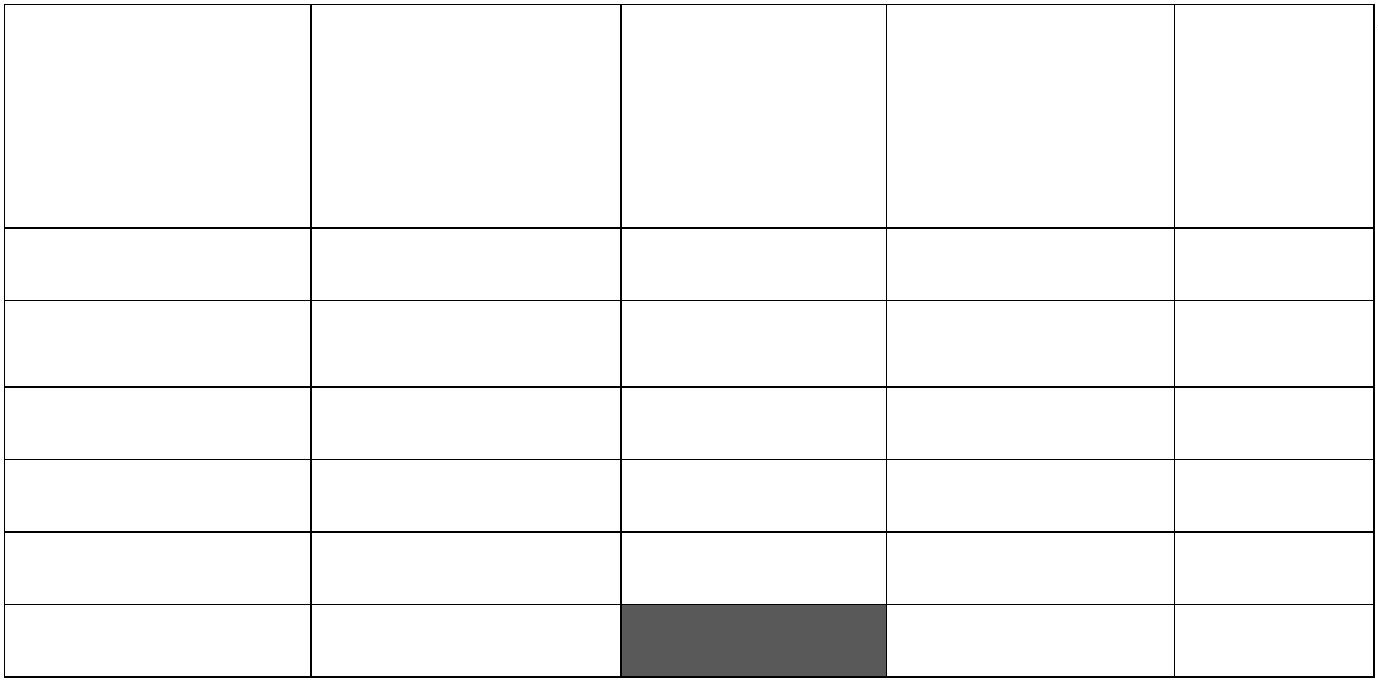 ΑΡΧΗ 3ΗΣ ΣΕΛΙ∆ΑΣΝΕΟ ΣΥΣΤΗΜΑ Γ΄ ΗΜΕΡΗΣΙΩΝΘΕΜΑ Γίνεται η συνάρτηση f:\ → \ με τύπο:∆x1f (x) =+x2 + 1 21− x2Γ1. Να αποδείξετε ότι f′(x)=(x2 + 1)2Μονάδες 6Γ2. Να βρείτε το ρυθμό μεταβολής της συνάρτησης f στασημεία x = −1 και x =1.12Μονάδες 4Γ3. Να μελετήσετε τη συνάρτηση f ως προς τη μονοτονίακαι να βρείτε τα τοπικά της ακρότατα.Μονάδες 12Γ4. Να συγκρίνετε τις τιμέςσυνάρτησης f .f(2015) και f(2016) τηςΜονάδες 3ΘΕΜΑ ∆∆ίνεται η συνάρτηση f:\ → \ με τύπο:f (x)= x2 + αx − 3, α ∈ \ .1. Να υπολογίσετε την τιμή του α αν∆x2− 6x + 8α = limx − 4x→4Μονάδες 8Μονάδες 3∆∆2. Για α=2 να βρείτε την f′(x).3. Για α=2 να βρείτε την εξίσωση της εφαπτομένης τηςγραφικής παράστασης της συνάρτησης f στο σημείο()M −2,f(−2) .Μονάδες 8ΤΕΛΟΣ 3ΗΣ ΑΠΟ 4 ΣΕΛΙ∆ΕΣ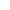 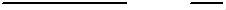 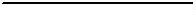 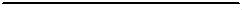 ΑΡΧΗ 4ΗΣ ΣΕΛΙ∆ΑΣΝΕΟ ΣΥΣΤΗΜΑ Γ΄ ΗΜΕΡΗΣΙΩΝ∆4. Αν τα σημεία A (x ,y ), A (x ,y ), A (x ,y ), A (x ,y ), A (x ,y )111222333444555ανήκουν στην ευθεία ε: y= − 2x − 7 και οι τετμημένεςx , x , x , x , x των σημείων A , A , A , A , A έχουν μέση1234512345τιμή x=2, να βρείτε τη μέση τιμή y των τεταγμένωνy , y , y , y , y των σημείων αυτών.12345Μονάδες 6Ο∆ΗΓΙΕΣ ΓΙΑ ΤΟΥΣ ΕΞΕΤΑΖΟΜΕΝΟΥΣ1. Στο τετράδιο να γράψετε μόνο τα προκαταρκτικά (ημερομηνία,εξεταζόμενο μάθημα). Να μην αντιγράψετε τα θέματα στοτετράδιο.2. Να γράψετε το ονοματεπώνυμό σας στο πάνω μέρος τωνφωτοαντιγράφων αμέσως μόλις σας παραδοθούν. ∆ενεπιτρέπεται να γράψετε καμιά άλλη σημείωση. Κατά τηναποχώρησή σας να παραδώσετε μαζί με το τετράδιο και ταφωτοαντίγραφα.3. Να απαντήσετε στο τετράδιό σας σε όλα τα θέματα, μόνο μεμπλε ή μαύρο στυλό ανεξίτηλης μελάνης.45. Κάθε απάντηση επιστημονικά τεκμηριωμένη είναι αποδεκτή.. ∆ιάρκεια εξέτασης: τρεις (3) ώρες μετά τη διανομή τωνφωτοαντιγράφων.6. Ώρα δυνατής αποχώρησης: 10.00 π.μ.KΑΛΗ ΕΠΙΤΥΧΙΑΤΕΛΟΣ ΜΗΝΥΜΑΤΟΣΤΕΛΟΣ 4ΗΣ ΑΠΟ 4 ΣΕΛΙ∆ΕΣ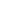 ΑΡΧΗ 1ΗΣ ΣΕΛΙ∆ΑΣΠΑΛΑΙΟ ΣΥΣΤΗΜΑ Γ΄ ΗΜΕΡΗΣΙΩΝΠΑΝΕΛΛΑ∆ΙΚΕΣ ΕΞΕΤΑΣΕΙΣHMEΡΗΣΙΩΝ ΚΑΙ ΕΣΠΕΡΙΝΩΝ ΕΠΑΓΓΕΛΜΑΤΙΚΩΝ ΛΥΚΕΙΩΝ(ΟΜΑ∆Α A΄)ΚΑΙ ΜΑΘΗΜΑΤΩΝ ΕΙ∆ΙΚΟΤΗΤΑΣΕΠΑΓΓΕΛΜΑΤΙΚΩΝ ΛΥΚΕΙΩΝ (ΟΜΑ∆Α Β΄)ΠΕΜΠΤΗ 19 ΜΑΪOY 2016ΕΞΕΤΑΖΟΜΕΝΟ ΜΑΘΗΜΑ: ΜΑΘΗΜΑΤΙΚΑ ΙΗΜΕΡΗΣΙΑΣΥΝΟΛΟ ΣΕΛΙ∆ΩΝ: ΤΕΣΣΕΡΙΣ (4)ΘΕΜΑ ΑΑ1. Τι ονομάζεται συχνότητα τιμής ꢀ μιας μεταβλητήςꢁενός δείγματος.Μονάδες 6Α2. Να χαρακτηρίσετε τις προτάσεις που ακολουθούν,γράφοντας στο τετράδιό σας, δίπλα στο γράμμα πουαντιστοιχεί σε κάθε πρόταση, τη λέξη Σωστό, αν ηπρόταση είναι σωστή ή τη λέξη Λάθος, αν η πρότασηείναι λανθασμένη.α) Το εύρος ως παράμετρος διασποράς χρησιμοποιείμόνο τις ακραίες τιμές της μεταβλητής.(Μον. 2)β) ꢂꢃꢄꢅꢆ ꢇ ꢀꢃꢄꢈꢉ.(Μον. 2)γ) Έστω δύο συνεχείς συναρτήσεις ꢊ, ꢋ ꢌ ꢍꢎ, ꢏꢐ ꢑꢒ μεσυνεχείς παραγώγους ꢊ΄, ꢋ΄. Τότε ισχύει ότι:ꢕꢕꢖꢓ ꢊ ꢀ ꢋ ꢀ ꢔꢀ ꢇ ꢍꢊꢂꢀꢅꢋꢂꢀꢅꢐꢖꢆꢂ ꢅ ꢂ ꢅ.(Μον. 2)δ) Η παράγουσα της συνάρτησης ꢊꢂꢀꢅ ꢇ ꢗꢘꢙ ꢀ είναι ηꢚꢂꢀꢅ ꢇ ꢛꢜꢝ ꢀ ꢞ ꢟ όπου ꢟ ꢠ ꢒ.(Μον. 2)ΤΕΛΟΣ 1ΗΣ ΑΠΟ 4 ΣΕΛΙ∆ΕΣ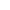 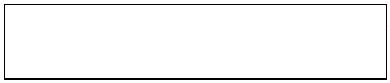 ΑΡΧΗ 2ΗΣ ΣΕΛΙ∆ΑΣΠΑΛΑΙΟ ΣΥΣΤΗΜΑ Γ΄ ΗΜΕΡΗΣΙΩΝε) Η παράγωγος συνάρτηση μπορεί να θεωρηθεί ως ορυθμός μεταβολής ενός μεγέθους σε οποιαδήποτετιμή της μεταβλητής του.(Μον. 2)Μονάδες 10Α3. Να μεταφέρετε στο τετράδιό σας τις παρακάτωισότητες και να τις συμπληρώσετε:α) Αν οι συναρτήσεις ꢊ, ꢋ ꢌ ꢡ ꢑꢒ είναι παραγωγίσιμεςστο πεδίο ορισμού τους Α, τότε και η συνάρτησηꢢꢂꢋ ꢤ 0ꢅ είναι παραγωγίσιμη στο Α και ισχύει:ꢣꢆꢢꢥ ꢦ ꢂꢀꢅ ꢇ ꢧꢣ(Μον. 3)(Μον. 3)ꢕꢖβ) ꢨ 1ꢔꢀ ꢇ ꢧγ) Αν ꢊ , ꢊ , . . . , ꢊ είναι οι σχετικές συχνότητες τωνꢉꢩꢪτιμών ꢀ , ꢀ , . . . , ꢀ αντίστοιχα μιας μεταβλητής, τότεꢉꢩꢪισχύει: ꢊ ꢞ ꢊ ꢞ . . . ꢞꢊ ꢇ ꢧ, όπου ꢫ το πλήθος τωνꢉꢩꢪδιαφορετικών τιμών της μεταβλητής.(Μον. 3)Μονάδες 9ΘΕΜΑ Β∆ίνεται ο παρακάτω πίνακας κατανομής:ΑθροιστικήΣυχνότηταꢯꢭΣχετικήΣυχνότηταΣυχνότηταꢬꢭꢬꢭ · ꢮꢭꢮꢭꢰꢭ%05192162034ΣΥΝΟΛΑ25ΤΕΛΟΣ 2ΗΣ ΑΠΟ 4 ΣΕΛΙ∆ΕΣ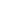 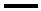 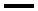 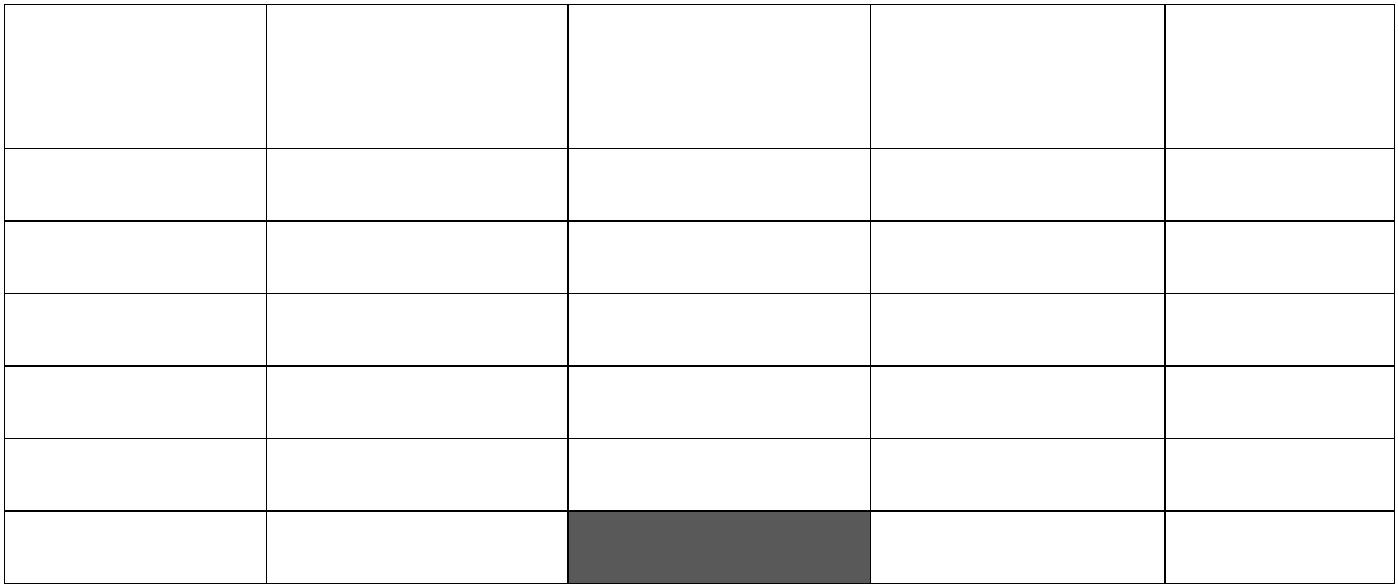 ΑΡΧΗ 3ΗΣ ΣΕΛΙ∆ΑΣΠΑΛΑΙΟ ΣΥΣΤΗΜΑ Γ΄ ΗΜΕΡΗΣΙΩΝΒ1. Να μεταφέρετε τον πίνακα στο τετράδιό σας και νατον συμπληρώσετε.Μονάδες 9Β2. Να υπολογίσετε τη μέση τιμή ꢀ.Μονάδες 5Β3. Να υπολογίσετε τη διάμεσο δ.Μονάδες 3Β4. Να υπολογίσετε τη διακύμανση ꢲꢩ.Μονάδες 8ΘΕΜΑ Γ∆ίνεται η συνάρτηση ꢊ με τύπο:ꢊꢂꢀꢅ ꢇ ꢀ ꢛ 3ꢀ ꢛ 9ꢀ ꢞ 2, ꢀ ꢠ ꢒ.ꢳꢩΓ1. Να βρείτε την ꢊꢴꢂꢀꢅ.Μονάδες 5Γ2. Να μελετήσετε τη συνάρτηση ꢊ ως προς τη μονοτονίακαι να υπολογίσετε τα τοπικά ακρότατα.Μονάδες 10Γ3. ∆ίνονται οι συναρτήσεις:ꢋꢂꢀꢅ ꢇ 3ꢀꢩ,ꢀ ꢠ ꢒ,ꢵꢂꢀꢅ ꢇ 6ꢀ ꢞ 9, ꢀ ꢠ ꢒ.Να υπολογίσετε το εμβαδόν του χωρίου το οποίοπερικλείεται από τις γραφικές παραστάσεις τωνσυναρτήσεων ꢋꢂꢀꢅ και ꢵꢂꢀꢅ.Μονάδες 10ΤΕΛΟΣ 3ΗΣ ΑΠΟ 4 ΣΕΛΙ∆ΕΣ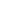 ΑΡΧΗ 4ΗΣ ΣΕΛΙ∆ΑΣΠΑΛΑΙΟ ΣΥΣΤΗΜΑ Γ΄ ΗΜΕΡΗΣΙΩΝΘΕΜΑ ∆∆ίνεται η συνάρτηση ꢊ με τύπο:⎧1−x2⎡x∈ 0,1),⎪⎣⎪x −1( )f x =⎨⎪⎡)αx + βx, x∈ 1,+∞ ,2α,β∈R⎪⎣⎩∆∆1. Να βρείτε το lim ꢊꢂꢀꢅ.ꢶꢄꢑꢉΜονάδες 10Μονάδες 52. Να βρείτε το lim ꢊꢂꢀꢅ.ꢷꢄꢑꢉ∆3. Να υπολογίσετε τις τιμές των α,β ∈R ώστε να υπάρχειτο lim ꢊꢂꢀꢅ και ꢊꢴꢂ2ꢅ ꢇ 2.ꢄꢑꢉΜονάδες 10Ο∆ΗΓΙΕΣ ΓΙΑ ΤΟΥΣ ΕΞΕΤΑΖΟΜΕΝΟΥΣ1. Στο τετράδιο να γράψετε μόνο τα προκαταρκτικά (ημερομηνία,εξεταζόμενο μάθημα). Να μην αντιγράψετε τα θέματα στοτετράδιο.2. Να γράψετε το ονοματεπώνυμό σας στο πάνω μέρος τωνφωτοαντιγράφων αμέσως μόλις σας παραδοθούν. ∆ενεπιτρέπεται να γράψετε καμιά άλλη σημείωση. Κατά τηναποχώρησή σας να παραδώσετε μαζί με το τετράδιο και ταφωτοαντίγραφα.3. Να απαντήσετε στο τετράδιό σας σε όλα τα θέματα, μόνο μεμπλε ή μαύρο στυλό ανεξίτηλης μελάνης.45. Κάθε απάντηση επιστημονικά τεκμηριωμένη είναι αποδεκτή.. ∆ιάρκεια εξέτασης: τρεις (3) ώρες μετά τη διανομή τωνφωτοαντιγράφων.6. Ώρα δυνατής αποχώρησης: 10.00 π.μ.KΑΛΗ ΕΠΙΤΥΧΙΑΤΕΛΟΣ ΜΗΝΥΜΑΤΟΣΤΕΛΟΣ 4ΗΣ ΑΠΟ 4 ΣΕΛΙ∆ΕΣ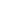 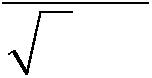 ΑΡΧΗ 1ΗΣ ΣΕΛΙ∆ΑΣΓ΄ ΤΑΞΗΣ ΗΜΕΡΗΣΙΩΝ & ∆΄ ΤΑΞΗΣ ΕΣΠΕΡΙΝΩΝΠΑΝΕΛΛΑ∆ΙΚΕΣ ΕΞΕΤΑΣΕΙΣHMEΡΗΣΙΩΝ ΚΑΙ ΕΣΠΕΡΙΝΩΝ ΕΠΑΓΓΕΛΜΑΤΙΚΩΝ ΛΥΚΕΙΩΝΠΕΜΠΤΗ 8 ΙΟΥΝΙΟΥ 2017ΕΞΕΤΑΖΟΜΕΝΟ ΜΑΘΗΜΑ:ΜΑΘΗΜΑΤΙΚΑ (ΑΛΓΕΒΡΑ)ΣΥΝΟΛΟ ΣΕΛΙ∆ΩΝ: ΤΕΣΣΕΡΙΣ (4)ΘΕΜΑ ΑΑ1. Αν οι συναρτήσεις f , g είναι παραγωγίσιμες στο \ , νααποδείξετε ότι:′′′()f(x) + g(x) = f (x) + g (x)Μονάδες 10Α2. Να χαρακτηρίσετε τις προτάσεις που ακολουθούν,γράφοντας στο τετράδιό σας, δίπλα στο γράμμα πουαντιστοιχεί σε κάθε πρόταση, τη λέξη Σωστό, αν ηπρόταση είναι σωστή ή τη λέξη Λάθος, αν η πρότασηείναι λανθασμένη.α) Το ραβδόγραμμα χρησιμοποιείται για τη γραφικήπαράσταση μιας ποσοτικής μεταβλητής.(Μον. 2)β) Μία συνάρτηση f με πεδίο ορισμού A λέγεταισυνεχής, αν για κάθε x0 ∈ A ισχύει:lim f(x) = f(x0 )x→x0(Μον. 2)( )γ) Το εύρος Rείναι ένα μέτρο διασποράς.(Μον. 2)Μονάδες 6Α3. Να μεταφέρετε στο τετράδιό σας τις παρακάτω ισότητεςκαι να τις συμπληρώσετε:′()ρ =α) x..., όπου ρ ρητός αριθμός.(Μον. 3)ΤΕΛΟΣ 1ΗΣ ΑΠΟ 4 ΣΕΛΙ∆ΕΣ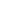 ΑΡΧΗ 2ΗΣ ΣΕΛΙ∆ΑΣΓ΄ ΤΑΞΗΣ ΗΜΕΡΗΣΙΩΝ & ∆΄ ΤΑΞΗΣ ΕΣΠΕΡΙΝΩΝ′()β) συν x = ...(Μον. 3)γ) Αν x ,x ,..., xείναι οι τιμές μιας ποσοτικής12νμεταβλητής X ενός δείγματος μεγέθους ν καιw ,w ,..., w είναι οι αντίστοιχοι συντελεστές12νστάθμισης (βαρύτητας), τότε ο σταθμικός μέσοςβρίσκεται από τον τύπο:x =...(Μον. 3)Μονάδες 9ΘΕΜΑ ΒΟι βαθμοί ενός φοιτητή σε 10 μαθήματα είναι:4, κ, 5, 6, 2κ +1, 4, 6, κ + 2, 6, 4όπου:2+−κ = limx −1x→1Β1. Να αποδείξετε ότι κ = 3.Μονάδες 7Β2. Για κ = 3, να υπολογίσετε τη μέση τιμή x των βαθμών()του φοιτητή.Μονάδες 5()Β3. Για κ = 3, να υπολογίσετε τη διακύμανση s .2Μονάδες 8Β4. Για κ = 3, να υπολογίσετε τον συντελεστή μεταβολής CV.ίνεται ότι 1,4 ≅ 1,18.∆Μονάδες 5ΤΕΛΟΣ 2ΗΣ ΑΠΟ 4 ΣΕΛΙ∆ΕΣ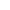 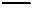 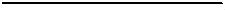 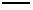 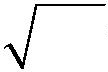 ΑΡΧΗ 3ΗΣ ΣΕΛΙ∆ΑΣΓ΄ ΤΑΞΗΣ ΗΜΕΡΗΣΙΩΝ & ∆΄ ΤΑΞΗΣ ΕΣΠΕΡΙΝΩΝΘΕΜΑ ΓΟι ηλικίες των εργαζομένων σε μια επιχείρηση ακολουθούνπερίπου την κανονική κατανομή.Εάν το 50% των εργαζομένων έχουν ηλικία μεγαλύτερη των40 ετών και το 16% των εργαζομένων έχουν ηλικία μικρότερητων 35 ετών, να αποδείξετε ότι:Γ1. Η μέση τιμή των ηλικιών των εργαζομένων είναι x = 40.Μονάδες 5Γ2. Η τυπική απόκλιση είναι s = 5.Μονάδες 10Εάν οι εργαζόμενοι της επιχείρησης είναι 400, να βρείτε:Γ3. Πόσοι εργαζόμενοι έχουν ηλικία μεγαλύτερη των 45ετών.Μονάδες 5Γ4. Πόσοι εργαζόμενοι έχουν ηλικία μεγαλύτερη των 30 ετώνκαι μικρότερη των 45 ετών.Μονάδες 5ΘΕΜΑ ∆∆ίνεται η συνάρτηση f:\ → \ με τύπο:1f (x) = − x3+2x2−3x+13∆∆1. Να μελετήσετε τη συνάρτηση f ως προς τη μονοτονία.Μονάδες 82. Να βρείτε τις θέσεις, το είδος και τις τιμές των τοπικώνακροτάτων της συνάρτησης f .Μονάδες 6∆3. Να βρείτε το σημείο της γραφικής παράστασης τηςσυνάρτησης f στο οποίο η εφαπτομένη είναι παράλληληστην ευθεία y = x + 2017.Μονάδες 6ΤΕΛΟΣ 3ΗΣ ΑΠΟ 4 ΣΕΛΙ∆ΕΣ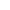 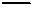 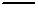 ΑΡΧΗ 4ΗΣ ΣΕΛΙ∆ΑΣΓ΄ ΤΑΞΗΣ ΗΜΕΡΗΣΙΩΝ & ∆΄ ΤΑΞΗΣ ΕΣΠΕΡΙΝΩΝ( ) ( ) ( ) (4. Εάν τα σημεία M x ,y , M x ,y , M x ,y , M x ,y ,1 1 1 2 2 2 3 3 3 4 4)∆4() ανήκουν στη γραφική παράσταση τηςM x ,y555=′′και η τυπική απόκλιση των τετμημένωνy f (x))3x , x , x , x , xτων M (x ,y ), M (x ,y ), M (x ,y ,123451 1 1 2 2 2 3 3()() είναι ίση με 3, να βρείτε τηνM x ,y , M x ,y544455τυπική απόκλιση των τεταγμένων y , y , y , y , y των12345σημείων M (x ,y ), M (x ,y ), M (x ,y ), M (x ,y ),111222333444().M x ,y555Μονάδες 5Ο∆ΗΓΙΕΣ ΓΙΑ ΤΟΥΣ ΕΞΕΤΑΖΟΜΕΝΟΥΣ1. Στο τετράδιο να γράψετε μόνο τα προκαταρκτικά (ημερομηνία,εξεταζόμενο μάθημα). Να μην αντιγράψετε τα θέματα στοτετράδιο.2. Να γράψετε το ονοματεπώνυμό σας στο πάνω μέρος τωνφωτοαντιγράφων αμέσως μόλις σας παραδοθούν. ∆εν επιτρέπεταινα γράψετε καμιά άλλη σημείωση. Κατά την αποχώρησή σας ναπαραδώσετε μαζί με το τετράδιο και τα φωτοαντίγραφα.. Να απαντήσετε στο τετράδιό σας σε όλα τα θέματα, μόνο με μπλεή μαύρο στυλό ανεξίτηλης μελάνης.345. Κάθε απάντηση επιστημονικά τεκμηριωμένη είναι αποδεκτή.. ∆ιάρκεια εξέτασης: τρεις (3) ώρες μετά τη διανομή τωνφωτοαντιγράφων.6. Ώρα δυνατής αποχώρησης: 10.00 π.μ.KΑΛΗ ΕΠΙΤΥΧΙΑΤΕΛΟΣ ΜΗΝΥΜΑΤΟΣΤΕΛΟΣ 4ΗΣ ΑΠΟ 4 ΣΕΛΙ∆ΕΣ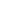 ΑΡΧΗ 1ΗΣ ΣΕΛΙ∆ΑΣΠΑΝΕΛΛΑ∆ΙΚΕΣ ΕΞΕΤΑΣΕΙΣΓ΄ HMEΡΗΣΙΩΝ – ∆΄ ΕΣΠΕΡΙΝΩΝ – ΑΥΤΟΤΕΛΩΝ ΤΜΗΜΑΤΩΝΤΜΗΜΑΤΩΝ ΣΥΝ∆Ι∆ΑΣΚΑΛΙΑΣ ΕΠΑΓΓΕΛΜΑΤΙΚΩΝ ΛΥΚΕΙΩΝΣΑΒΒΑΤΟ 9 ΙΟΥΝΙΟΥ 2018&ΕΞΕΤΑΖΟΜΕΝΟ ΜΑΘΗΜΑ:ΜΑΘΗΜΑΤΙΚΑ (ΑΛΓΕΒΡΑ)ΣΥΝΟΛΟ ΣΕΛΙ∆ΩΝ: ΤΕΣΣΕΡΙΣ (4)ΘΕΜΑ ΑΑ1. Έστω x ,x ,..., x οι τιμές μιας μεταβλητής X που αφορά12κταάτομαενόςδείγματοςμεγέθουςνόπουκ,νμη,κ ≤ν .μηδενικοίφυσικοίαριθμοίμεα. Τι ονομάζεται απόλυτη συχνότητα νi που αντιστοιχείστην τιμή xi , i=1,2,...,κ ;(Μον. 3)β. Τι ονομάζεται σχετική συχνότητα f της τιμής x ,iii =1,2,...,κ ;(Μον. 3)γ. Να αποδείξετε ότι f + f +. . .+ f =1.12κ(Μον. 4)Μονάδες 10Α2. Έστω f μία συνάρτηση με πεδίο ορισμού το A. Πότελέμε ότι η συνάρτηση f είναι παραγωγίσιμη στο σημείοx0 του πεδίου ορισμού της;Μονάδες 5Α3. Να χαρακτηρίσετε τις προτάσεις που ακολουθούν,γράφοντας στο τετράδιό σας, δίπλα στο γράμμα πουαντιστοιχεί σε κάθε πρόταση, τη λέξη Σωστό, αν ηπρόταση είναι σωστή, ή τη λέξη Λάθος, αν η πρότασηείναι λανθασμένη.ΤΕΛΟΣ1ΗΣΑΠΟ4ΣΕΛΙ∆ΕΣ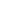 ΑΡΧΗ 2ΗΣ ΣΕΛΙ∆ΑΣα. Σε μια κανονική ή περίπου κανονική κατανομή το68% περίπου των παρατηρήσεων βρίσκεται στο( −+ )διάστημαxs,xs,όπουxημέσητιμήκαιsητυπικήαπόκλιση.()′ =ημxβ. συνxγ. Το κυκλικό διάγραμμα χρησιμοποιείται για τηγραφική παράσταση μόνο ποσοτικών δεδομένων.( )2δ. Η διακύμανση s είναι μέτρο διασποράς.ε. Αν μία συνάρτηση f είναι παραγωγίσιμη σε έναδιάστημα Δ και ισχύει f '( x ) < 0 για κάθε εσωτερικόσημείο του Δ, τότε η f είναι γνησίως αύξουσα στο Δ.Μονάδες 10ΘΕΜΑ Βίνονται οι αριθμοί: 14, 12, 18, 4α −1, 16 με α∈\.∆Β1. Αν η διάμεσος των παραπάνω αριθμών είναι ίση με 15,να υπολογίσετε την τιμή του α .Μονάδες 7( )Β2. Για α =4 να υπολογίσετε τη διακύμανση s .2Μονάδες 7Β3. Για α =4 να εξετάσετε αν το δείγμα των παραπάνωαριθμών είναι ομοιογενές.Μονάδες 5Β4. Για α =4 να υπολογίσετε το συντελεστή μεταβολής τωναριθμών που θα προκύψουν, αν ο καθένας από τουςπαραπάνω αριθμούς πολλαπλασιαστεί με το −2 και στησυνέχεια αυξηθεί κατά 5.Μονάδες 6ΤΕΛΟΣ2ΗΣΑΠΟ4ΣΕΛΙ∆ΕΣ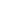 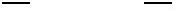 ΑΡΧΗ 3ΗΣ ΣΕΛΙ∆ΑΣΘΕΜΑ Γ∆ίνεται η συνάρτηση f με τύπο:=3 −f (x) 2x 3κx κ, κ2 +∈ \ και x∈\.Γ1. Εάν η εφαπτομένη της γραφικής παράστασης τηςσυνάρτησης f στο σημείο M(1, f( 1)) είναι παράλληληστον άξονα x' x, να υπολογίσετε τον αριθμό κ .Μονάδες 5Γ2. Για κ = 1 να βρείτε την τιμή του x για την οποία ορυθμός μεταβολής της f ( x ) γίνεται ελάχιστος.Μονάδες 10Γ3. Για κ = 1 να βρείτε την εξίσωση της εφαπτομένης της(−− )γραφικήςπαράστασηςτηςf'στοσημείο1,f'(1).Μονάδες 10ΘΕΜΑ ∆∆ίνεταιησυνάρτησηfμετύπο:f (x)=2 + +x 4 2018 ,x∈\.x∆∆1. Να δείξετε ότι f '( x )=2+x 4Μονάδες 62. Να μελετήσετε τη συνάρτηση f ως προς τη μονοτονίακαι να βρείτε το είδος και την τιμή του ακρότατου.Μονάδες 9∆3. Να υπολογίσετε το όριο2+' −(x 4 ) f (x) 2xlimx2x→0Μονάδες 10ΤΕΛΟΣ3ΗΣΑΠΟ4ΣΕΛΙ∆ΕΣ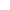 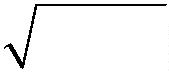 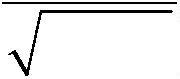 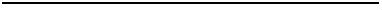 ΑΡΧΗ 4ΗΣ ΣΕΛΙ∆ΑΣΟ∆ΗΓΙΕΣ ΓΙΑ ΤΟΥΣ ΕΞΕΤΑΖΟΜΕΝΟΥΣ1. Στο τετράδιο να γράψετε μόνο τα προκαταρκτικά (ημερομηνία,εξεταζόμενο μάθημα). Να μην αντιγράψετε τα θέματα στοτετράδιο.2. Να γράψετε το ονοματεπώνυμό σας στο πάνω μέρος τωνφωτοαντιγράφων αμέσως μόλις σας παραδοθούν. ∆εν επιτρέπεταινα γράψετε καμιά άλλη σημείωση. Κατά την αποχώρησή σας ναπαραδώσετε μαζί με το τετράδιο και τα φωτοαντίγραφα.. Να απαντήσετε στο τετράδιό σας σε όλα τα θέματα, μόνο με μπλεή μαύρο στυλό ανεξίτηλης μελάνης.345. Κάθε απάντηση επιστημονικά τεκμηριωμένη είναι αποδεκτή.. ∆ιάρκεια εξέτασης: τρεις (3) ώρες μετά τη διανομή τωνφωτοαντιγράφων.6. Ώρα δυνατής αποχώρησης: 10.00 π.μ.KΑΛΗ ΕΠΙΤΥΧΙΑΤΕΛΟΣ ΜΗΝΥΜΑΤΟΣΤΕΛΟΣ4ΗΣΑΠΟ4ΣΕΛΙ∆ΕΣ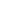 ΑΡΧΗ 1ΗΣ ΣΕΛΙ∆ΑΣΠΑΝΕΛΛΑ∆ΙΚΕΣ ΕΞΕΤΑΣΕΙΣΗΜΕΡΗΣΙΩΝ – ΕΣΠΕΡΙΝΩΝ ΕΠΑΓΓΕΛΜΑΤΙΚΩΝ ΛΥΚΕΙΩΝΣΑΒΒΑΤΟ 8 ΙΟΥΝΙΟΥ 2019ΕΞΕΤΑΖΟΜΕΝΟ ΜΑΘΗΜΑ:ΜΑΘΗΜΑΤΙΚΑ (ΑΛΓΕΒΡΑ)ΣΥΝΟΛΟ ΣΕΛΙ∆ΩΝ: ΤΕΣΣΕΡΙΣ (4)ΘΕΜΑ ΑΑ1. Να αποδείξετε ότι η παράγωγος της ταυτοτικής=xείναιf'(x)=(x)'=1γιακάθεxσυνάρτησηςf(x)στοσύνολο\τωνπραγματικώναριθμών.Μονάδες 8Α2. α. Ποιες μεταβλητές λέγονται ποσοτικές; (μον. 3)β. Πότε μια ποσοτική μεταβλητή ονομάζεται διακριτήκαι πότε συνεχής; (μον. 4)Μονάδες 7Α3. Να χαρακτηρίσετε τις προτάσεις που ακολουθούν,γράφοντας στο τετράδιό σας, δίπλα στο γράμμα πουαντιστοιχεί σε κάθε πρόταση, τη λέξη Σωστό, αν ηπρόταση είναι σωστή, ή τη λέξη Λάθος, αν η πρότασηείναι λανθασμένη.′⎛⎝1 ⎞1\{ }, x ∈ − 0 .2α. Ισχύει=⎜⎟x ⎠ x′( ( ( )))' ( ( ))⋅ ' ( ),f g x g xβ. Ισχύειf g x=όπουf ,gπαραγωγίσιμεςσυναρτήσεις.γ. Ο σταθμικός μέσος είναι μέτρο διασποράς.ΤΕΛΟΣ1ΗΣΑΠΟ4ΣΕΛΙ∆ΕΣ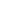 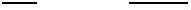 ΑΡΧΗ 2ΗΣ ΣΕΛΙ∆ΑΣδ. Σε κυκλικό διάγραμμα συχνοτήτων, αναiσυμβολίζειτοτόξοτουκυκλικούτμήματοςπουνν,τότεα = ⋅360oiαντιστοιχείστησυχνότηταiνiγιαi=1,2,...,κκαιντομέγεθοςτουδείγματος.()()ε. Αν lim f x = l καιlim g x = l ,όπουl,l1212x→xx→xooπραγματικοίαριθμοί,τότεlim(f(x)g(x))=ll.12x→xoΜονάδες 10ΘΕΜΑ ΒΟι τιμές ενός δείγματος είναι 11, 7, κ, 13, 11, 10 όπουκ > 0. Ο συντελεστής μεταβολής του δείγματος είναιCV =20% και η διακύμανσή του είναι s 4 .2=Β1. Να υπολογίσετε τη μέση τιμή x του παραπάνωδείγματος.Μονάδες 5Β2. Αν x =10 , να υπολογίσετε την τιμή του πραγματικούαριθμούκ.Μονάδες 7Β3. Αν κ =8, να υπολογίσετε τη διάμεσο ( δ ) (μον. 4) καιτο εύρος (R) (μον. 2) του παραπάνω δείγματος.Μονάδες 6Β4. Αν από κάθε τιμή του παραπάνω δείγματος αφαιρεθείο αριθμός 2, να εξετάσετε αν το δείγμα των νέωντιμών είναι ομοιογενές (μον. 5) και να αιτιολογήσετετην απάντησή σας (μον. 2).Μονάδες 7ΤΕΛΟΣ2ΗΣΑΠΟ4ΣΕΛΙ∆ΕΣ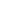 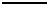 ΑΡΧΗ 3ΗΣ ΣΕΛΙ∆ΑΣΘΕΜΑ Γ∆ίνεται η συνάρτηση f με τύπο:2−+f (x)=x −1Γ1. Να δείξετε ότι f '( x )=.2−+Μονάδες 3Γ2. Να μελετήσετε τη συνάρτηση f ως προς τη μονοτονία\(μον. 5) και να δείξετε ότι f ( x ) ≥ 3 για κάθε x ∈(μον. 6).Μονάδες 11Γ3. Να βρείτε την εξίσωση της εφαπτομένης ε τηςγραφικής παράστασης της συνάρτησης f στο σημείο( ( ))M 5 , f 5 .Μονάδες 6Γ4. Αν Α, Β είναι τα σημεία τομής της εφαπτομένης ε μετους άξονες x' x και y' y αντίστοιχα, να βρείτε τιςσυντεταγμένες των σημείων Α (μον. 3) και Β (μον. 2).Μονάδες 5ΘΕΜΑ ∆f:\→\μετύπο:∆ίνεταιησυνάρτηση,όπουλ∈\σταθερά.=3−2+∆1. Για λ = 3 να μελετήσετε τη συνάρτηση f ως προς τημονοτονία(μον.4)καινασυγκρίνετετουςαριθμούς⎛⎝3 ⎞8 ⎠⎛5⎞fκαιf(μον. 3).⎜⎟⎜ ⎟⎝ 6 ⎠Μονάδες 7ΤΕΛΟΣ3ΗΣΑΠΟ4ΣΕΛΙ∆ΕΣ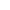 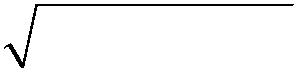 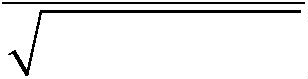 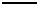 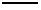 ΑΡΧΗ4ΗΣΣΕΛΙ∆ΑΣ∆2. Για λ = 3 να υπολογίσετε το όριο:f'(x)lim.()()−⋅2−x→1Μονάδες 7∆∆3. Για λ = 3 να βρείτε το σημείο της γραφικήςπαράστασης της συνάρτησης f , στο οποίο ηεφαπτομένη έχει τον ελάχιστο συντελεστή διεύθυνσης.Μονάδες 64. Να βρείτε τη μικρότερη τιμή του λ για την οποία ησυνάρτηση f δεν παρουσιάζει ακρότατα.Μονάδες 5Ο∆ΗΓΙΕΣ ΓΙΑ ΤΟΥΣ ΕΞΕΤΑΖΟΜΕΝΟΥΣ1. Στο τετράδιο να γράψετε μόνον τα προκαταρκτικά(ημερομηνία, εξεταζόμενο μάθημα). Να μην αντιγράψετε ταθέματα στο τετράδιο.2. Να γράψετε το ονοματεπώνυμό σας στο πάνω μέρος τωνφωτοαντιγράφων, αμέσως μόλις σας παραδοθούν. ∆ενεπιτρέπεται να γράψετε καμιά άλλη σημείωση. Κατά τηναποχώρησή σας να παραδώσετε μαζί με το τετράδιο και ταφωτοαντίγραφα.3. Να απαντήσετε στο τετράδιό σας σε όλα τα θέματα, μόνο μεμπλε ή μόνο με μαύρο στυλό ανεξίτηλης μελάνης.. Κάθε επιστημονικά τεκμηριωμένη απάντηση είναι αποδεκτή.. ∆ιάρκεια εξέτασης: τρεις (3) ώρες μετά τη διανομή τωνφωτοαντιγράφων.456. Ώρα δυνατής αποχώρησης: 10.00 π.μ.KΑΛΗ ΕΠΙΤΥΧΙΑΤΕΛΟΣ ΜΗΝΥΜΑΤΟΣΤΕΛΟΣ4ΗΣΑΠΟ4ΣΕΛΙ∆ΕΣ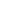 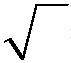 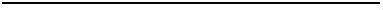 ΑΡΧΗ 1ΗΣ ΣΕΛΙ∆ΑΣΠΑΝΕΛΛΑ∆ΙΚΕΣ ΕΞΕΤΑΣΕΙΣΗΜΕΡΗΣΙΩΝ – ΕΣΠΕΡΙΝΩΝ ΕΠΑΓΓΕΛΜΑΤΙΚΩΝ ΛΥΚΕΙΩΝΠΕΜΠΤΗ 18 ΙΟΥΝΙΟΥ 2020ΕΞΕΤΑΖΟΜΕΝΟ ΜΑΘΗΜΑ:ΜΑΘΗΜΑΤΙΚΑ (ΑΛΓΕΒΡΑ)ΣΥΝΟΛΟ ΣΕΛΙ∆ΩΝ: ΤΕΣΣΕΡΙΣ (4)ΘΕΜΑ ΑΑ1. Πότε μια συνάρτηση f με πεδίο ορισμού Α λέγεταισυνεχής;Μονάδες 4Α2. Να χαρακτηρίσετε τις προτάσεις που ακολουθούν,γράφοντας στο τετράδιό σας, δίπλα στο γράμμα πουαντιστοιχεί σε κάθε πρόταση, τη λέξη Σωστό, αν ηπρόταση είναι σωστή, ή τη λέξη Λάθος, αν η πρότασηείναι λανθασμένη.=α. Η συνάρτηση f ( x ) x έχει παράγωγο στο σημείοxo = 0.β. Τα χαρακτηριστικά ως προς τα οποία εξετάζουμεέναν πληθυσμό λέγονται μεταβλητές και τιςσυμβολίζουμε συνήθως με κεφαλαία γράμματα.γ. Η σχετική συχνότητα f της τιμής x δίνεται από τονiiντύπο f = , όπου ν η συχνότητα της τιμής x και νiiiνiτο μέγεθος του δείγματος.Μονάδες 6Α3. Να μεταφέρετε στο τετράδιό σας τις παρακάτωισότητες και να τις συμπληρώσετε.(⋅)′ ="α. f ( x ) g( x )′( ) "β.x =, με x > 0()′ ="γ. συνxΜονάδες 9ΤΕΛΟΣ 1ΗΣ ΑΠΟ 4 ΣΕΛΙ∆ΕΣ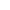 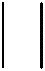 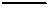 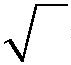 ΑΡΧΗ 2ΗΣ ΣΕΛΙ∆ΑΣΑ4. Να αποδείξετε ότι η παράγωγος της συνάρτησηςf ( x ) x= 2 είναι f '( x ) = ( x2 )' = 2x, για κάθε x στοσύνολο \ των πραγματικών αριθμών.Μονάδες 6ΘΕΜΑ ΒΣτον παρακάτω πίνακα δίνεται ο αριθμός των βιβλίων πουδιάβασαν οι μαθητές ενός σχολείου κατά τη διάρκεια τωνκαλοκαιρινών διακοπών:xiνifi % Ni Fi%012370901001010Σύνολο100Δίνεται ότι το 40% των μαθητών δεν διάβασαν κανέναβιβλίο.Β1. Να μεταφέρετε τον παραπάνω πίνακα στο τετράδιόσας και να συμπληρώσετε τα κενά.Μονάδες 12Β2. Ποιο είναι το ποσοστό των μαθητών που έχουνδιαβάσει τρία βιβλία;Μονάδες 3Β3. Πόσοι μαθητές διάβασαν τουλάχιστον ένα βιβλίο;Μονάδες 5Β4. Ποιο είναι το ποσοστό των μαθητών που διάβασαν τοπολύ δύο βιβλία;Μονάδες 5ΤΕΛΟΣ 2ΗΣ ΑΠΟ 4 ΣΕΛΙ∆ΕΣ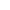 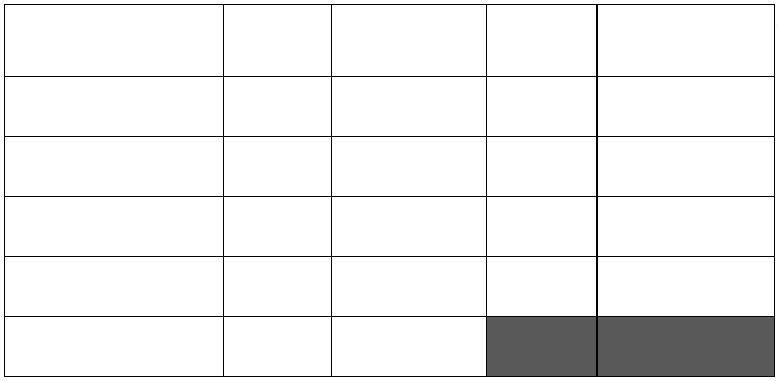 ΑΡΧΗ 3ΗΣ ΣΕΛΙ∆ΑΣΘΕΜΑ Γ∆ίνεται η συνάρτηση f : \→ \ με τύπο f ( x ) x λx 2=3 − 2 + ,όπου λ∈\ σταθερά.Γ1. Να βρείτε την τιμή του λ, ώστε η γραφική παράστασητης συνάρτησης f να διέρχεται από το σημείο A( −1,−2 ).Μονάδες 4Γ2. Για λ = 3 να βρείτε τις συναρτήσεις f '( x ) και f ''( x ).Μονάδες 6Γ3. Για λ = 3 να μελετήσετε τη συνάρτηση f ως προς τημονοτονία και να βρείτε το είδος και την τιμή τωντοπικών ακροτάτων της.Μονάδες 8Γ4. Για λ = 3 να υπολογίσετε το όριοf '(x)+ 3lim.f ''(x)x→1Μονάδες 7ΘΕΜΑ ∆\\∆ίνεται η συνάρτηση f : →με τύπο()20f (x)=2 + +x 4x 5.∆∆1. Να δείξετε ότι()19⋅ ( + ) .=2+ +x 2f '(x) 40 x 4x 5Μονάδες 5Μονάδες 42. Να βρείτε το όριο:f (-2+h) - f(-2)lim.hh→0ΤΕΛΟΣ 3ΗΣ ΑΠΟ 4 ΣΕΛΙ∆ΕΣ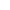 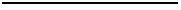 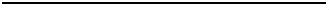 ΑΡΧΗ 4ΗΣ ΣΕΛΙ∆ΑΣ∆∆3. Να δείξετε ότιηεφαπτομένη της γραφικήςπαράστασης της f , η οποία είναι παράλληλη στονάξονα x'x , έχει εξίσωση y = 1.Μονάδες 8( )=>4. Θεωρούμε σημείο A x,1 της ευθείας y 1 με x 0 . Ναβρεθεί ο ρυθμός μεταβολής της απόστασης των( )( ),=σημείων A x,1 και O 0,0 ως προς x όταν x 1.Μονάδες 8Ο∆ΗΓΙΕΣ ΓΙΑ ΤΟΥΣ ΕΞΕΤΑΖΟΜΕΝΟΥΣ1. Στο τετράδιο να γράψετε μόνον τα προκαταρκτικά(ημερομηνία, εξεταζόμενο μάθημα). Να μην αντιγράψετε ταθέματα στο τετράδιο.2. Να γράψετε το ονοματεπώνυμό σας στο πάνω μέρος τωνφωτοαντιγράφων, αμέσως μόλις σας παραδοθούν. ∆ενεπιτρέπεται να γράψετε καμιά άλλη σημείωση. Κατά τηναποχώρησή σας να παραδώσετε μαζί με το τετράδιο και ταφωτοαντίγραφα.3. Να απαντήσετε στο τετράδιό σας σε όλα τα θέματα, μόνο μεμπλε ή μόνο με μαύρο στυλό ανεξίτηλης μελάνης.. Κάθε επιστημονικά τεκμηριωμένη απάντηση είναι αποδεκτή.. ∆ιάρκεια εξέτασης: τρεις (3) ώρες μετά τη διανομή τωνφωτοαντιγράφων.456. Ώρα δυνατής αποχώρησης: 10.00 π.μ.KΑΛΗ ΕΠΙΤΥΧΙΑΤΕΛΟΣ ΜΗΝΥΜΑΤΟΣΤΕΛΟΣ 4ΗΣ ΑΠΟ 4 ΣΕΛΙ∆ΕΣ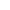 